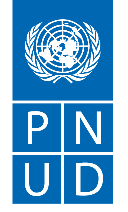 SECTION 1: REQUEST FOR QUOTATION (RFQ)kindly requests your quotation for the provision of goods, works and/or services as detailed in Annex 1 of this RFQ. This Request for Quotation comprises the following documents:Section 1: This request letterSection 2: RFQ Instructions and DataAnnex 1: Schedule of RequirementsAnnex 2: Quotation Submission FormAnnex 3: Technical and Financial OfferWhen preparing your quotation, please be guided by the RFQ Instructions and Data. Please note that quotations must be submitted using Annex 2: Quotation Submission Form and Annex 3 Technical and Financial Offer, by the method and by the date and time indicated in Section 2. It is your responsibility to ensure that your quotation is submitted on or before the deadline. Quotations received after the submission deadline, for whatever reason, will not be considered for evaluation.Thank you and we look forward to receiving your quotations.Issued by:Signature: 	Name: 	Title:	Date:	   SECTION 2: RFQ INSTRUCTIONS AND DATAANNEX 1: SCHEDULE OF REQUIREMENTSTechnical Specifications for Goods: Delivery Requirements ANNEX 2: QUOTATION SUBMISSION FORMBidders are requested to complete this form, including the Company Profile and Bidder’s Declaration, sign it and return it as part of their quotation along with Annex 3: Technical and Financial Offer. The Bidder shall fill in this form in accordance with the instructions indicated. No alterations to its format shall be permitted and no substitutions shall be accepted. Company ProfileBidder’s DeclarationWe are attaching the following documents along with the quotation:Annex 2: Quotation Submission Form duly completed and signed Annex 3: Technical and Financial Offer duly completed and signed and in accordance with the Schedule of Requirements in Annex 1. Company Profile Registration certificateMinimum 2 years of previous experience (provide information and description of contracts and contractor’s contacts Statement of satisfactory Performance (Certificates) from the top 2 clients in terms of Contract value in similar fieldOther Confirmation on 12 months warranty for required items Address for warranty and after-sale service.Signature: 	Name: 	Title:	Date:  	ANNEX 3: TECHNICAL AND FINANCIAL OFFER - GOODSBidders are requested to complete this form, sign it and return it as part of their bid along with Annex 2: Quotation Submission Form. The Bidder shall fill in this form in accordance with the instructions indicated. No alterations to its format shall be permitted and no substitutions shall be accepted.THE UNIT PRICES PROVIDED BELOW SHOULD BE ALL-INCLUSIVE BASIS CONSIDERING TRANSPORTATION AND ALL OTHER RELATED COSTS TO THE REGIONS. NO ADDITIONAL COST LINE SHOULD BE ADDED TO THE TABLE.Compliance with RequirementsOther Information: RFQ 2022-01 2022-01_ "Various equipment for hospitality related micro-business" for "Creating Inclusive and Decent Jobs for Socially Vulnerable Groups”Date: IntroductionBidders shall adhere to all the requirements of this RFQ, including any amendments made in writing by UNDP. This RFQ is conducted in accordance with the UNDP Programme and Operations Policies and Procedures (POPP) on Contracts and Procurement Any Bid submitted will be regarded as an offer by the Bidder and does not constitute or imply the acceptance of the Bid by UNDP. UNDP is under no obligation to award a contract to any Bidder as a result of this RFQ. UNDP reserves the right to cancel the procurement process at any stage without any liability of any kind for UNDP, upon notice to the bidders or publication of cancellation notice on UNDP website.Deadline for the Submission of QuotationIf any doubt exists as to the time zone in which the quotation should be submitted, refer to http://www.timeanddate.com/worldclock/.For eTendering submission - as indicated in eTendering system. Note that system time zone is in EST/EDT (New York) time zone.Method of SubmissionQuotations must be submitted as follows:  E-tendering Dedicated Email Address Courier / Hand delivery Other Bid submission address: File Format: File names must be maximum 60 characters long and must not contain any letter or special character other than from Latin alphabet/keyboard.All files must be free of viruses and not corrupted.Max. File Size per transmission: Mandatory subject of email: Multiple emails must be clearly identified by indicating in the subject line “email no. X of Y”, and the final “email no. Y of Y.It is recommended that the entire Quotation be consolidated into as few attachments as possible.The bidder should receive an email acknowledging email receipt.[For eTendering method, click the link https://etendering.partneragencies.org  and insert Event ID information] Insert BU Code and Event ID numberDetailed instructions on how to submit, modify or cancel a bid in the eTendering system are provided in the eTendering system Bidder User Guide and Instructional videos available on this link: http://www.undp.org/content/undp/en/home/operations/procurement/business/procurement-notices/resources/Cost of preparation of quotationshall not be responsible for any costs associated with a Supplier’s preparation and submission of a quotation, regardless of the outcome or the manner of conducting the selection process.Supplier Code of Conduct, Fraud, Corruption, All prospective suppliers must read the United Nations Supplier Code of Conduct and acknowledge that it provides the minimum standards expected of suppliers to the UN. The Code of Conduct, which includes principles on labour, human rights, environment and ethical conduct may be  found at: https://www.un.org/Depts/ptd/about-us/un-supplier-code-conductMoreover, UNDP strictly enforces a policy of zero tolerance on proscribed practices, including fraud, corruption, collusion, unethical or unprofessional practices, and obstruction of UNDP vendors and requires all bidders/vendors to observe the highest standard of ethics during the procurement process and contract implementation. UNDP’s Anti-Fraud Policy can be found at http://www.undp.org/content/undp/en/home/operations/accountability/audit/office_of_audit_andinvestigation.html#antiGifts and HospitalityBidders/vendors shall not offer gifts or hospitality of any kind to UNDP staff members including recreational trips to sporting or cultural events, theme parks or offers of holidays, transportation, or invitations to extravagant lunches, dinners or similar.  In pursuance of this policy, UNDP: (a) Shall reject a bid if it determines that the selected bidder has engaged in any corrupt or fraudulent practices in competing for the contract in question; (b) Shall declare a vendor ineligible, either indefinitely or for a stated period, to be awarded a contract if at any time it determines that the vendor has engaged in any corrupt or fraudulent practices in competing for, or in executing a UNDP contract.Conflict of Interest every prospective Supplier to avoid and prevent conflicts of interest, by disclosing to  if you, or any of your affiliates or personnel, were involved in the preparation of the requirements, design, specifications, cost estimates, and other information used in this RFQ. Bidders shall strictly avoid conflicts with other assignments or their own interests, and act without consideration for future work. Bidders found to have a conflict of interest shall be disqualified.  Bidders must disclose in their Bid their knowledge of the following: a) If the owners, part-owners, officers, directors, controlling shareholders, of the bidding entity or key personnel who are family members of UNDP staff involved in the procurement functions and/or the Government of the country or any Implementing Partner receiving goods and/or services under this RFQ.The eligibility of Bidders that are wholly or partly owned by the Government shall be subject to UNDP’s further evaluation and review of various factors such as being registered, operated and managed as an independent business entity, the extent of Government ownership/share, receipt of subsidies, mandate and access to information in relation to this RFQ, among others. Conditions that may lead to undue advantage against other Bidders may result in the eventual rejection of the Bid.General Conditions of ContractAny Purchase Order or contract that will be issued as a result of this RFQ shall be subject to the General Conditions of ContractSelect the applicable GTC:☑ General Terms and Conditions / Special Conditions for Contract. ☐ General Terms and Conditions for de minimis contracts (services only, less than $50,000) ☐ General Terms and Conditions for WorksApplicable Terms and Conditions and other provisions are available at UNDP/How-we-buy Special Conditions of Contract☑ Cancellation of PO/Contract if the delivery/completion is delayed by 30 days☑ Liquidated Damages refers to the amount, which the Contractor must pay UNDP for the damages caused to UNDP resulting from the Contractor’s breach of its obligations as per Contract.  For the present tender the liquidated damages are determined as 0.5% of contract value for every day of delay, up to a maximum duration of 30 calendar days. Thereafter, the contract may be terminatedEligibilityA vendor who will be engaged by UNDP may not be suspended, debarred, or otherwise identified as ineligible by any UN Organization or the World Bank Group or any other international Organization. Vendors are therefore required to disclose to UNDP whether they are subject to any sanction or temporary suspension imposed by these organizations.  Failure to do so may result in termination of any contract or PO subsequently issued to the vendor by UNDP.It is the Bidder’s responsibility to ensure that its employees, joint venture members, sub-contractors, service providers, suppliers and/or their employees meet the eligibility requirements as established by UNDP.Bidders must have the legal capacity to enter a binding contract with  and to deliver in the country, or through an authorized representative.Currency of QuotationQuotations shall be quoted in Joint Venture, Consortium or AssociationIf the Bidder is a group of legal entities that will form or have formed a Joint Venture (JV), Consortium or Association for the Bid, they shall confirm in their Bid that : (i) they have designated one party to act as a lead entity, duly vested with authority to legally bind the members of the JV, Consortium or Association jointly and severally, which shall be evidenced by a duly notarized Agreement among the legal entities, and submitted with the Bid; and (ii) if they are awarded the contract, the contract shall be entered into, by and between UNDP and the designated lead entity, who shall be acting for and on behalf of all the member entities comprising the joint venture, Consortium or Association. Refer to Clauses 19 – 24 under Solicitation policy for details on the applicable provisions on Joint Ventures, Consortium or Association.Only one BidThe Bidder (including the Lead Entity on behalf of the individual members of any Joint Venture, Consortium or Association) shall submit only one Bid, either in its own name or, if a joint venture, Consortium or Association, as the lead entity of such Joint Venture, Consortium or Association. Bids submitted by two (2) or more Bidders shall all be rejected if they are found to have any of the following:a) they have at least one controlling partner, director or shareholder in common; or b) any one of them receive or have received any direct or indirect subsidy from the other/s; or b) they have the same legal representative for purposes of this RFQ; or c) they have a relationship with each other, directly or through common third parties, that puts them in a position to have access to information about, or influence on the Bid of, another Bidder regarding this RFQ process; d) they are subcontractors to each other’s Bid, or a subcontractor to one Bid also submits another Bid under its name as lead Bidder; or e) some key personnel proposed to be in the team of one Bidder participates in more than one Bid received for this RFQ process. This condition relating to the personnel, does not apply to subcontractors being included in more than one Bid.Duties and taxesArticle II, Section 7, of the Convention on the Privileges and Immunities provides, inter alia, that the United Nations, including  as a subsidiary organ of the General Assembly of the United Nations, is exempt from all direct taxes, except charges for public utility services, and is exempt from customs restrictions, duties, and charges of a similar nature in respect of articles imported or exported for its official use. All quotations shall be submitted net of any direct taxes and any other taxes and duties, unless otherwise specified below: All prices must: be inclusive of VAT and other applicable indirect taxes be exclusive of VAT and other applicable indirect taxesLanguage of quotation English or AzerbaijaniAnnexes shall be given in English. Supporting documents and standard registration documents can be submitted in English, Azerbaijani, Russian or Turkish.Documents to be submittedBidders shall include the following documents in their quotation: Annex 2: Quotation Submission Form duly completed and signed Annex 3: Technical and Financial Offer duly completed and signed and in accordance with the Schedule of Requirements in Annex 1 Company Profile. Registration certificate. Minimum 2 years of previous experience (provide information and description of contracts and contractor’s contacts);☒ Statement of satisfactory Performance (Certificates) from the top 2 clients in terms of Contract value in similar field;  Address for warranty and after-sale service.Quotation validity periodQuotations shall remain valid for  days from the deadline for the Submission of Quotation.Price variationNo price variation due to escalation, inflation, fluctuation in exchange rates, or any other market factors shall be accepted at any time during the validity of the quotation after the quotation has been received. Partial Quotes Not permitted Permitted Alternative Quotes Not permitted PermittedIf permitted, an alternative quote may be submitted only if a conforming quote to the RFQ requirements is submitted. Where the conditions for its acceptance are met, or justifications are clearly established,  reserves the right to award a contract based on an alternative quote. If multiple/alternative quotes are being submitted, they must be clearly marked as “Main Quote” and “Alternative Quote”Payment Terms 100% within 30 days after receipt of goods, works and/or services and submission of payment documentation.Other Conditions for Release ofPayment Passing Inspection after Complete Installation Passing all Testing [specify standard, if possible]  Completion of instruction on Operation and Maintenance   Written Acceptance of Goods, Services and Works, based on full compliance with RFQ requirements ☐ Others [pls. specify]Contact Person for correspondence, notifications and clarificationsE-mail address: Attention: Quotations sent to any address other than indicated above shall be disqualified.Any delay in UNDP’s response shall be not used as a reason for extending the deadline for submission, unless UNDP determines that such an extension is necessary and communicates a new deadline to the Proposers. ClarificationsRequests for clarification from bidders will not be accepted any later than 3 days before the submission deadline (i.e. by 31 August 2022, 18:00 Baku Local time). Responses to request for clarification will be communicated or by email Evaluation methodThe Contract or Purchase Order will be awarded to the lowest price substantially compliant offer Other Evaluation criteriaFull compliance with all requirements as specified in Annex 1 Full acceptance of the General Conditions of ContractComprehensiveness of after-sales servicesEarliest Delivery /shortest lead time Others  Right not to accept any quotation is not bound to accept any quotation, nor award a contract or Purchase OrderRight to vary requirement at time of awardAt the time of award of Contract or Purchase Order,  reserves the right to vary (increase or decrease) the quantity of services and/or goods, by up to a maximum % ) of the total offer, without any change in the unit price or other terms and conditions.Type of Contract to be awarded☐ Purchase Order  Contract Face Sheet (Goods and-or Services)☐ Contract for Works ☐ Other Type/s of Contract [pls. specify]Expected date for contract award.Publication of Contract Award will publish the contract awards valued at USD 100,000 and more on the websites of the CO and the corporate UNDP Web site. Policies and proceduresThis RFQ is conducted in accordance with UNDP Programme and Operations Policies and Procedures UNGM registrationAny Contract resulting from this RFQ exercise will be subject to the supplier being registered at the appropriate level on the United Nations Global Marketplace (UNGM) website at www.ungm.org. The Bidder may still submit a quotation even if not registered with the UNGM, however, if the Bidder is selected for Contract award, the Bidder must register on the UNGM prior to contract signature.Sets to be Supplied*Delivery and installation place Description / Specifications of GoodsQuantity, pcsSet 1/1/SumgayitTechnical parameters:Pastry oven. Requirements: 220V, 50/60 Hz, 5 trays (min 40x60 cm) minimum, up to 320C min.Stainless steele table, min 3x1 m; max 3.2x1.2 mKitchen scale, min 50 kgShowcase refrigerator: glass, min 200*60*120 cm. 220 V/50 Hz, energy consumption 1.9 KWh/24h, refrigerant gas R134a, volume 600 L, cooling range +2/+10°C, trays included Top vent over the oven (min 100 Wt, 3 speeds, min 500 m3/h capacity) (min 100 Wt, 3 speeds, min 500 m3/h capacity)Open shelf for utensils, min 4 tiers, min 1.8x1x0.4 m1Set 1/1/SumgayitTechnical parameters:Pastry oven. Requirements: 220V, 50/60 Hz, 5 trays (min 40x60 cm) minimum, up to 320C min.Stainless steele table, min 3x1 m; max 3.2x1.2 mKitchen scale, min 50 kgShowcase refrigerator: glass, min 200*60*120 cm. 220 V/50 Hz, energy consumption 1.9 KWh/24h, refrigerant gas R134a, volume 600 L, cooling range +2/+10°C, trays included Top vent over the oven (min 100 Wt, 3 speeds, min 500 m3/h capacity) (min 100 Wt, 3 speeds, min 500 m3/h capacity)Open shelf for utensils, min 4 tiers, min 1.8x1x0.4 m1Set 1/1/SumgayitTechnical parameters:Pastry oven. Requirements: 220V, 50/60 Hz, 5 trays (min 40x60 cm) minimum, up to 320C min.Stainless steele table, min 3x1 m; max 3.2x1.2 mKitchen scale, min 50 kgShowcase refrigerator: glass, min 200*60*120 cm. 220 V/50 Hz, energy consumption 1.9 KWh/24h, refrigerant gas R134a, volume 600 L, cooling range +2/+10°C, trays included Top vent over the oven (min 100 Wt, 3 speeds, min 500 m3/h capacity) (min 100 Wt, 3 speeds, min 500 m3/h capacity)Open shelf for utensils, min 4 tiers, min 1.8x1x0.4 m1Set 1/1/SumgayitTechnical parameters:Pastry oven. Requirements: 220V, 50/60 Hz, 5 trays (min 40x60 cm) minimum, up to 320C min.Stainless steele table, min 3x1 m; max 3.2x1.2 mKitchen scale, min 50 kgShowcase refrigerator: glass, min 200*60*120 cm. 220 V/50 Hz, energy consumption 1.9 KWh/24h, refrigerant gas R134a, volume 600 L, cooling range +2/+10°C, trays included Top vent over the oven (min 100 Wt, 3 speeds, min 500 m3/h capacity) (min 100 Wt, 3 speeds, min 500 m3/h capacity)Open shelf for utensils, min 4 tiers, min 1.8x1x0.4 m1Set 1/1/SumgayitTechnical parameters:Pastry oven. Requirements: 220V, 50/60 Hz, 5 trays (min 40x60 cm) minimum, up to 320C min.Stainless steele table, min 3x1 m; max 3.2x1.2 mKitchen scale, min 50 kgShowcase refrigerator: glass, min 200*60*120 cm. 220 V/50 Hz, energy consumption 1.9 KWh/24h, refrigerant gas R134a, volume 600 L, cooling range +2/+10°C, trays included Top vent over the oven (min 100 Wt, 3 speeds, min 500 m3/h capacity) (min 100 Wt, 3 speeds, min 500 m3/h capacity)Open shelf for utensils, min 4 tiers, min 1.8x1x0.4 m1Set 1/1/SumgayitTechnical parameters:Pastry oven. Requirements: 220V, 50/60 Hz, 5 trays (min 40x60 cm) minimum, up to 320C min.Stainless steele table, min 3x1 m; max 3.2x1.2 mKitchen scale, min 50 kgShowcase refrigerator: glass, min 200*60*120 cm. 220 V/50 Hz, energy consumption 1.9 KWh/24h, refrigerant gas R134a, volume 600 L, cooling range +2/+10°C, trays included Top vent over the oven (min 100 Wt, 3 speeds, min 500 m3/h capacity) (min 100 Wt, 3 speeds, min 500 m3/h capacity)Open shelf for utensils, min 4 tiers, min 1.8x1x0.4 m1Set 2/68/SumgayitTechnical parameters:Pastry oven. Requirements: 220V, 50/60 Hz, 5 trays (min 40x60 cm) minimum, up to 320C min Kitchen gas stove with oven, 4 gas burners, oven with 2 trays minKitchen scale, min 50 kg Baking oven trays, 40x60 cmElectric nut grinder, 220V, min bowl capacity 7 kg1Set 2/68/SumgayitTechnical parameters:Pastry oven. Requirements: 220V, 50/60 Hz, 5 trays (min 40x60 cm) minimum, up to 320C min Kitchen gas stove with oven, 4 gas burners, oven with 2 trays minKitchen scale, min 50 kg Baking oven trays, 40x60 cmElectric nut grinder, 220V, min bowl capacity 7 kg1Set 2/68/SumgayitTechnical parameters:Pastry oven. Requirements: 220V, 50/60 Hz, 5 trays (min 40x60 cm) minimum, up to 320C min Kitchen gas stove with oven, 4 gas burners, oven with 2 trays minKitchen scale, min 50 kg Baking oven trays, 40x60 cmElectric nut grinder, 220V, min bowl capacity 7 kg1Set 2/68/SumgayitTechnical parameters:Pastry oven. Requirements: 220V, 50/60 Hz, 5 trays (min 40x60 cm) minimum, up to 320C min Kitchen gas stove with oven, 4 gas burners, oven with 2 trays minKitchen scale, min 50 kg Baking oven trays, 40x60 cmElectric nut grinder, 220V, min bowl capacity 7 kg6Set 2/68/SumgayitTechnical parameters:Pastry oven. Requirements: 220V, 50/60 Hz, 5 trays (min 40x60 cm) minimum, up to 320C min Kitchen gas stove with oven, 4 gas burners, oven with 2 trays minKitchen scale, min 50 kg Baking oven trays, 40x60 cmElectric nut grinder, 220V, min bowl capacity 7 kg1Set 3/271/SumgayitTechnical parameters:Pastry oven. Requirements: 220V, 50/60 Hz, 5 trays (min 40x60 cm) minimum, up to 320C min Microwave oven, 220vt, min 6 programs, min 20 lt capacity, min power 900/1200 vtCake decorating supply kit with syringe (min 20 tips) Bakeware set, min 4 form (40x60 cm)Kitchen scales, min 50 kgOpen shelf for utensils, min 4 tiers, min 1.8x1x0.4 mFood processor, min capacity 2.1l, min number of speed settings: 2, min motor power 700 Wt, included accessories: 1 x lid, 1 x plastic mixing bowl 500g, 1 x plastic blender attachment, 1 x Reversible shredding disc coarse/fine, 1 x beating disc, 1 x Reversible slicing disc thick/thin, 1 x stuffer, 1 x universal knife, 1 x accessory carrier, 1 x blade protection cap, min number of functions: 25Stainless steel table, min 1.4x1 mTop vent over the oven (min 100 Wt, 3 speeds, min 500 m3/h capacity) Dough mixer, 220V, food grade stainless steel, min 30 kgShowcase refrigerator: glass, min 200*60*120 cm. 220 V/50 Hz, energy consumption 1.9 KWh/24h, refrigerant gas R134a, volume 600 L, cooling range +2/+10°C, trays included 1Set 3/271/SumgayitTechnical parameters:Pastry oven. Requirements: 220V, 50/60 Hz, 5 trays (min 40x60 cm) minimum, up to 320C min Microwave oven, 220vt, min 6 programs, min 20 lt capacity, min power 900/1200 vtCake decorating supply kit with syringe (min 20 tips) Bakeware set, min 4 form (40x60 cm)Kitchen scales, min 50 kgOpen shelf for utensils, min 4 tiers, min 1.8x1x0.4 mFood processor, min capacity 2.1l, min number of speed settings: 2, min motor power 700 Wt, included accessories: 1 x lid, 1 x plastic mixing bowl 500g, 1 x plastic blender attachment, 1 x Reversible shredding disc coarse/fine, 1 x beating disc, 1 x Reversible slicing disc thick/thin, 1 x stuffer, 1 x universal knife, 1 x accessory carrier, 1 x blade protection cap, min number of functions: 25Stainless steel table, min 1.4x1 mTop vent over the oven (min 100 Wt, 3 speeds, min 500 m3/h capacity) Dough mixer, 220V, food grade stainless steel, min 30 kgShowcase refrigerator: glass, min 200*60*120 cm. 220 V/50 Hz, energy consumption 1.9 KWh/24h, refrigerant gas R134a, volume 600 L, cooling range +2/+10°C, trays included 1Set 3/271/SumgayitTechnical parameters:Pastry oven. Requirements: 220V, 50/60 Hz, 5 trays (min 40x60 cm) minimum, up to 320C min Microwave oven, 220vt, min 6 programs, min 20 lt capacity, min power 900/1200 vtCake decorating supply kit with syringe (min 20 tips) Bakeware set, min 4 form (40x60 cm)Kitchen scales, min 50 kgOpen shelf for utensils, min 4 tiers, min 1.8x1x0.4 mFood processor, min capacity 2.1l, min number of speed settings: 2, min motor power 700 Wt, included accessories: 1 x lid, 1 x plastic mixing bowl 500g, 1 x plastic blender attachment, 1 x Reversible shredding disc coarse/fine, 1 x beating disc, 1 x Reversible slicing disc thick/thin, 1 x stuffer, 1 x universal knife, 1 x accessory carrier, 1 x blade protection cap, min number of functions: 25Stainless steel table, min 1.4x1 mTop vent over the oven (min 100 Wt, 3 speeds, min 500 m3/h capacity) Dough mixer, 220V, food grade stainless steel, min 30 kgShowcase refrigerator: glass, min 200*60*120 cm. 220 V/50 Hz, energy consumption 1.9 KWh/24h, refrigerant gas R134a, volume 600 L, cooling range +2/+10°C, trays included 1Set 3/271/SumgayitTechnical parameters:Pastry oven. Requirements: 220V, 50/60 Hz, 5 trays (min 40x60 cm) minimum, up to 320C min Microwave oven, 220vt, min 6 programs, min 20 lt capacity, min power 900/1200 vtCake decorating supply kit with syringe (min 20 tips) Bakeware set, min 4 form (40x60 cm)Kitchen scales, min 50 kgOpen shelf for utensils, min 4 tiers, min 1.8x1x0.4 mFood processor, min capacity 2.1l, min number of speed settings: 2, min motor power 700 Wt, included accessories: 1 x lid, 1 x plastic mixing bowl 500g, 1 x plastic blender attachment, 1 x Reversible shredding disc coarse/fine, 1 x beating disc, 1 x Reversible slicing disc thick/thin, 1 x stuffer, 1 x universal knife, 1 x accessory carrier, 1 x blade protection cap, min number of functions: 25Stainless steel table, min 1.4x1 mTop vent over the oven (min 100 Wt, 3 speeds, min 500 m3/h capacity) Dough mixer, 220V, food grade stainless steel, min 30 kgShowcase refrigerator: glass, min 200*60*120 cm. 220 V/50 Hz, energy consumption 1.9 KWh/24h, refrigerant gas R134a, volume 600 L, cooling range +2/+10°C, trays included 1Set 3/271/SumgayitTechnical parameters:Pastry oven. Requirements: 220V, 50/60 Hz, 5 trays (min 40x60 cm) minimum, up to 320C min Microwave oven, 220vt, min 6 programs, min 20 lt capacity, min power 900/1200 vtCake decorating supply kit with syringe (min 20 tips) Bakeware set, min 4 form (40x60 cm)Kitchen scales, min 50 kgOpen shelf for utensils, min 4 tiers, min 1.8x1x0.4 mFood processor, min capacity 2.1l, min number of speed settings: 2, min motor power 700 Wt, included accessories: 1 x lid, 1 x plastic mixing bowl 500g, 1 x plastic blender attachment, 1 x Reversible shredding disc coarse/fine, 1 x beating disc, 1 x Reversible slicing disc thick/thin, 1 x stuffer, 1 x universal knife, 1 x accessory carrier, 1 x blade protection cap, min number of functions: 25Stainless steel table, min 1.4x1 mTop vent over the oven (min 100 Wt, 3 speeds, min 500 m3/h capacity) Dough mixer, 220V, food grade stainless steel, min 30 kgShowcase refrigerator: glass, min 200*60*120 cm. 220 V/50 Hz, energy consumption 1.9 KWh/24h, refrigerant gas R134a, volume 600 L, cooling range +2/+10°C, trays included 1Set 3/271/SumgayitTechnical parameters:Pastry oven. Requirements: 220V, 50/60 Hz, 5 trays (min 40x60 cm) minimum, up to 320C min Microwave oven, 220vt, min 6 programs, min 20 lt capacity, min power 900/1200 vtCake decorating supply kit with syringe (min 20 tips) Bakeware set, min 4 form (40x60 cm)Kitchen scales, min 50 kgOpen shelf for utensils, min 4 tiers, min 1.8x1x0.4 mFood processor, min capacity 2.1l, min number of speed settings: 2, min motor power 700 Wt, included accessories: 1 x lid, 1 x plastic mixing bowl 500g, 1 x plastic blender attachment, 1 x Reversible shredding disc coarse/fine, 1 x beating disc, 1 x Reversible slicing disc thick/thin, 1 x stuffer, 1 x universal knife, 1 x accessory carrier, 1 x blade protection cap, min number of functions: 25Stainless steel table, min 1.4x1 mTop vent over the oven (min 100 Wt, 3 speeds, min 500 m3/h capacity) Dough mixer, 220V, food grade stainless steel, min 30 kgShowcase refrigerator: glass, min 200*60*120 cm. 220 V/50 Hz, energy consumption 1.9 KWh/24h, refrigerant gas R134a, volume 600 L, cooling range +2/+10°C, trays included 1Set 3/271/SumgayitTechnical parameters:Pastry oven. Requirements: 220V, 50/60 Hz, 5 trays (min 40x60 cm) minimum, up to 320C min Microwave oven, 220vt, min 6 programs, min 20 lt capacity, min power 900/1200 vtCake decorating supply kit with syringe (min 20 tips) Bakeware set, min 4 form (40x60 cm)Kitchen scales, min 50 kgOpen shelf for utensils, min 4 tiers, min 1.8x1x0.4 mFood processor, min capacity 2.1l, min number of speed settings: 2, min motor power 700 Wt, included accessories: 1 x lid, 1 x plastic mixing bowl 500g, 1 x plastic blender attachment, 1 x Reversible shredding disc coarse/fine, 1 x beating disc, 1 x Reversible slicing disc thick/thin, 1 x stuffer, 1 x universal knife, 1 x accessory carrier, 1 x blade protection cap, min number of functions: 25Stainless steel table, min 1.4x1 mTop vent over the oven (min 100 Wt, 3 speeds, min 500 m3/h capacity) Dough mixer, 220V, food grade stainless steel, min 30 kgShowcase refrigerator: glass, min 200*60*120 cm. 220 V/50 Hz, energy consumption 1.9 KWh/24h, refrigerant gas R134a, volume 600 L, cooling range +2/+10°C, trays included 1Set 3/271/SumgayitTechnical parameters:Pastry oven. Requirements: 220V, 50/60 Hz, 5 trays (min 40x60 cm) minimum, up to 320C min Microwave oven, 220vt, min 6 programs, min 20 lt capacity, min power 900/1200 vtCake decorating supply kit with syringe (min 20 tips) Bakeware set, min 4 form (40x60 cm)Kitchen scales, min 50 kgOpen shelf for utensils, min 4 tiers, min 1.8x1x0.4 mFood processor, min capacity 2.1l, min number of speed settings: 2, min motor power 700 Wt, included accessories: 1 x lid, 1 x plastic mixing bowl 500g, 1 x plastic blender attachment, 1 x Reversible shredding disc coarse/fine, 1 x beating disc, 1 x Reversible slicing disc thick/thin, 1 x stuffer, 1 x universal knife, 1 x accessory carrier, 1 x blade protection cap, min number of functions: 25Stainless steel table, min 1.4x1 mTop vent over the oven (min 100 Wt, 3 speeds, min 500 m3/h capacity) Dough mixer, 220V, food grade stainless steel, min 30 kgShowcase refrigerator: glass, min 200*60*120 cm. 220 V/50 Hz, energy consumption 1.9 KWh/24h, refrigerant gas R134a, volume 600 L, cooling range +2/+10°C, trays included 1Set 3/271/SumgayitTechnical parameters:Pastry oven. Requirements: 220V, 50/60 Hz, 5 trays (min 40x60 cm) minimum, up to 320C min Microwave oven, 220vt, min 6 programs, min 20 lt capacity, min power 900/1200 vtCake decorating supply kit with syringe (min 20 tips) Bakeware set, min 4 form (40x60 cm)Kitchen scales, min 50 kgOpen shelf for utensils, min 4 tiers, min 1.8x1x0.4 mFood processor, min capacity 2.1l, min number of speed settings: 2, min motor power 700 Wt, included accessories: 1 x lid, 1 x plastic mixing bowl 500g, 1 x plastic blender attachment, 1 x Reversible shredding disc coarse/fine, 1 x beating disc, 1 x Reversible slicing disc thick/thin, 1 x stuffer, 1 x universal knife, 1 x accessory carrier, 1 x blade protection cap, min number of functions: 25Stainless steel table, min 1.4x1 mTop vent over the oven (min 100 Wt, 3 speeds, min 500 m3/h capacity) Dough mixer, 220V, food grade stainless steel, min 30 kgShowcase refrigerator: glass, min 200*60*120 cm. 220 V/50 Hz, energy consumption 1.9 KWh/24h, refrigerant gas R134a, volume 600 L, cooling range +2/+10°C, trays included 1Set 3/271/SumgayitTechnical parameters:Pastry oven. Requirements: 220V, 50/60 Hz, 5 trays (min 40x60 cm) minimum, up to 320C min Microwave oven, 220vt, min 6 programs, min 20 lt capacity, min power 900/1200 vtCake decorating supply kit with syringe (min 20 tips) Bakeware set, min 4 form (40x60 cm)Kitchen scales, min 50 kgOpen shelf for utensils, min 4 tiers, min 1.8x1x0.4 mFood processor, min capacity 2.1l, min number of speed settings: 2, min motor power 700 Wt, included accessories: 1 x lid, 1 x plastic mixing bowl 500g, 1 x plastic blender attachment, 1 x Reversible shredding disc coarse/fine, 1 x beating disc, 1 x Reversible slicing disc thick/thin, 1 x stuffer, 1 x universal knife, 1 x accessory carrier, 1 x blade protection cap, min number of functions: 25Stainless steel table, min 1.4x1 mTop vent over the oven (min 100 Wt, 3 speeds, min 500 m3/h capacity) Dough mixer, 220V, food grade stainless steel, min 30 kgShowcase refrigerator: glass, min 200*60*120 cm. 220 V/50 Hz, energy consumption 1.9 KWh/24h, refrigerant gas R134a, volume 600 L, cooling range +2/+10°C, trays included 1Set 3/271/SumgayitTechnical parameters:Pastry oven. Requirements: 220V, 50/60 Hz, 5 trays (min 40x60 cm) minimum, up to 320C min Microwave oven, 220vt, min 6 programs, min 20 lt capacity, min power 900/1200 vtCake decorating supply kit with syringe (min 20 tips) Bakeware set, min 4 form (40x60 cm)Kitchen scales, min 50 kgOpen shelf for utensils, min 4 tiers, min 1.8x1x0.4 mFood processor, min capacity 2.1l, min number of speed settings: 2, min motor power 700 Wt, included accessories: 1 x lid, 1 x plastic mixing bowl 500g, 1 x plastic blender attachment, 1 x Reversible shredding disc coarse/fine, 1 x beating disc, 1 x Reversible slicing disc thick/thin, 1 x stuffer, 1 x universal knife, 1 x accessory carrier, 1 x blade protection cap, min number of functions: 25Stainless steel table, min 1.4x1 mTop vent over the oven (min 100 Wt, 3 speeds, min 500 m3/h capacity) Dough mixer, 220V, food grade stainless steel, min 30 kgShowcase refrigerator: glass, min 200*60*120 cm. 220 V/50 Hz, energy consumption 1.9 KWh/24h, refrigerant gas R134a, volume 600 L, cooling range +2/+10°C, trays included 1Set 4/278/SumgayitTechnical parameters:Pastry oven. Requirements: 220V, 50/60 Hz, 5 trays (min 40x60 cm) minimum, up to 320C min Dough sheeter machine. 220V, 40 cm sheetsShowcase refrigerator: glass, min 200*60*120 cm. 220 V/50 Hz, energy consumption 1.9 KWh/24h, refrigerant gas R134a, volume 600 L, cooling range +2/+10°C, trays included Planetary mixer. Bowl capacity 6l min, 220V, power 1500 vt minDough mixer, 220V, food grade stainless steel, min 30 kgKitchen scales, min 50 kgBakeware set, min 4 form (40x60 cm)Stainless steel table, min 1.4x1 mTop vent over the oven (min 100 Wt, 3 speeds, min 500 m3/h capacity)Open shelf for utensils, min 4 tiers, min 1.8x1x0.4 m1Set 4/278/SumgayitTechnical parameters:Pastry oven. Requirements: 220V, 50/60 Hz, 5 trays (min 40x60 cm) minimum, up to 320C min Dough sheeter machine. 220V, 40 cm sheetsShowcase refrigerator: glass, min 200*60*120 cm. 220 V/50 Hz, energy consumption 1.9 KWh/24h, refrigerant gas R134a, volume 600 L, cooling range +2/+10°C, trays included Planetary mixer. Bowl capacity 6l min, 220V, power 1500 vt minDough mixer, 220V, food grade stainless steel, min 30 kgKitchen scales, min 50 kgBakeware set, min 4 form (40x60 cm)Stainless steel table, min 1.4x1 mTop vent over the oven (min 100 Wt, 3 speeds, min 500 m3/h capacity)Open shelf for utensils, min 4 tiers, min 1.8x1x0.4 m1Set 4/278/SumgayitTechnical parameters:Pastry oven. Requirements: 220V, 50/60 Hz, 5 trays (min 40x60 cm) minimum, up to 320C min Dough sheeter machine. 220V, 40 cm sheetsShowcase refrigerator: glass, min 200*60*120 cm. 220 V/50 Hz, energy consumption 1.9 KWh/24h, refrigerant gas R134a, volume 600 L, cooling range +2/+10°C, trays included Planetary mixer. Bowl capacity 6l min, 220V, power 1500 vt minDough mixer, 220V, food grade stainless steel, min 30 kgKitchen scales, min 50 kgBakeware set, min 4 form (40x60 cm)Stainless steel table, min 1.4x1 mTop vent over the oven (min 100 Wt, 3 speeds, min 500 m3/h capacity)Open shelf for utensils, min 4 tiers, min 1.8x1x0.4 m1Set 4/278/SumgayitTechnical parameters:Pastry oven. Requirements: 220V, 50/60 Hz, 5 trays (min 40x60 cm) minimum, up to 320C min Dough sheeter machine. 220V, 40 cm sheetsShowcase refrigerator: glass, min 200*60*120 cm. 220 V/50 Hz, energy consumption 1.9 KWh/24h, refrigerant gas R134a, volume 600 L, cooling range +2/+10°C, trays included Planetary mixer. Bowl capacity 6l min, 220V, power 1500 vt minDough mixer, 220V, food grade stainless steel, min 30 kgKitchen scales, min 50 kgBakeware set, min 4 form (40x60 cm)Stainless steel table, min 1.4x1 mTop vent over the oven (min 100 Wt, 3 speeds, min 500 m3/h capacity)Open shelf for utensils, min 4 tiers, min 1.8x1x0.4 m1Set 4/278/SumgayitTechnical parameters:Pastry oven. Requirements: 220V, 50/60 Hz, 5 trays (min 40x60 cm) minimum, up to 320C min Dough sheeter machine. 220V, 40 cm sheetsShowcase refrigerator: glass, min 200*60*120 cm. 220 V/50 Hz, energy consumption 1.9 KWh/24h, refrigerant gas R134a, volume 600 L, cooling range +2/+10°C, trays included Planetary mixer. Bowl capacity 6l min, 220V, power 1500 vt minDough mixer, 220V, food grade stainless steel, min 30 kgKitchen scales, min 50 kgBakeware set, min 4 form (40x60 cm)Stainless steel table, min 1.4x1 mTop vent over the oven (min 100 Wt, 3 speeds, min 500 m3/h capacity)Open shelf for utensils, min 4 tiers, min 1.8x1x0.4 m1Set 4/278/SumgayitTechnical parameters:Pastry oven. Requirements: 220V, 50/60 Hz, 5 trays (min 40x60 cm) minimum, up to 320C min Dough sheeter machine. 220V, 40 cm sheetsShowcase refrigerator: glass, min 200*60*120 cm. 220 V/50 Hz, energy consumption 1.9 KWh/24h, refrigerant gas R134a, volume 600 L, cooling range +2/+10°C, trays included Planetary mixer. Bowl capacity 6l min, 220V, power 1500 vt minDough mixer, 220V, food grade stainless steel, min 30 kgKitchen scales, min 50 kgBakeware set, min 4 form (40x60 cm)Stainless steel table, min 1.4x1 mTop vent over the oven (min 100 Wt, 3 speeds, min 500 m3/h capacity)Open shelf for utensils, min 4 tiers, min 1.8x1x0.4 m1Set 4/278/SumgayitTechnical parameters:Pastry oven. Requirements: 220V, 50/60 Hz, 5 trays (min 40x60 cm) minimum, up to 320C min Dough sheeter machine. 220V, 40 cm sheetsShowcase refrigerator: glass, min 200*60*120 cm. 220 V/50 Hz, energy consumption 1.9 KWh/24h, refrigerant gas R134a, volume 600 L, cooling range +2/+10°C, trays included Planetary mixer. Bowl capacity 6l min, 220V, power 1500 vt minDough mixer, 220V, food grade stainless steel, min 30 kgKitchen scales, min 50 kgBakeware set, min 4 form (40x60 cm)Stainless steel table, min 1.4x1 mTop vent over the oven (min 100 Wt, 3 speeds, min 500 m3/h capacity)Open shelf for utensils, min 4 tiers, min 1.8x1x0.4 m1Set 4/278/SumgayitTechnical parameters:Pastry oven. Requirements: 220V, 50/60 Hz, 5 trays (min 40x60 cm) minimum, up to 320C min Dough sheeter machine. 220V, 40 cm sheetsShowcase refrigerator: glass, min 200*60*120 cm. 220 V/50 Hz, energy consumption 1.9 KWh/24h, refrigerant gas R134a, volume 600 L, cooling range +2/+10°C, trays included Planetary mixer. Bowl capacity 6l min, 220V, power 1500 vt minDough mixer, 220V, food grade stainless steel, min 30 kgKitchen scales, min 50 kgBakeware set, min 4 form (40x60 cm)Stainless steel table, min 1.4x1 mTop vent over the oven (min 100 Wt, 3 speeds, min 500 m3/h capacity)Open shelf for utensils, min 4 tiers, min 1.8x1x0.4 m1Set 4/278/SumgayitTechnical parameters:Pastry oven. Requirements: 220V, 50/60 Hz, 5 trays (min 40x60 cm) minimum, up to 320C min Dough sheeter machine. 220V, 40 cm sheetsShowcase refrigerator: glass, min 200*60*120 cm. 220 V/50 Hz, energy consumption 1.9 KWh/24h, refrigerant gas R134a, volume 600 L, cooling range +2/+10°C, trays included Planetary mixer. Bowl capacity 6l min, 220V, power 1500 vt minDough mixer, 220V, food grade stainless steel, min 30 kgKitchen scales, min 50 kgBakeware set, min 4 form (40x60 cm)Stainless steel table, min 1.4x1 mTop vent over the oven (min 100 Wt, 3 speeds, min 500 m3/h capacity)Open shelf for utensils, min 4 tiers, min 1.8x1x0.4 m1Set 4/278/SumgayitTechnical parameters:Pastry oven. Requirements: 220V, 50/60 Hz, 5 trays (min 40x60 cm) minimum, up to 320C min Dough sheeter machine. 220V, 40 cm sheetsShowcase refrigerator: glass, min 200*60*120 cm. 220 V/50 Hz, energy consumption 1.9 KWh/24h, refrigerant gas R134a, volume 600 L, cooling range +2/+10°C, trays included Planetary mixer. Bowl capacity 6l min, 220V, power 1500 vt minDough mixer, 220V, food grade stainless steel, min 30 kgKitchen scales, min 50 kgBakeware set, min 4 form (40x60 cm)Stainless steel table, min 1.4x1 mTop vent over the oven (min 100 Wt, 3 speeds, min 500 m3/h capacity)Open shelf for utensils, min 4 tiers, min 1.8x1x0.4 m1Set 5/316/SumgayitTechnical parameters:Pastry oven. Requirements: 220V, 50/60 Hz, 5 trays (min 40x60 cm) minimum, up to 320C min Dough sheeter machine. 220V, 40 cm sheetsStainless steel table, min 1.4x1 mTop vent over the oven (min 100 Wt, 3 speeds, min 500 m3/h capacity)Open shelf for utensils, min 4 tiers, min 1.8x1x0.4 mKitchen scales, min 50 kg1Set 5/316/SumgayitTechnical parameters:Pastry oven. Requirements: 220V, 50/60 Hz, 5 trays (min 40x60 cm) minimum, up to 320C min Dough sheeter machine. 220V, 40 cm sheetsStainless steel table, min 1.4x1 mTop vent over the oven (min 100 Wt, 3 speeds, min 500 m3/h capacity)Open shelf for utensils, min 4 tiers, min 1.8x1x0.4 mKitchen scales, min 50 kg1Set 5/316/SumgayitTechnical parameters:Pastry oven. Requirements: 220V, 50/60 Hz, 5 trays (min 40x60 cm) minimum, up to 320C min Dough sheeter machine. 220V, 40 cm sheetsStainless steel table, min 1.4x1 mTop vent over the oven (min 100 Wt, 3 speeds, min 500 m3/h capacity)Open shelf for utensils, min 4 tiers, min 1.8x1x0.4 mKitchen scales, min 50 kg1Set 5/316/SumgayitTechnical parameters:Pastry oven. Requirements: 220V, 50/60 Hz, 5 trays (min 40x60 cm) minimum, up to 320C min Dough sheeter machine. 220V, 40 cm sheetsStainless steel table, min 1.4x1 mTop vent over the oven (min 100 Wt, 3 speeds, min 500 m3/h capacity)Open shelf for utensils, min 4 tiers, min 1.8x1x0.4 mKitchen scales, min 50 kg1Set 5/316/SumgayitTechnical parameters:Pastry oven. Requirements: 220V, 50/60 Hz, 5 trays (min 40x60 cm) minimum, up to 320C min Dough sheeter machine. 220V, 40 cm sheetsStainless steel table, min 1.4x1 mTop vent over the oven (min 100 Wt, 3 speeds, min 500 m3/h capacity)Open shelf for utensils, min 4 tiers, min 1.8x1x0.4 mKitchen scales, min 50 kg1Set 5/316/SumgayitTechnical parameters:Pastry oven. Requirements: 220V, 50/60 Hz, 5 trays (min 40x60 cm) minimum, up to 320C min Dough sheeter machine. 220V, 40 cm sheetsStainless steel table, min 1.4x1 mTop vent over the oven (min 100 Wt, 3 speeds, min 500 m3/h capacity)Open shelf for utensils, min 4 tiers, min 1.8x1x0.4 mKitchen scales, min 50 kg1Set 6/388/SumgayitTechnical parameters:Kitchen scales, min 50 kgPastry oven. Requirements: 220V, 50/60 Hz, 5 trays (min 40x60 cm) minimum, up to 320C min Open shelf for utensils, min 4 tiers, min 1.8x1x0.4 mTop vent over the oven (min 100 Wt, 3 speeds, min 500 m3/h capacity)Food processor, min capacity 2.1l, min number of speed settings: 2, min motor power 700 Wt, included accessories: 1 x lid, 1 x plastic mixing bowl 500g, 1 x plastic blender attachment, 1 x Reversible shredding disc coarse/fine, 1 x beating disc, 1 x Reversible slicing disc thick/thin, 1 x stuffer, 1 x universal knife, 1 x accessory carrier, 1 x blade protection cap, min number of functions: 25Stainless steel table, min 1.4x1 m1Set 6/388/SumgayitTechnical parameters:Kitchen scales, min 50 kgPastry oven. Requirements: 220V, 50/60 Hz, 5 trays (min 40x60 cm) minimum, up to 320C min Open shelf for utensils, min 4 tiers, min 1.8x1x0.4 mTop vent over the oven (min 100 Wt, 3 speeds, min 500 m3/h capacity)Food processor, min capacity 2.1l, min number of speed settings: 2, min motor power 700 Wt, included accessories: 1 x lid, 1 x plastic mixing bowl 500g, 1 x plastic blender attachment, 1 x Reversible shredding disc coarse/fine, 1 x beating disc, 1 x Reversible slicing disc thick/thin, 1 x stuffer, 1 x universal knife, 1 x accessory carrier, 1 x blade protection cap, min number of functions: 25Stainless steel table, min 1.4x1 m2Set 6/388/SumgayitTechnical parameters:Kitchen scales, min 50 kgPastry oven. Requirements: 220V, 50/60 Hz, 5 trays (min 40x60 cm) minimum, up to 320C min Open shelf for utensils, min 4 tiers, min 1.8x1x0.4 mTop vent over the oven (min 100 Wt, 3 speeds, min 500 m3/h capacity)Food processor, min capacity 2.1l, min number of speed settings: 2, min motor power 700 Wt, included accessories: 1 x lid, 1 x plastic mixing bowl 500g, 1 x plastic blender attachment, 1 x Reversible shredding disc coarse/fine, 1 x beating disc, 1 x Reversible slicing disc thick/thin, 1 x stuffer, 1 x universal knife, 1 x accessory carrier, 1 x blade protection cap, min number of functions: 25Stainless steel table, min 1.4x1 m1Set 6/388/SumgayitTechnical parameters:Kitchen scales, min 50 kgPastry oven. Requirements: 220V, 50/60 Hz, 5 trays (min 40x60 cm) minimum, up to 320C min Open shelf for utensils, min 4 tiers, min 1.8x1x0.4 mTop vent over the oven (min 100 Wt, 3 speeds, min 500 m3/h capacity)Food processor, min capacity 2.1l, min number of speed settings: 2, min motor power 700 Wt, included accessories: 1 x lid, 1 x plastic mixing bowl 500g, 1 x plastic blender attachment, 1 x Reversible shredding disc coarse/fine, 1 x beating disc, 1 x Reversible slicing disc thick/thin, 1 x stuffer, 1 x universal knife, 1 x accessory carrier, 1 x blade protection cap, min number of functions: 25Stainless steel table, min 1.4x1 m1Set 6/388/SumgayitTechnical parameters:Kitchen scales, min 50 kgPastry oven. Requirements: 220V, 50/60 Hz, 5 trays (min 40x60 cm) minimum, up to 320C min Open shelf for utensils, min 4 tiers, min 1.8x1x0.4 mTop vent over the oven (min 100 Wt, 3 speeds, min 500 m3/h capacity)Food processor, min capacity 2.1l, min number of speed settings: 2, min motor power 700 Wt, included accessories: 1 x lid, 1 x plastic mixing bowl 500g, 1 x plastic blender attachment, 1 x Reversible shredding disc coarse/fine, 1 x beating disc, 1 x Reversible slicing disc thick/thin, 1 x stuffer, 1 x universal knife, 1 x accessory carrier, 1 x blade protection cap, min number of functions: 25Stainless steel table, min 1.4x1 m1Set 6/388/SumgayitTechnical parameters:Kitchen scales, min 50 kgPastry oven. Requirements: 220V, 50/60 Hz, 5 trays (min 40x60 cm) minimum, up to 320C min Open shelf for utensils, min 4 tiers, min 1.8x1x0.4 mTop vent over the oven (min 100 Wt, 3 speeds, min 500 m3/h capacity)Food processor, min capacity 2.1l, min number of speed settings: 2, min motor power 700 Wt, included accessories: 1 x lid, 1 x plastic mixing bowl 500g, 1 x plastic blender attachment, 1 x Reversible shredding disc coarse/fine, 1 x beating disc, 1 x Reversible slicing disc thick/thin, 1 x stuffer, 1 x universal knife, 1 x accessory carrier, 1 x blade protection cap, min number of functions: 25Stainless steel table, min 1.4x1 m1Set 7/394/SumgayitTechnical parameters:Pastry oven. Requirements: 220V, 50/60 Hz, 5 trays (min 40x60 cm) minimum, up to 320C min Open shelf for utensils, min 4 tiers, min 1.8x1x0.4 mTop vent over the oven (min 100 Wt, 3 speeds, min 500 m3/h capacity)Showcase refrigerator: glass, min 200*60*120 cm. 220 V/50 Hz, energy consumption 1.9 KWh/24h, refrigerant gas R134a, volume 600 L, cooling range +2/+10°C, trays included Stainless steel table, min 1.4x1 mKitchen scales, min 50 kg1Set 7/394/SumgayitTechnical parameters:Pastry oven. Requirements: 220V, 50/60 Hz, 5 trays (min 40x60 cm) minimum, up to 320C min Open shelf for utensils, min 4 tiers, min 1.8x1x0.4 mTop vent over the oven (min 100 Wt, 3 speeds, min 500 m3/h capacity)Showcase refrigerator: glass, min 200*60*120 cm. 220 V/50 Hz, energy consumption 1.9 KWh/24h, refrigerant gas R134a, volume 600 L, cooling range +2/+10°C, trays included Stainless steel table, min 1.4x1 mKitchen scales, min 50 kg1Set 7/394/SumgayitTechnical parameters:Pastry oven. Requirements: 220V, 50/60 Hz, 5 trays (min 40x60 cm) minimum, up to 320C min Open shelf for utensils, min 4 tiers, min 1.8x1x0.4 mTop vent over the oven (min 100 Wt, 3 speeds, min 500 m3/h capacity)Showcase refrigerator: glass, min 200*60*120 cm. 220 V/50 Hz, energy consumption 1.9 KWh/24h, refrigerant gas R134a, volume 600 L, cooling range +2/+10°C, trays included Stainless steel table, min 1.4x1 mKitchen scales, min 50 kg1Set 7/394/SumgayitTechnical parameters:Pastry oven. Requirements: 220V, 50/60 Hz, 5 trays (min 40x60 cm) minimum, up to 320C min Open shelf for utensils, min 4 tiers, min 1.8x1x0.4 mTop vent over the oven (min 100 Wt, 3 speeds, min 500 m3/h capacity)Showcase refrigerator: glass, min 200*60*120 cm. 220 V/50 Hz, energy consumption 1.9 KWh/24h, refrigerant gas R134a, volume 600 L, cooling range +2/+10°C, trays included Stainless steel table, min 1.4x1 mKitchen scales, min 50 kg1Set 7/394/SumgayitTechnical parameters:Pastry oven. Requirements: 220V, 50/60 Hz, 5 trays (min 40x60 cm) minimum, up to 320C min Open shelf for utensils, min 4 tiers, min 1.8x1x0.4 mTop vent over the oven (min 100 Wt, 3 speeds, min 500 m3/h capacity)Showcase refrigerator: glass, min 200*60*120 cm. 220 V/50 Hz, energy consumption 1.9 KWh/24h, refrigerant gas R134a, volume 600 L, cooling range +2/+10°C, trays included Stainless steel table, min 1.4x1 mKitchen scales, min 50 kg1Set 7/394/SumgayitTechnical parameters:Pastry oven. Requirements: 220V, 50/60 Hz, 5 trays (min 40x60 cm) minimum, up to 320C min Open shelf for utensils, min 4 tiers, min 1.8x1x0.4 mTop vent over the oven (min 100 Wt, 3 speeds, min 500 m3/h capacity)Showcase refrigerator: glass, min 200*60*120 cm. 220 V/50 Hz, energy consumption 1.9 KWh/24h, refrigerant gas R134a, volume 600 L, cooling range +2/+10°C, trays included Stainless steel table, min 1.4x1 mKitchen scales, min 50 kg1Set 8/467/BinagadiTechnical parameters:Stainless steel table, min 3x1Microwave oven, 220vt, min 6 programs, min 20 lt capacity, min power 900/1200 vtTray holder. Metal tray holder with wheels, 10 trays of 40x60 cm min.1Set 8/467/BinagadiTechnical parameters:Stainless steel table, min 3x1Microwave oven, 220vt, min 6 programs, min 20 lt capacity, min power 900/1200 vtTray holder. Metal tray holder with wheels, 10 trays of 40x60 cm min.1Set 8/467/BinagadiTechnical parameters:Stainless steel table, min 3x1Microwave oven, 220vt, min 6 programs, min 20 lt capacity, min power 900/1200 vtTray holder. Metal tray holder with wheels, 10 trays of 40x60 cm min.1Set 9/806/ZagatalaTechnical parameters:Gasoline generator 0 phase, 3.0 kW, voltage 220-240 V 50/60 HZ, maximum output voltage 2.8 kW, voltage regulator type AVR, speed 3000 rpm, cooling system, fuel tank capacity 15 L, oil tank capacity 0.6 L, continuous operation time 12 hoursTop vent over the oven (min 100 Wt, 3 speeds, min 500 m3/h capacity) Kitchen gas stove with oven, 4 gas burners, oven with 2 trays minAutomatic voltage stabilizer, min 10 kVBaking oven trays, 40x60 cm1Set 9/806/ZagatalaTechnical parameters:Gasoline generator 0 phase, 3.0 kW, voltage 220-240 V 50/60 HZ, maximum output voltage 2.8 kW, voltage regulator type AVR, speed 3000 rpm, cooling system, fuel tank capacity 15 L, oil tank capacity 0.6 L, continuous operation time 12 hoursTop vent over the oven (min 100 Wt, 3 speeds, min 500 m3/h capacity) Kitchen gas stove with oven, 4 gas burners, oven with 2 trays minAutomatic voltage stabilizer, min 10 kVBaking oven trays, 40x60 cm1Set 9/806/ZagatalaTechnical parameters:Gasoline generator 0 phase, 3.0 kW, voltage 220-240 V 50/60 HZ, maximum output voltage 2.8 kW, voltage regulator type AVR, speed 3000 rpm, cooling system, fuel tank capacity 15 L, oil tank capacity 0.6 L, continuous operation time 12 hoursTop vent over the oven (min 100 Wt, 3 speeds, min 500 m3/h capacity) Kitchen gas stove with oven, 4 gas burners, oven with 2 trays minAutomatic voltage stabilizer, min 10 kVBaking oven trays, 40x60 cm1Set 9/806/ZagatalaTechnical parameters:Gasoline generator 0 phase, 3.0 kW, voltage 220-240 V 50/60 HZ, maximum output voltage 2.8 kW, voltage regulator type AVR, speed 3000 rpm, cooling system, fuel tank capacity 15 L, oil tank capacity 0.6 L, continuous operation time 12 hoursTop vent over the oven (min 100 Wt, 3 speeds, min 500 m3/h capacity) Kitchen gas stove with oven, 4 gas burners, oven with 2 trays minAutomatic voltage stabilizer, min 10 kVBaking oven trays, 40x60 cm1Set 9/806/ZagatalaTechnical parameters:Gasoline generator 0 phase, 3.0 kW, voltage 220-240 V 50/60 HZ, maximum output voltage 2.8 kW, voltage regulator type AVR, speed 3000 rpm, cooling system, fuel tank capacity 15 L, oil tank capacity 0.6 L, continuous operation time 12 hoursTop vent over the oven (min 100 Wt, 3 speeds, min 500 m3/h capacity) Kitchen gas stove with oven, 4 gas burners, oven with 2 trays minAutomatic voltage stabilizer, min 10 kVBaking oven trays, 40x60 cm6Set 10/1257/BardaTechnical parameters:Pastry oven. Requirements: 220V, 50/60 Hz, 5 trays (min 40x60 cm) minimum Gasoline generator 0 phase, 3.0 kW, voltage 220-240 V 50/60 HZ, maximum output voltage 2.8 kW, voltage regulator type AVR, speed 3000 rpm, cooling system, fuel tank capacity 15 L, oil tank capacity 0.6 L, continuous operation time 12 hoursCooking panel, 3 gas, 1 electric burnerStainless steel table, min 1.4x1 mKitchen scales, min 50 kgPlastic water tank, 1.5 metric tons. Max weight: 50 kg, working temperature: -5/+50 Celsius, walls: min 5 mm.1Set 10/1257/BardaTechnical parameters:Pastry oven. Requirements: 220V, 50/60 Hz, 5 trays (min 40x60 cm) minimum Gasoline generator 0 phase, 3.0 kW, voltage 220-240 V 50/60 HZ, maximum output voltage 2.8 kW, voltage regulator type AVR, speed 3000 rpm, cooling system, fuel tank capacity 15 L, oil tank capacity 0.6 L, continuous operation time 12 hoursCooking panel, 3 gas, 1 electric burnerStainless steel table, min 1.4x1 mKitchen scales, min 50 kgPlastic water tank, 1.5 metric tons. Max weight: 50 kg, working temperature: -5/+50 Celsius, walls: min 5 mm.1Set 10/1257/BardaTechnical parameters:Pastry oven. Requirements: 220V, 50/60 Hz, 5 trays (min 40x60 cm) minimum Gasoline generator 0 phase, 3.0 kW, voltage 220-240 V 50/60 HZ, maximum output voltage 2.8 kW, voltage regulator type AVR, speed 3000 rpm, cooling system, fuel tank capacity 15 L, oil tank capacity 0.6 L, continuous operation time 12 hoursCooking panel, 3 gas, 1 electric burnerStainless steel table, min 1.4x1 mKitchen scales, min 50 kgPlastic water tank, 1.5 metric tons. Max weight: 50 kg, working temperature: -5/+50 Celsius, walls: min 5 mm.1Set 10/1257/BardaTechnical parameters:Pastry oven. Requirements: 220V, 50/60 Hz, 5 trays (min 40x60 cm) minimum Gasoline generator 0 phase, 3.0 kW, voltage 220-240 V 50/60 HZ, maximum output voltage 2.8 kW, voltage regulator type AVR, speed 3000 rpm, cooling system, fuel tank capacity 15 L, oil tank capacity 0.6 L, continuous operation time 12 hoursCooking panel, 3 gas, 1 electric burnerStainless steel table, min 1.4x1 mKitchen scales, min 50 kgPlastic water tank, 1.5 metric tons. Max weight: 50 kg, working temperature: -5/+50 Celsius, walls: min 5 mm.1Set 10/1257/BardaTechnical parameters:Pastry oven. Requirements: 220V, 50/60 Hz, 5 trays (min 40x60 cm) minimum Gasoline generator 0 phase, 3.0 kW, voltage 220-240 V 50/60 HZ, maximum output voltage 2.8 kW, voltage regulator type AVR, speed 3000 rpm, cooling system, fuel tank capacity 15 L, oil tank capacity 0.6 L, continuous operation time 12 hoursCooking panel, 3 gas, 1 electric burnerStainless steel table, min 1.4x1 mKitchen scales, min 50 kgPlastic water tank, 1.5 metric tons. Max weight: 50 kg, working temperature: -5/+50 Celsius, walls: min 5 mm.1Set 10/1257/BardaTechnical parameters:Pastry oven. Requirements: 220V, 50/60 Hz, 5 trays (min 40x60 cm) minimum Gasoline generator 0 phase, 3.0 kW, voltage 220-240 V 50/60 HZ, maximum output voltage 2.8 kW, voltage regulator type AVR, speed 3000 rpm, cooling system, fuel tank capacity 15 L, oil tank capacity 0.6 L, continuous operation time 12 hoursCooking panel, 3 gas, 1 electric burnerStainless steel table, min 1.4x1 mKitchen scales, min 50 kgPlastic water tank, 1.5 metric tons. Max weight: 50 kg, working temperature: -5/+50 Celsius, walls: min 5 mm.1Set 11/1293/BardaTechnical parameters:Natural gas pastry oven, min 6 trays                                                                                     Gasoline generator 0 phase, 3.0 kW, voltage 220-240 V 50/60 HZ, maximum output voltage 2.8 kW, voltage regulator type AVR, speed 3000 rpm, cooling system, fuel tank capacity 15 L, oil tank capacity 0.6 L, continuous operation time 12 hoursCooking panel, 3 gas, 1 electric burnerKitchen scales, min 50 kgStainless steel table, min 1.4x1 mPlastic water tank, 1.5 metric tons. Max weight: 50 kg, working temperature: -5/+50 Celsius, walls: min 5 mm.1Set 11/1293/BardaTechnical parameters:Natural gas pastry oven, min 6 trays                                                                                     Gasoline generator 0 phase, 3.0 kW, voltage 220-240 V 50/60 HZ, maximum output voltage 2.8 kW, voltage regulator type AVR, speed 3000 rpm, cooling system, fuel tank capacity 15 L, oil tank capacity 0.6 L, continuous operation time 12 hoursCooking panel, 3 gas, 1 electric burnerKitchen scales, min 50 kgStainless steel table, min 1.4x1 mPlastic water tank, 1.5 metric tons. Max weight: 50 kg, working temperature: -5/+50 Celsius, walls: min 5 mm.1Set 11/1293/BardaTechnical parameters:Natural gas pastry oven, min 6 trays                                                                                     Gasoline generator 0 phase, 3.0 kW, voltage 220-240 V 50/60 HZ, maximum output voltage 2.8 kW, voltage regulator type AVR, speed 3000 rpm, cooling system, fuel tank capacity 15 L, oil tank capacity 0.6 L, continuous operation time 12 hoursCooking panel, 3 gas, 1 electric burnerKitchen scales, min 50 kgStainless steel table, min 1.4x1 mPlastic water tank, 1.5 metric tons. Max weight: 50 kg, working temperature: -5/+50 Celsius, walls: min 5 mm.1Set 11/1293/BardaTechnical parameters:Natural gas pastry oven, min 6 trays                                                                                     Gasoline generator 0 phase, 3.0 kW, voltage 220-240 V 50/60 HZ, maximum output voltage 2.8 kW, voltage regulator type AVR, speed 3000 rpm, cooling system, fuel tank capacity 15 L, oil tank capacity 0.6 L, continuous operation time 12 hoursCooking panel, 3 gas, 1 electric burnerKitchen scales, min 50 kgStainless steel table, min 1.4x1 mPlastic water tank, 1.5 metric tons. Max weight: 50 kg, working temperature: -5/+50 Celsius, walls: min 5 mm.1Set 11/1293/BardaTechnical parameters:Natural gas pastry oven, min 6 trays                                                                                     Gasoline generator 0 phase, 3.0 kW, voltage 220-240 V 50/60 HZ, maximum output voltage 2.8 kW, voltage regulator type AVR, speed 3000 rpm, cooling system, fuel tank capacity 15 L, oil tank capacity 0.6 L, continuous operation time 12 hoursCooking panel, 3 gas, 1 electric burnerKitchen scales, min 50 kgStainless steel table, min 1.4x1 mPlastic water tank, 1.5 metric tons. Max weight: 50 kg, working temperature: -5/+50 Celsius, walls: min 5 mm.1Set 11/1293/BardaTechnical parameters:Natural gas pastry oven, min 6 trays                                                                                     Gasoline generator 0 phase, 3.0 kW, voltage 220-240 V 50/60 HZ, maximum output voltage 2.8 kW, voltage regulator type AVR, speed 3000 rpm, cooling system, fuel tank capacity 15 L, oil tank capacity 0.6 L, continuous operation time 12 hoursCooking panel, 3 gas, 1 electric burnerKitchen scales, min 50 kgStainless steel table, min 1.4x1 mPlastic water tank, 1.5 metric tons. Max weight: 50 kg, working temperature: -5/+50 Celsius, walls: min 5 mm.1Set 12/1340/BardaTechnical parameters:Natural gas pastry oven, min 6 trays                                                                                     Showcase refrigerator: glass, min 200*60*120 cm. 220 V/50 Hz, energy consumption 1.9 KWh/24h, refrigerant gas R134a, volume 600 L, cooling range +2/+10°C, trays includedDining table with 4 chairs, square shape steel with laminate/analogueStainless steel table, min 1.4x1Bakeware set, min 4 form (40x60 cm)Cookie decorating set, 20 form min 1Set 12/1340/BardaTechnical parameters:Natural gas pastry oven, min 6 trays                                                                                     Showcase refrigerator: glass, min 200*60*120 cm. 220 V/50 Hz, energy consumption 1.9 KWh/24h, refrigerant gas R134a, volume 600 L, cooling range +2/+10°C, trays includedDining table with 4 chairs, square shape steel with laminate/analogueStainless steel table, min 1.4x1Bakeware set, min 4 form (40x60 cm)Cookie decorating set, 20 form min 1Set 12/1340/BardaTechnical parameters:Natural gas pastry oven, min 6 trays                                                                                     Showcase refrigerator: glass, min 200*60*120 cm. 220 V/50 Hz, energy consumption 1.9 KWh/24h, refrigerant gas R134a, volume 600 L, cooling range +2/+10°C, trays includedDining table with 4 chairs, square shape steel with laminate/analogueStainless steel table, min 1.4x1Bakeware set, min 4 form (40x60 cm)Cookie decorating set, 20 form min 1Set 12/1340/BardaTechnical parameters:Natural gas pastry oven, min 6 trays                                                                                     Showcase refrigerator: glass, min 200*60*120 cm. 220 V/50 Hz, energy consumption 1.9 KWh/24h, refrigerant gas R134a, volume 600 L, cooling range +2/+10°C, trays includedDining table with 4 chairs, square shape steel with laminate/analogueStainless steel table, min 1.4x1Bakeware set, min 4 form (40x60 cm)Cookie decorating set, 20 form min 1Set 12/1340/BardaTechnical parameters:Natural gas pastry oven, min 6 trays                                                                                     Showcase refrigerator: glass, min 200*60*120 cm. 220 V/50 Hz, energy consumption 1.9 KWh/24h, refrigerant gas R134a, volume 600 L, cooling range +2/+10°C, trays includedDining table with 4 chairs, square shape steel with laminate/analogueStainless steel table, min 1.4x1Bakeware set, min 4 form (40x60 cm)Cookie decorating set, 20 form min 1Set 12/1340/BardaTechnical parameters:Natural gas pastry oven, min 6 trays                                                                                     Showcase refrigerator: glass, min 200*60*120 cm. 220 V/50 Hz, energy consumption 1.9 KWh/24h, refrigerant gas R134a, volume 600 L, cooling range +2/+10°C, trays includedDining table with 4 chairs, square shape steel with laminate/analogueStainless steel table, min 1.4x1Bakeware set, min 4 form (40x60 cm)Cookie decorating set, 20 form min 1Set 13/1353/BardaTechnical parameters:Baking oven, 220vt, min 2 trays, min 70 lt capacity, max size 60x60x55 cm1Set 14/1385/BardaTechnical parameters:Granite/artificial stone/artificial marble top steel table, 1.5x1 mCooking panel, 4 gas burnersStainless steel sink with tap, 40x60 cm min.Kitchen scales, min 50 kgPlastic trays, min 520x320 mm (max 600x400 mm)Enameled basin/bowl, min 50 cm dm, min 12l capacityStandard muffin baking pan (for 12 muffins/brownies)Cake decorating fondant roller set, 30 cm1Set 14/1385/BardaTechnical parameters:Granite/artificial stone/artificial marble top steel table, 1.5x1 mCooking panel, 4 gas burnersStainless steel sink with tap, 40x60 cm min.Kitchen scales, min 50 kgPlastic trays, min 520x320 mm (max 600x400 mm)Enameled basin/bowl, min 50 cm dm, min 12l capacityStandard muffin baking pan (for 12 muffins/brownies)Cake decorating fondant roller set, 30 cm1Set 14/1385/BardaTechnical parameters:Granite/artificial stone/artificial marble top steel table, 1.5x1 mCooking panel, 4 gas burnersStainless steel sink with tap, 40x60 cm min.Kitchen scales, min 50 kgPlastic trays, min 520x320 mm (max 600x400 mm)Enameled basin/bowl, min 50 cm dm, min 12l capacityStandard muffin baking pan (for 12 muffins/brownies)Cake decorating fondant roller set, 30 cm1Set 14/1385/BardaTechnical parameters:Granite/artificial stone/artificial marble top steel table, 1.5x1 mCooking panel, 4 gas burnersStainless steel sink with tap, 40x60 cm min.Kitchen scales, min 50 kgPlastic trays, min 520x320 mm (max 600x400 mm)Enameled basin/bowl, min 50 cm dm, min 12l capacityStandard muffin baking pan (for 12 muffins/brownies)Cake decorating fondant roller set, 30 cm1Set 14/1385/BardaTechnical parameters:Granite/artificial stone/artificial marble top steel table, 1.5x1 mCooking panel, 4 gas burnersStainless steel sink with tap, 40x60 cm min.Kitchen scales, min 50 kgPlastic trays, min 520x320 mm (max 600x400 mm)Enameled basin/bowl, min 50 cm dm, min 12l capacityStandard muffin baking pan (for 12 muffins/brownies)Cake decorating fondant roller set, 30 cm12Set 14/1385/BardaTechnical parameters:Granite/artificial stone/artificial marble top steel table, 1.5x1 mCooking panel, 4 gas burnersStainless steel sink with tap, 40x60 cm min.Kitchen scales, min 50 kgPlastic trays, min 520x320 mm (max 600x400 mm)Enameled basin/bowl, min 50 cm dm, min 12l capacityStandard muffin baking pan (for 12 muffins/brownies)Cake decorating fondant roller set, 30 cm1Set 14/1385/BardaTechnical parameters:Granite/artificial stone/artificial marble top steel table, 1.5x1 mCooking panel, 4 gas burnersStainless steel sink with tap, 40x60 cm min.Kitchen scales, min 50 kgPlastic trays, min 520x320 mm (max 600x400 mm)Enameled basin/bowl, min 50 cm dm, min 12l capacityStandard muffin baking pan (for 12 muffins/brownies)Cake decorating fondant roller set, 30 cm3Set 14/1385/BardaTechnical parameters:Granite/artificial stone/artificial marble top steel table, 1.5x1 mCooking panel, 4 gas burnersStainless steel sink with tap, 40x60 cm min.Kitchen scales, min 50 kgPlastic trays, min 520x320 mm (max 600x400 mm)Enameled basin/bowl, min 50 cm dm, min 12l capacityStandard muffin baking pan (for 12 muffins/brownies)Cake decorating fondant roller set, 30 cm1Set 15/1489/GoychayTechnical parameters:Coffee machine, with cappucinator, 1 double drip tray, min pressure 14 bar, separate water and milk heating. Gasoline generator 0 phase, 3.0 kW, voltage 220-240 V 50/60 HZ, maximum output voltage 2.8 kW, voltage regulator type AVR, speed 3000 rpm, cooling system, fuel tank capacity 15 L, oil tank capacity 0.6 L, continuous operation time 12 hours1Set 15/1489/GoychayTechnical parameters:Coffee machine, with cappucinator, 1 double drip tray, min pressure 14 bar, separate water and milk heating. Gasoline generator 0 phase, 3.0 kW, voltage 220-240 V 50/60 HZ, maximum output voltage 2.8 kW, voltage regulator type AVR, speed 3000 rpm, cooling system, fuel tank capacity 15 L, oil tank capacity 0.6 L, continuous operation time 12 hours1Set 16/1500/GoychayTechnical parameters:Pastry oven. Requirements: 220V, 50/60 Hz, 5 trays (min 40x60 cm) minimum Bakeware set, min 4 form (40x60 cm)1Set 16/1500/GoychayTechnical parameters:Pastry oven. Requirements: 220V, 50/60 Hz, 5 trays (min 40x60 cm) minimum Bakeware set, min 4 form (40x60 cm)1Set 17/1572/MingechevirTechnical parameters:Vacuum cleaner, min 1600 vt, baglessKitchen gas stove with oven, 4 gas burners, oven with 2 trays minFloor lamp with brown/coffee/yellow lampshade, min height 1.7 mSpeaker, min height 50 cm, usb/radio, min 50 vtRestroom sinks with tapPlastic food containers set (up to 3 kg), min 12 pcsToaster, 2-slot, removable crumb tray, reheat, defrost and warming, min 7 settings, self-centeringCoffee and tea machine (food grade stainless steel, min 40l, 220V, min 3 steel teapots)Freestanding chalk board (green/black), min 50 cmColour chalks set, min 12Kitchen knives set, min 5Stainless steel table, min 1.4x1 mDinner plates, ceramic, 30 cm dm1Set 17/1572/MingechevirTechnical parameters:Vacuum cleaner, min 1600 vt, baglessKitchen gas stove with oven, 4 gas burners, oven with 2 trays minFloor lamp with brown/coffee/yellow lampshade, min height 1.7 mSpeaker, min height 50 cm, usb/radio, min 50 vtRestroom sinks with tapPlastic food containers set (up to 3 kg), min 12 pcsToaster, 2-slot, removable crumb tray, reheat, defrost and warming, min 7 settings, self-centeringCoffee and tea machine (food grade stainless steel, min 40l, 220V, min 3 steel teapots)Freestanding chalk board (green/black), min 50 cmColour chalks set, min 12Kitchen knives set, min 5Stainless steel table, min 1.4x1 mDinner plates, ceramic, 30 cm dm1Set 17/1572/MingechevirTechnical parameters:Vacuum cleaner, min 1600 vt, baglessKitchen gas stove with oven, 4 gas burners, oven with 2 trays minFloor lamp with brown/coffee/yellow lampshade, min height 1.7 mSpeaker, min height 50 cm, usb/radio, min 50 vtRestroom sinks with tapPlastic food containers set (up to 3 kg), min 12 pcsToaster, 2-slot, removable crumb tray, reheat, defrost and warming, min 7 settings, self-centeringCoffee and tea machine (food grade stainless steel, min 40l, 220V, min 3 steel teapots)Freestanding chalk board (green/black), min 50 cmColour chalks set, min 12Kitchen knives set, min 5Stainless steel table, min 1.4x1 mDinner plates, ceramic, 30 cm dm6Set 17/1572/MingechevirTechnical parameters:Vacuum cleaner, min 1600 vt, baglessKitchen gas stove with oven, 4 gas burners, oven with 2 trays minFloor lamp with brown/coffee/yellow lampshade, min height 1.7 mSpeaker, min height 50 cm, usb/radio, min 50 vtRestroom sinks with tapPlastic food containers set (up to 3 kg), min 12 pcsToaster, 2-slot, removable crumb tray, reheat, defrost and warming, min 7 settings, self-centeringCoffee and tea machine (food grade stainless steel, min 40l, 220V, min 3 steel teapots)Freestanding chalk board (green/black), min 50 cmColour chalks set, min 12Kitchen knives set, min 5Stainless steel table, min 1.4x1 mDinner plates, ceramic, 30 cm dm1Set 17/1572/MingechevirTechnical parameters:Vacuum cleaner, min 1600 vt, baglessKitchen gas stove with oven, 4 gas burners, oven with 2 trays minFloor lamp with brown/coffee/yellow lampshade, min height 1.7 mSpeaker, min height 50 cm, usb/radio, min 50 vtRestroom sinks with tapPlastic food containers set (up to 3 kg), min 12 pcsToaster, 2-slot, removable crumb tray, reheat, defrost and warming, min 7 settings, self-centeringCoffee and tea machine (food grade stainless steel, min 40l, 220V, min 3 steel teapots)Freestanding chalk board (green/black), min 50 cmColour chalks set, min 12Kitchen knives set, min 5Stainless steel table, min 1.4x1 mDinner plates, ceramic, 30 cm dm1Set 17/1572/MingechevirTechnical parameters:Vacuum cleaner, min 1600 vt, baglessKitchen gas stove with oven, 4 gas burners, oven with 2 trays minFloor lamp with brown/coffee/yellow lampshade, min height 1.7 mSpeaker, min height 50 cm, usb/radio, min 50 vtRestroom sinks with tapPlastic food containers set (up to 3 kg), min 12 pcsToaster, 2-slot, removable crumb tray, reheat, defrost and warming, min 7 settings, self-centeringCoffee and tea machine (food grade stainless steel, min 40l, 220V, min 3 steel teapots)Freestanding chalk board (green/black), min 50 cmColour chalks set, min 12Kitchen knives set, min 5Stainless steel table, min 1.4x1 mDinner plates, ceramic, 30 cm dm1Set 17/1572/MingechevirTechnical parameters:Vacuum cleaner, min 1600 vt, baglessKitchen gas stove with oven, 4 gas burners, oven with 2 trays minFloor lamp with brown/coffee/yellow lampshade, min height 1.7 mSpeaker, min height 50 cm, usb/radio, min 50 vtRestroom sinks with tapPlastic food containers set (up to 3 kg), min 12 pcsToaster, 2-slot, removable crumb tray, reheat, defrost and warming, min 7 settings, self-centeringCoffee and tea machine (food grade stainless steel, min 40l, 220V, min 3 steel teapots)Freestanding chalk board (green/black), min 50 cmColour chalks set, min 12Kitchen knives set, min 5Stainless steel table, min 1.4x1 mDinner plates, ceramic, 30 cm dm1Set 17/1572/MingechevirTechnical parameters:Vacuum cleaner, min 1600 vt, baglessKitchen gas stove with oven, 4 gas burners, oven with 2 trays minFloor lamp with brown/coffee/yellow lampshade, min height 1.7 mSpeaker, min height 50 cm, usb/radio, min 50 vtRestroom sinks with tapPlastic food containers set (up to 3 kg), min 12 pcsToaster, 2-slot, removable crumb tray, reheat, defrost and warming, min 7 settings, self-centeringCoffee and tea machine (food grade stainless steel, min 40l, 220V, min 3 steel teapots)Freestanding chalk board (green/black), min 50 cmColour chalks set, min 12Kitchen knives set, min 5Stainless steel table, min 1.4x1 mDinner plates, ceramic, 30 cm dm1Set 17/1572/MingechevirTechnical parameters:Vacuum cleaner, min 1600 vt, baglessKitchen gas stove with oven, 4 gas burners, oven with 2 trays minFloor lamp with brown/coffee/yellow lampshade, min height 1.7 mSpeaker, min height 50 cm, usb/radio, min 50 vtRestroom sinks with tapPlastic food containers set (up to 3 kg), min 12 pcsToaster, 2-slot, removable crumb tray, reheat, defrost and warming, min 7 settings, self-centeringCoffee and tea machine (food grade stainless steel, min 40l, 220V, min 3 steel teapots)Freestanding chalk board (green/black), min 50 cmColour chalks set, min 12Kitchen knives set, min 5Stainless steel table, min 1.4x1 mDinner plates, ceramic, 30 cm dm1Set 17/1572/MingechevirTechnical parameters:Vacuum cleaner, min 1600 vt, baglessKitchen gas stove with oven, 4 gas burners, oven with 2 trays minFloor lamp with brown/coffee/yellow lampshade, min height 1.7 mSpeaker, min height 50 cm, usb/radio, min 50 vtRestroom sinks with tapPlastic food containers set (up to 3 kg), min 12 pcsToaster, 2-slot, removable crumb tray, reheat, defrost and warming, min 7 settings, self-centeringCoffee and tea machine (food grade stainless steel, min 40l, 220V, min 3 steel teapots)Freestanding chalk board (green/black), min 50 cmColour chalks set, min 12Kitchen knives set, min 5Stainless steel table, min 1.4x1 mDinner plates, ceramic, 30 cm dm1Set 17/1572/MingechevirTechnical parameters:Vacuum cleaner, min 1600 vt, baglessKitchen gas stove with oven, 4 gas burners, oven with 2 trays minFloor lamp with brown/coffee/yellow lampshade, min height 1.7 mSpeaker, min height 50 cm, usb/radio, min 50 vtRestroom sinks with tapPlastic food containers set (up to 3 kg), min 12 pcsToaster, 2-slot, removable crumb tray, reheat, defrost and warming, min 7 settings, self-centeringCoffee and tea machine (food grade stainless steel, min 40l, 220V, min 3 steel teapots)Freestanding chalk board (green/black), min 50 cmColour chalks set, min 12Kitchen knives set, min 5Stainless steel table, min 1.4x1 mDinner plates, ceramic, 30 cm dm1Set 17/1572/MingechevirTechnical parameters:Vacuum cleaner, min 1600 vt, baglessKitchen gas stove with oven, 4 gas burners, oven with 2 trays minFloor lamp with brown/coffee/yellow lampshade, min height 1.7 mSpeaker, min height 50 cm, usb/radio, min 50 vtRestroom sinks with tapPlastic food containers set (up to 3 kg), min 12 pcsToaster, 2-slot, removable crumb tray, reheat, defrost and warming, min 7 settings, self-centeringCoffee and tea machine (food grade stainless steel, min 40l, 220V, min 3 steel teapots)Freestanding chalk board (green/black), min 50 cmColour chalks set, min 12Kitchen knives set, min 5Stainless steel table, min 1.4x1 mDinner plates, ceramic, 30 cm dm1Set 17/1572/MingechevirTechnical parameters:Vacuum cleaner, min 1600 vt, baglessKitchen gas stove with oven, 4 gas burners, oven with 2 trays minFloor lamp with brown/coffee/yellow lampshade, min height 1.7 mSpeaker, min height 50 cm, usb/radio, min 50 vtRestroom sinks with tapPlastic food containers set (up to 3 kg), min 12 pcsToaster, 2-slot, removable crumb tray, reheat, defrost and warming, min 7 settings, self-centeringCoffee and tea machine (food grade stainless steel, min 40l, 220V, min 3 steel teapots)Freestanding chalk board (green/black), min 50 cmColour chalks set, min 12Kitchen knives set, min 5Stainless steel table, min 1.4x1 mDinner plates, ceramic, 30 cm dm24Set 18/2791/GanjaTechnical parameters:Small corn stick making machine (any country or bidder production), 220V, max pow 4.5 kV, max weight 20 kg, min capacity 10kg/hHands free pedal sealer, on stand, min 30 cm bags, 220VVending cart on wheels, with canopy, min 1.5x1x0.8m, 2 storage units, for cart box stainless steel/aluminum/wood/plastic parts accepted 1Set 18/2791/GanjaTechnical parameters:Small corn stick making machine (any country or bidder production), 220V, max pow 4.5 kV, max weight 20 kg, min capacity 10kg/hHands free pedal sealer, on stand, min 30 cm bags, 220VVending cart on wheels, with canopy, min 1.5x1x0.8m, 2 storage units, for cart box stainless steel/aluminum/wood/plastic parts accepted 1Set 18/2791/GanjaTechnical parameters:Small corn stick making machine (any country or bidder production), 220V, max pow 4.5 kV, max weight 20 kg, min capacity 10kg/hHands free pedal sealer, on stand, min 30 cm bags, 220VVending cart on wheels, with canopy, min 1.5x1x0.8m, 2 storage units, for cart box stainless steel/aluminum/wood/plastic parts accepted 1Set 19/1701/MingechevirTechnical parameters:Stainless steel table, min 1.4x1 mMicrowave oven, 220vt, min 6 programs, min 20 lt capacity, min power 900/1200 vtTop vent over the oven (min 100 Wt, 3 speeds, min 500 m3/h capacity) Air conditioner, heat/cooling, 20m2 capacityCake decorating supply kit with syringe (min 20 tips) Standard muffin baking pan (for 12 muffins/brownies)Baking oven trays, 40x60 cmBakeware set, min 4 form (40x60 cm)Gasoline generator 0 phase, 3.0 kW, voltage 220-240 V 50/60 HZ, maximum output voltage 2.8 kW, voltage regulator type AVR, speed 3000 rpm, cooling system, fuel tank capacity 15 L, oil tank capacity 0.6 L, continuous operation time 12 hours1Set 19/1701/MingechevirTechnical parameters:Stainless steel table, min 1.4x1 mMicrowave oven, 220vt, min 6 programs, min 20 lt capacity, min power 900/1200 vtTop vent over the oven (min 100 Wt, 3 speeds, min 500 m3/h capacity) Air conditioner, heat/cooling, 20m2 capacityCake decorating supply kit with syringe (min 20 tips) Standard muffin baking pan (for 12 muffins/brownies)Baking oven trays, 40x60 cmBakeware set, min 4 form (40x60 cm)Gasoline generator 0 phase, 3.0 kW, voltage 220-240 V 50/60 HZ, maximum output voltage 2.8 kW, voltage regulator type AVR, speed 3000 rpm, cooling system, fuel tank capacity 15 L, oil tank capacity 0.6 L, continuous operation time 12 hours1Set 19/1701/MingechevirTechnical parameters:Stainless steel table, min 1.4x1 mMicrowave oven, 220vt, min 6 programs, min 20 lt capacity, min power 900/1200 vtTop vent over the oven (min 100 Wt, 3 speeds, min 500 m3/h capacity) Air conditioner, heat/cooling, 20m2 capacityCake decorating supply kit with syringe (min 20 tips) Standard muffin baking pan (for 12 muffins/brownies)Baking oven trays, 40x60 cmBakeware set, min 4 form (40x60 cm)Gasoline generator 0 phase, 3.0 kW, voltage 220-240 V 50/60 HZ, maximum output voltage 2.8 kW, voltage regulator type AVR, speed 3000 rpm, cooling system, fuel tank capacity 15 L, oil tank capacity 0.6 L, continuous operation time 12 hours1Set 19/1701/MingechevirTechnical parameters:Stainless steel table, min 1.4x1 mMicrowave oven, 220vt, min 6 programs, min 20 lt capacity, min power 900/1200 vtTop vent over the oven (min 100 Wt, 3 speeds, min 500 m3/h capacity) Air conditioner, heat/cooling, 20m2 capacityCake decorating supply kit with syringe (min 20 tips) Standard muffin baking pan (for 12 muffins/brownies)Baking oven trays, 40x60 cmBakeware set, min 4 form (40x60 cm)Gasoline generator 0 phase, 3.0 kW, voltage 220-240 V 50/60 HZ, maximum output voltage 2.8 kW, voltage regulator type AVR, speed 3000 rpm, cooling system, fuel tank capacity 15 L, oil tank capacity 0.6 L, continuous operation time 12 hours1Set 19/1701/MingechevirTechnical parameters:Stainless steel table, min 1.4x1 mMicrowave oven, 220vt, min 6 programs, min 20 lt capacity, min power 900/1200 vtTop vent over the oven (min 100 Wt, 3 speeds, min 500 m3/h capacity) Air conditioner, heat/cooling, 20m2 capacityCake decorating supply kit with syringe (min 20 tips) Standard muffin baking pan (for 12 muffins/brownies)Baking oven trays, 40x60 cmBakeware set, min 4 form (40x60 cm)Gasoline generator 0 phase, 3.0 kW, voltage 220-240 V 50/60 HZ, maximum output voltage 2.8 kW, voltage regulator type AVR, speed 3000 rpm, cooling system, fuel tank capacity 15 L, oil tank capacity 0.6 L, continuous operation time 12 hours1Set 19/1701/MingechevirTechnical parameters:Stainless steel table, min 1.4x1 mMicrowave oven, 220vt, min 6 programs, min 20 lt capacity, min power 900/1200 vtTop vent over the oven (min 100 Wt, 3 speeds, min 500 m3/h capacity) Air conditioner, heat/cooling, 20m2 capacityCake decorating supply kit with syringe (min 20 tips) Standard muffin baking pan (for 12 muffins/brownies)Baking oven trays, 40x60 cmBakeware set, min 4 form (40x60 cm)Gasoline generator 0 phase, 3.0 kW, voltage 220-240 V 50/60 HZ, maximum output voltage 2.8 kW, voltage regulator type AVR, speed 3000 rpm, cooling system, fuel tank capacity 15 L, oil tank capacity 0.6 L, continuous operation time 12 hours3Set 19/1701/MingechevirTechnical parameters:Stainless steel table, min 1.4x1 mMicrowave oven, 220vt, min 6 programs, min 20 lt capacity, min power 900/1200 vtTop vent over the oven (min 100 Wt, 3 speeds, min 500 m3/h capacity) Air conditioner, heat/cooling, 20m2 capacityCake decorating supply kit with syringe (min 20 tips) Standard muffin baking pan (for 12 muffins/brownies)Baking oven trays, 40x60 cmBakeware set, min 4 form (40x60 cm)Gasoline generator 0 phase, 3.0 kW, voltage 220-240 V 50/60 HZ, maximum output voltage 2.8 kW, voltage regulator type AVR, speed 3000 rpm, cooling system, fuel tank capacity 15 L, oil tank capacity 0.6 L, continuous operation time 12 hours6Set 19/1701/MingechevirTechnical parameters:Stainless steel table, min 1.4x1 mMicrowave oven, 220vt, min 6 programs, min 20 lt capacity, min power 900/1200 vtTop vent over the oven (min 100 Wt, 3 speeds, min 500 m3/h capacity) Air conditioner, heat/cooling, 20m2 capacityCake decorating supply kit with syringe (min 20 tips) Standard muffin baking pan (for 12 muffins/brownies)Baking oven trays, 40x60 cmBakeware set, min 4 form (40x60 cm)Gasoline generator 0 phase, 3.0 kW, voltage 220-240 V 50/60 HZ, maximum output voltage 2.8 kW, voltage regulator type AVR, speed 3000 rpm, cooling system, fuel tank capacity 15 L, oil tank capacity 0.6 L, continuous operation time 12 hours1Set 19/1701/MingechevirTechnical parameters:Stainless steel table, min 1.4x1 mMicrowave oven, 220vt, min 6 programs, min 20 lt capacity, min power 900/1200 vtTop vent over the oven (min 100 Wt, 3 speeds, min 500 m3/h capacity) Air conditioner, heat/cooling, 20m2 capacityCake decorating supply kit with syringe (min 20 tips) Standard muffin baking pan (for 12 muffins/brownies)Baking oven trays, 40x60 cmBakeware set, min 4 form (40x60 cm)Gasoline generator 0 phase, 3.0 kW, voltage 220-240 V 50/60 HZ, maximum output voltage 2.8 kW, voltage regulator type AVR, speed 3000 rpm, cooling system, fuel tank capacity 15 L, oil tank capacity 0.6 L, continuous operation time 12 hours1Set 20/4051/GanjaTechnical parameters:Dining table with 4 chairs, square shape steel with laminate/analogueCoffee and tea machine (food grade stainless steel, min 40l, 220V, min 3 steel teapots)Gasoline generator 0 phase, 3.0 kW, voltage 220-240 V 50/60 HZ, maximum output voltage 2.8 kW, voltage regulator type AVR, speed 3000 rpm, cooling system, fuel tank capacity 15 L, oil tank capacity 0.6 L, continuous operation time 12 hoursTop vent over the oven (min 100 Wt, 3 speeds, min 500 m3/h capacity) Cooking panel, 4 gas burnersTea glass with saucier (Armudu set)Teaspoon, steelSugar bowl with lid, glass/crystal, min 200 grConfiture bowl, glass/crystal, min 200 grOutdoor patio sun umbrella, adjustable height, min 2m dm, foldable, heavy bottomSaucier for jamTea pot, porcelainTea pot stand, metal/woodRound metal on-fire tea pot stands, min 15 mm dm, min 2 mm thick18Set 20/4051/GanjaTechnical parameters:Dining table with 4 chairs, square shape steel with laminate/analogueCoffee and tea machine (food grade stainless steel, min 40l, 220V, min 3 steel teapots)Gasoline generator 0 phase, 3.0 kW, voltage 220-240 V 50/60 HZ, maximum output voltage 2.8 kW, voltage regulator type AVR, speed 3000 rpm, cooling system, fuel tank capacity 15 L, oil tank capacity 0.6 L, continuous operation time 12 hoursTop vent over the oven (min 100 Wt, 3 speeds, min 500 m3/h capacity) Cooking panel, 4 gas burnersTea glass with saucier (Armudu set)Teaspoon, steelSugar bowl with lid, glass/crystal, min 200 grConfiture bowl, glass/crystal, min 200 grOutdoor patio sun umbrella, adjustable height, min 2m dm, foldable, heavy bottomSaucier for jamTea pot, porcelainTea pot stand, metal/woodRound metal on-fire tea pot stands, min 15 mm dm, min 2 mm thick2Set 20/4051/GanjaTechnical parameters:Dining table with 4 chairs, square shape steel with laminate/analogueCoffee and tea machine (food grade stainless steel, min 40l, 220V, min 3 steel teapots)Gasoline generator 0 phase, 3.0 kW, voltage 220-240 V 50/60 HZ, maximum output voltage 2.8 kW, voltage regulator type AVR, speed 3000 rpm, cooling system, fuel tank capacity 15 L, oil tank capacity 0.6 L, continuous operation time 12 hoursTop vent over the oven (min 100 Wt, 3 speeds, min 500 m3/h capacity) Cooking panel, 4 gas burnersTea glass with saucier (Armudu set)Teaspoon, steelSugar bowl with lid, glass/crystal, min 200 grConfiture bowl, glass/crystal, min 200 grOutdoor patio sun umbrella, adjustable height, min 2m dm, foldable, heavy bottomSaucier for jamTea pot, porcelainTea pot stand, metal/woodRound metal on-fire tea pot stands, min 15 mm dm, min 2 mm thick1Set 20/4051/GanjaTechnical parameters:Dining table with 4 chairs, square shape steel with laminate/analogueCoffee and tea machine (food grade stainless steel, min 40l, 220V, min 3 steel teapots)Gasoline generator 0 phase, 3.0 kW, voltage 220-240 V 50/60 HZ, maximum output voltage 2.8 kW, voltage regulator type AVR, speed 3000 rpm, cooling system, fuel tank capacity 15 L, oil tank capacity 0.6 L, continuous operation time 12 hoursTop vent over the oven (min 100 Wt, 3 speeds, min 500 m3/h capacity) Cooking panel, 4 gas burnersTea glass with saucier (Armudu set)Teaspoon, steelSugar bowl with lid, glass/crystal, min 200 grConfiture bowl, glass/crystal, min 200 grOutdoor patio sun umbrella, adjustable height, min 2m dm, foldable, heavy bottomSaucier for jamTea pot, porcelainTea pot stand, metal/woodRound metal on-fire tea pot stands, min 15 mm dm, min 2 mm thick1Set 20/4051/GanjaTechnical parameters:Dining table with 4 chairs, square shape steel with laminate/analogueCoffee and tea machine (food grade stainless steel, min 40l, 220V, min 3 steel teapots)Gasoline generator 0 phase, 3.0 kW, voltage 220-240 V 50/60 HZ, maximum output voltage 2.8 kW, voltage regulator type AVR, speed 3000 rpm, cooling system, fuel tank capacity 15 L, oil tank capacity 0.6 L, continuous operation time 12 hoursTop vent over the oven (min 100 Wt, 3 speeds, min 500 m3/h capacity) Cooking panel, 4 gas burnersTea glass with saucier (Armudu set)Teaspoon, steelSugar bowl with lid, glass/crystal, min 200 grConfiture bowl, glass/crystal, min 200 grOutdoor patio sun umbrella, adjustable height, min 2m dm, foldable, heavy bottomSaucier for jamTea pot, porcelainTea pot stand, metal/woodRound metal on-fire tea pot stands, min 15 mm dm, min 2 mm thick1Set 20/4051/GanjaTechnical parameters:Dining table with 4 chairs, square shape steel with laminate/analogueCoffee and tea machine (food grade stainless steel, min 40l, 220V, min 3 steel teapots)Gasoline generator 0 phase, 3.0 kW, voltage 220-240 V 50/60 HZ, maximum output voltage 2.8 kW, voltage regulator type AVR, speed 3000 rpm, cooling system, fuel tank capacity 15 L, oil tank capacity 0.6 L, continuous operation time 12 hoursTop vent over the oven (min 100 Wt, 3 speeds, min 500 m3/h capacity) Cooking panel, 4 gas burnersTea glass with saucier (Armudu set)Teaspoon, steelSugar bowl with lid, glass/crystal, min 200 grConfiture bowl, glass/crystal, min 200 grOutdoor patio sun umbrella, adjustable height, min 2m dm, foldable, heavy bottomSaucier for jamTea pot, porcelainTea pot stand, metal/woodRound metal on-fire tea pot stands, min 15 mm dm, min 2 mm thick120Set 20/4051/GanjaTechnical parameters:Dining table with 4 chairs, square shape steel with laminate/analogueCoffee and tea machine (food grade stainless steel, min 40l, 220V, min 3 steel teapots)Gasoline generator 0 phase, 3.0 kW, voltage 220-240 V 50/60 HZ, maximum output voltage 2.8 kW, voltage regulator type AVR, speed 3000 rpm, cooling system, fuel tank capacity 15 L, oil tank capacity 0.6 L, continuous operation time 12 hoursTop vent over the oven (min 100 Wt, 3 speeds, min 500 m3/h capacity) Cooking panel, 4 gas burnersTea glass with saucier (Armudu set)Teaspoon, steelSugar bowl with lid, glass/crystal, min 200 grConfiture bowl, glass/crystal, min 200 grOutdoor patio sun umbrella, adjustable height, min 2m dm, foldable, heavy bottomSaucier for jamTea pot, porcelainTea pot stand, metal/woodRound metal on-fire tea pot stands, min 15 mm dm, min 2 mm thick120Set 20/4051/GanjaTechnical parameters:Dining table with 4 chairs, square shape steel with laminate/analogueCoffee and tea machine (food grade stainless steel, min 40l, 220V, min 3 steel teapots)Gasoline generator 0 phase, 3.0 kW, voltage 220-240 V 50/60 HZ, maximum output voltage 2.8 kW, voltage regulator type AVR, speed 3000 rpm, cooling system, fuel tank capacity 15 L, oil tank capacity 0.6 L, continuous operation time 12 hoursTop vent over the oven (min 100 Wt, 3 speeds, min 500 m3/h capacity) Cooking panel, 4 gas burnersTea glass with saucier (Armudu set)Teaspoon, steelSugar bowl with lid, glass/crystal, min 200 grConfiture bowl, glass/crystal, min 200 grOutdoor patio sun umbrella, adjustable height, min 2m dm, foldable, heavy bottomSaucier for jamTea pot, porcelainTea pot stand, metal/woodRound metal on-fire tea pot stands, min 15 mm dm, min 2 mm thick36Set 20/4051/GanjaTechnical parameters:Dining table with 4 chairs, square shape steel with laminate/analogueCoffee and tea machine (food grade stainless steel, min 40l, 220V, min 3 steel teapots)Gasoline generator 0 phase, 3.0 kW, voltage 220-240 V 50/60 HZ, maximum output voltage 2.8 kW, voltage regulator type AVR, speed 3000 rpm, cooling system, fuel tank capacity 15 L, oil tank capacity 0.6 L, continuous operation time 12 hoursTop vent over the oven (min 100 Wt, 3 speeds, min 500 m3/h capacity) Cooking panel, 4 gas burnersTea glass with saucier (Armudu set)Teaspoon, steelSugar bowl with lid, glass/crystal, min 200 grConfiture bowl, glass/crystal, min 200 grOutdoor patio sun umbrella, adjustable height, min 2m dm, foldable, heavy bottomSaucier for jamTea pot, porcelainTea pot stand, metal/woodRound metal on-fire tea pot stands, min 15 mm dm, min 2 mm thick36Set 20/4051/GanjaTechnical parameters:Dining table with 4 chairs, square shape steel with laminate/analogueCoffee and tea machine (food grade stainless steel, min 40l, 220V, min 3 steel teapots)Gasoline generator 0 phase, 3.0 kW, voltage 220-240 V 50/60 HZ, maximum output voltage 2.8 kW, voltage regulator type AVR, speed 3000 rpm, cooling system, fuel tank capacity 15 L, oil tank capacity 0.6 L, continuous operation time 12 hoursTop vent over the oven (min 100 Wt, 3 speeds, min 500 m3/h capacity) Cooking panel, 4 gas burnersTea glass with saucier (Armudu set)Teaspoon, steelSugar bowl with lid, glass/crystal, min 200 grConfiture bowl, glass/crystal, min 200 grOutdoor patio sun umbrella, adjustable height, min 2m dm, foldable, heavy bottomSaucier for jamTea pot, porcelainTea pot stand, metal/woodRound metal on-fire tea pot stands, min 15 mm dm, min 2 mm thick18Set 20/4051/GanjaTechnical parameters:Dining table with 4 chairs, square shape steel with laminate/analogueCoffee and tea machine (food grade stainless steel, min 40l, 220V, min 3 steel teapots)Gasoline generator 0 phase, 3.0 kW, voltage 220-240 V 50/60 HZ, maximum output voltage 2.8 kW, voltage regulator type AVR, speed 3000 rpm, cooling system, fuel tank capacity 15 L, oil tank capacity 0.6 L, continuous operation time 12 hoursTop vent over the oven (min 100 Wt, 3 speeds, min 500 m3/h capacity) Cooking panel, 4 gas burnersTea glass with saucier (Armudu set)Teaspoon, steelSugar bowl with lid, glass/crystal, min 200 grConfiture bowl, glass/crystal, min 200 grOutdoor patio sun umbrella, adjustable height, min 2m dm, foldable, heavy bottomSaucier for jamTea pot, porcelainTea pot stand, metal/woodRound metal on-fire tea pot stands, min 15 mm dm, min 2 mm thick120Set 20/4051/GanjaTechnical parameters:Dining table with 4 chairs, square shape steel with laminate/analogueCoffee and tea machine (food grade stainless steel, min 40l, 220V, min 3 steel teapots)Gasoline generator 0 phase, 3.0 kW, voltage 220-240 V 50/60 HZ, maximum output voltage 2.8 kW, voltage regulator type AVR, speed 3000 rpm, cooling system, fuel tank capacity 15 L, oil tank capacity 0.6 L, continuous operation time 12 hoursTop vent over the oven (min 100 Wt, 3 speeds, min 500 m3/h capacity) Cooking panel, 4 gas burnersTea glass with saucier (Armudu set)Teaspoon, steelSugar bowl with lid, glass/crystal, min 200 grConfiture bowl, glass/crystal, min 200 grOutdoor patio sun umbrella, adjustable height, min 2m dm, foldable, heavy bottomSaucier for jamTea pot, porcelainTea pot stand, metal/woodRound metal on-fire tea pot stands, min 15 mm dm, min 2 mm thick36Set 20/4051/GanjaTechnical parameters:Dining table with 4 chairs, square shape steel with laminate/analogueCoffee and tea machine (food grade stainless steel, min 40l, 220V, min 3 steel teapots)Gasoline generator 0 phase, 3.0 kW, voltage 220-240 V 50/60 HZ, maximum output voltage 2.8 kW, voltage regulator type AVR, speed 3000 rpm, cooling system, fuel tank capacity 15 L, oil tank capacity 0.6 L, continuous operation time 12 hoursTop vent over the oven (min 100 Wt, 3 speeds, min 500 m3/h capacity) Cooking panel, 4 gas burnersTea glass with saucier (Armudu set)Teaspoon, steelSugar bowl with lid, glass/crystal, min 200 grConfiture bowl, glass/crystal, min 200 grOutdoor patio sun umbrella, adjustable height, min 2m dm, foldable, heavy bottomSaucier for jamTea pot, porcelainTea pot stand, metal/woodRound metal on-fire tea pot stands, min 15 mm dm, min 2 mm thick36Set 20/4051/GanjaTechnical parameters:Dining table with 4 chairs, square shape steel with laminate/analogueCoffee and tea machine (food grade stainless steel, min 40l, 220V, min 3 steel teapots)Gasoline generator 0 phase, 3.0 kW, voltage 220-240 V 50/60 HZ, maximum output voltage 2.8 kW, voltage regulator type AVR, speed 3000 rpm, cooling system, fuel tank capacity 15 L, oil tank capacity 0.6 L, continuous operation time 12 hoursTop vent over the oven (min 100 Wt, 3 speeds, min 500 m3/h capacity) Cooking panel, 4 gas burnersTea glass with saucier (Armudu set)Teaspoon, steelSugar bowl with lid, glass/crystal, min 200 grConfiture bowl, glass/crystal, min 200 grOutdoor patio sun umbrella, adjustable height, min 2m dm, foldable, heavy bottomSaucier for jamTea pot, porcelainTea pot stand, metal/woodRound metal on-fire tea pot stands, min 15 mm dm, min 2 mm thick4Set 21/4030/GanjaTechnical parameters:Top vent over the oven (min 100 Wt, 3 speeds, min 500 m3/h capacity) Coffee and tea machine (food grade stainless steel, min 40l, 220V, min 3 steel teapots)Dining table with 4 chairs, square shape steel with laminate/analogueAir conditioner, heat/cooling, 20m2 capacity1Set 21/4030/GanjaTechnical parameters:Top vent over the oven (min 100 Wt, 3 speeds, min 500 m3/h capacity) Coffee and tea machine (food grade stainless steel, min 40l, 220V, min 3 steel teapots)Dining table with 4 chairs, square shape steel with laminate/analogueAir conditioner, heat/cooling, 20m2 capacity1Set 21/4030/GanjaTechnical parameters:Top vent over the oven (min 100 Wt, 3 speeds, min 500 m3/h capacity) Coffee and tea machine (food grade stainless steel, min 40l, 220V, min 3 steel teapots)Dining table with 4 chairs, square shape steel with laminate/analogueAir conditioner, heat/cooling, 20m2 capacity8Set 21/4030/GanjaTechnical parameters:Top vent over the oven (min 100 Wt, 3 speeds, min 500 m3/h capacity) Coffee and tea machine (food grade stainless steel, min 40l, 220V, min 3 steel teapots)Dining table with 4 chairs, square shape steel with laminate/analogueAir conditioner, heat/cooling, 20m2 capacity1Set 22/2110/MingechevirTechnical parameters:Refrigerator trays, 50x50 cm, plastic/glassMicrowave oven, 220vt, min 6 programs, min 20 lt capacity, min power 900/1200 vtElectric water heater, min 30lBaking oven trays, 40x60 cmAir conditioner, heat/cooling, 80m2 capacityHand mixer with beaker/jar, min 400 Wt, min 4 speeds, min 2 beaters and 2 hooksAutomatic voltage stabilizer, min 20 kVElectric nut grinder, 220V, min bowl capacity 7 kgGranite/artificial stone/artificial marble top steel table, 2.5x0.85x0.80 m, minimum 4 storage units8Set 22/2110/MingechevirTechnical parameters:Refrigerator trays, 50x50 cm, plastic/glassMicrowave oven, 220vt, min 6 programs, min 20 lt capacity, min power 900/1200 vtElectric water heater, min 30lBaking oven trays, 40x60 cmAir conditioner, heat/cooling, 80m2 capacityHand mixer with beaker/jar, min 400 Wt, min 4 speeds, min 2 beaters and 2 hooksAutomatic voltage stabilizer, min 20 kVElectric nut grinder, 220V, min bowl capacity 7 kgGranite/artificial stone/artificial marble top steel table, 2.5x0.85x0.80 m, minimum 4 storage units1Set 22/2110/MingechevirTechnical parameters:Refrigerator trays, 50x50 cm, plastic/glassMicrowave oven, 220vt, min 6 programs, min 20 lt capacity, min power 900/1200 vtElectric water heater, min 30lBaking oven trays, 40x60 cmAir conditioner, heat/cooling, 80m2 capacityHand mixer with beaker/jar, min 400 Wt, min 4 speeds, min 2 beaters and 2 hooksAutomatic voltage stabilizer, min 20 kVElectric nut grinder, 220V, min bowl capacity 7 kgGranite/artificial stone/artificial marble top steel table, 2.5x0.85x0.80 m, minimum 4 storage units1Set 22/2110/MingechevirTechnical parameters:Refrigerator trays, 50x50 cm, plastic/glassMicrowave oven, 220vt, min 6 programs, min 20 lt capacity, min power 900/1200 vtElectric water heater, min 30lBaking oven trays, 40x60 cmAir conditioner, heat/cooling, 80m2 capacityHand mixer with beaker/jar, min 400 Wt, min 4 speeds, min 2 beaters and 2 hooksAutomatic voltage stabilizer, min 20 kVElectric nut grinder, 220V, min bowl capacity 7 kgGranite/artificial stone/artificial marble top steel table, 2.5x0.85x0.80 m, minimum 4 storage units6Set 22/2110/MingechevirTechnical parameters:Refrigerator trays, 50x50 cm, plastic/glassMicrowave oven, 220vt, min 6 programs, min 20 lt capacity, min power 900/1200 vtElectric water heater, min 30lBaking oven trays, 40x60 cmAir conditioner, heat/cooling, 80m2 capacityHand mixer with beaker/jar, min 400 Wt, min 4 speeds, min 2 beaters and 2 hooksAutomatic voltage stabilizer, min 20 kVElectric nut grinder, 220V, min bowl capacity 7 kgGranite/artificial stone/artificial marble top steel table, 2.5x0.85x0.80 m, minimum 4 storage units1Set 22/2110/MingechevirTechnical parameters:Refrigerator trays, 50x50 cm, plastic/glassMicrowave oven, 220vt, min 6 programs, min 20 lt capacity, min power 900/1200 vtElectric water heater, min 30lBaking oven trays, 40x60 cmAir conditioner, heat/cooling, 80m2 capacityHand mixer with beaker/jar, min 400 Wt, min 4 speeds, min 2 beaters and 2 hooksAutomatic voltage stabilizer, min 20 kVElectric nut grinder, 220V, min bowl capacity 7 kgGranite/artificial stone/artificial marble top steel table, 2.5x0.85x0.80 m, minimum 4 storage units1Set 22/2110/MingechevirTechnical parameters:Refrigerator trays, 50x50 cm, plastic/glassMicrowave oven, 220vt, min 6 programs, min 20 lt capacity, min power 900/1200 vtElectric water heater, min 30lBaking oven trays, 40x60 cmAir conditioner, heat/cooling, 80m2 capacityHand mixer with beaker/jar, min 400 Wt, min 4 speeds, min 2 beaters and 2 hooksAutomatic voltage stabilizer, min 20 kVElectric nut grinder, 220V, min bowl capacity 7 kgGranite/artificial stone/artificial marble top steel table, 2.5x0.85x0.80 m, minimum 4 storage units1Set 22/2110/MingechevirTechnical parameters:Refrigerator trays, 50x50 cm, plastic/glassMicrowave oven, 220vt, min 6 programs, min 20 lt capacity, min power 900/1200 vtElectric water heater, min 30lBaking oven trays, 40x60 cmAir conditioner, heat/cooling, 80m2 capacityHand mixer with beaker/jar, min 400 Wt, min 4 speeds, min 2 beaters and 2 hooksAutomatic voltage stabilizer, min 20 kVElectric nut grinder, 220V, min bowl capacity 7 kgGranite/artificial stone/artificial marble top steel table, 2.5x0.85x0.80 m, minimum 4 storage units1Set 22/2110/MingechevirTechnical parameters:Refrigerator trays, 50x50 cm, plastic/glassMicrowave oven, 220vt, min 6 programs, min 20 lt capacity, min power 900/1200 vtElectric water heater, min 30lBaking oven trays, 40x60 cmAir conditioner, heat/cooling, 80m2 capacityHand mixer with beaker/jar, min 400 Wt, min 4 speeds, min 2 beaters and 2 hooksAutomatic voltage stabilizer, min 20 kVElectric nut grinder, 220V, min bowl capacity 7 kgGranite/artificial stone/artificial marble top steel table, 2.5x0.85x0.80 m, minimum 4 storage units1Set 23/2123/MingechevirTechnical parameters:Stainless steel preparation table, (min 2 section and 2 trays storage unit) min 1.3x1 mDoner stove, 220vt, min 4 radians, motor poweredTop over vent (aspirator) for doner stoveAyran making machine, 220V, min 15lElectric doner knife, rotary, 220V1Set 23/2123/MingechevirTechnical parameters:Stainless steel preparation table, (min 2 section and 2 trays storage unit) min 1.3x1 mDoner stove, 220vt, min 4 radians, motor poweredTop over vent (aspirator) for doner stoveAyran making machine, 220V, min 15lElectric doner knife, rotary, 220V1Set 23/2123/MingechevirTechnical parameters:Stainless steel preparation table, (min 2 section and 2 trays storage unit) min 1.3x1 mDoner stove, 220vt, min 4 radians, motor poweredTop over vent (aspirator) for doner stoveAyran making machine, 220V, min 15lElectric doner knife, rotary, 220V1Set 23/2123/MingechevirTechnical parameters:Stainless steel preparation table, (min 2 section and 2 trays storage unit) min 1.3x1 mDoner stove, 220vt, min 4 radians, motor poweredTop over vent (aspirator) for doner stoveAyran making machine, 220V, min 15lElectric doner knife, rotary, 220V1Set 23/2123/MingechevirTechnical parameters:Stainless steel preparation table, (min 2 section and 2 trays storage unit) min 1.3x1 mDoner stove, 220vt, min 4 radians, motor poweredTop over vent (aspirator) for doner stoveAyran making machine, 220V, min 15lElectric doner knife, rotary, 220V1Set 24/3561/GanjaTechnical parameters:Stainless steel table, min 3x1 mKitchen gas stove with oven, 4 gas burners, oven with 2 trays minDoner stove, gas fuelled, min 4 radians, motor poweredDoner knife, stainless steelHighball glasses, min 240 mlDinner plates, ceramic, 30 cm dmCutlery set (knife, fork, spoon)Stainless steel preparation table, (min 2 section and 2 trays storage unit) min 1.3x1 m1Set 24/3561/GanjaTechnical parameters:Stainless steel table, min 3x1 mKitchen gas stove with oven, 4 gas burners, oven with 2 trays minDoner stove, gas fuelled, min 4 radians, motor poweredDoner knife, stainless steelHighball glasses, min 240 mlDinner plates, ceramic, 30 cm dmCutlery set (knife, fork, spoon)Stainless steel preparation table, (min 2 section and 2 trays storage unit) min 1.3x1 m1Set 24/3561/GanjaTechnical parameters:Stainless steel table, min 3x1 mKitchen gas stove with oven, 4 gas burners, oven with 2 trays minDoner stove, gas fuelled, min 4 radians, motor poweredDoner knife, stainless steelHighball glasses, min 240 mlDinner plates, ceramic, 30 cm dmCutlery set (knife, fork, spoon)Stainless steel preparation table, (min 2 section and 2 trays storage unit) min 1.3x1 m1Set 24/3561/GanjaTechnical parameters:Stainless steel table, min 3x1 mKitchen gas stove with oven, 4 gas burners, oven with 2 trays minDoner stove, gas fuelled, min 4 radians, motor poweredDoner knife, stainless steelHighball glasses, min 240 mlDinner plates, ceramic, 30 cm dmCutlery set (knife, fork, spoon)Stainless steel preparation table, (min 2 section and 2 trays storage unit) min 1.3x1 m2Set 24/3561/GanjaTechnical parameters:Stainless steel table, min 3x1 mKitchen gas stove with oven, 4 gas burners, oven with 2 trays minDoner stove, gas fuelled, min 4 radians, motor poweredDoner knife, stainless steelHighball glasses, min 240 mlDinner plates, ceramic, 30 cm dmCutlery set (knife, fork, spoon)Stainless steel preparation table, (min 2 section and 2 trays storage unit) min 1.3x1 m36Set 24/3561/GanjaTechnical parameters:Stainless steel table, min 3x1 mKitchen gas stove with oven, 4 gas burners, oven with 2 trays minDoner stove, gas fuelled, min 4 radians, motor poweredDoner knife, stainless steelHighball glasses, min 240 mlDinner plates, ceramic, 30 cm dmCutlery set (knife, fork, spoon)Stainless steel preparation table, (min 2 section and 2 trays storage unit) min 1.3x1 m36Set 24/3561/GanjaTechnical parameters:Stainless steel table, min 3x1 mKitchen gas stove with oven, 4 gas burners, oven with 2 trays minDoner stove, gas fuelled, min 4 radians, motor poweredDoner knife, stainless steelHighball glasses, min 240 mlDinner plates, ceramic, 30 cm dmCutlery set (knife, fork, spoon)Stainless steel preparation table, (min 2 section and 2 trays storage unit) min 1.3x1 m36Set 24/3561/GanjaTechnical parameters:Stainless steel table, min 3x1 mKitchen gas stove with oven, 4 gas burners, oven with 2 trays minDoner stove, gas fuelled, min 4 radians, motor poweredDoner knife, stainless steelHighball glasses, min 240 mlDinner plates, ceramic, 30 cm dmCutlery set (knife, fork, spoon)Stainless steel preparation table, (min 2 section and 2 trays storage unit) min 1.3x1 m1Set 2525/2617/GanjaTechnical parameters:Showcase refrigerator: glass, min 200*60*120 cm. 220 V/50 Hz, energy consumption 1.9 KWh/24h, refrigerant gas R134a, volume 600 L, cooling range +2/+10°C, trays included Stainless steel table, food grade, 2m x 0.8mBaking oven trays, 40x60 cmAir conditioner, heat/cooling, 40m2 capacity1Set 2525/2617/GanjaTechnical parameters:Showcase refrigerator: glass, min 200*60*120 cm. 220 V/50 Hz, energy consumption 1.9 KWh/24h, refrigerant gas R134a, volume 600 L, cooling range +2/+10°C, trays included Stainless steel table, food grade, 2m x 0.8mBaking oven trays, 40x60 cmAir conditioner, heat/cooling, 40m2 capacity1Set 2525/2617/GanjaTechnical parameters:Showcase refrigerator: glass, min 200*60*120 cm. 220 V/50 Hz, energy consumption 1.9 KWh/24h, refrigerant gas R134a, volume 600 L, cooling range +2/+10°C, trays included Stainless steel table, food grade, 2m x 0.8mBaking oven trays, 40x60 cmAir conditioner, heat/cooling, 40m2 capacity1Set 2525/2617/GanjaTechnical parameters:Showcase refrigerator: glass, min 200*60*120 cm. 220 V/50 Hz, energy consumption 1.9 KWh/24h, refrigerant gas R134a, volume 600 L, cooling range +2/+10°C, trays included Stainless steel table, food grade, 2m x 0.8mBaking oven trays, 40x60 cmAir conditioner, heat/cooling, 40m2 capacity6Set 2525/2617/GanjaTechnical parameters:Showcase refrigerator: glass, min 200*60*120 cm. 220 V/50 Hz, energy consumption 1.9 KWh/24h, refrigerant gas R134a, volume 600 L, cooling range +2/+10°C, trays included Stainless steel table, food grade, 2m x 0.8mBaking oven trays, 40x60 cmAir conditioner, heat/cooling, 40m2 capacity1Set 26/1014/FizuliTechnical parameters:Stainless steel table, min 65x80 cm, max +10% in sizesStainless steel table, min 47x75 cm, max +10% in sizesWater pump, min 3l/minAyran making machine, 220V, min 15lSteel double sink, with tapFrench fries cutting machine, 220V, min 10kg/hElectric water heater, min 30lMilk shake machine, 220V, min 15lIce-cream machine (gelato type), min 15l2Set 26/1014/FizuliTechnical parameters:Stainless steel table, min 65x80 cm, max +10% in sizesStainless steel table, min 47x75 cm, max +10% in sizesWater pump, min 3l/minAyran making machine, 220V, min 15lSteel double sink, with tapFrench fries cutting machine, 220V, min 10kg/hElectric water heater, min 30lMilk shake machine, 220V, min 15lIce-cream machine (gelato type), min 15l1Set 26/1014/FizuliTechnical parameters:Stainless steel table, min 65x80 cm, max +10% in sizesStainless steel table, min 47x75 cm, max +10% in sizesWater pump, min 3l/minAyran making machine, 220V, min 15lSteel double sink, with tapFrench fries cutting machine, 220V, min 10kg/hElectric water heater, min 30lMilk shake machine, 220V, min 15lIce-cream machine (gelato type), min 15l1Set 26/1014/FizuliTechnical parameters:Stainless steel table, min 65x80 cm, max +10% in sizesStainless steel table, min 47x75 cm, max +10% in sizesWater pump, min 3l/minAyran making machine, 220V, min 15lSteel double sink, with tapFrench fries cutting machine, 220V, min 10kg/hElectric water heater, min 30lMilk shake machine, 220V, min 15lIce-cream machine (gelato type), min 15l1Set 26/1014/FizuliTechnical parameters:Stainless steel table, min 65x80 cm, max +10% in sizesStainless steel table, min 47x75 cm, max +10% in sizesWater pump, min 3l/minAyran making machine, 220V, min 15lSteel double sink, with tapFrench fries cutting machine, 220V, min 10kg/hElectric water heater, min 30lMilk shake machine, 220V, min 15lIce-cream machine (gelato type), min 15l1Set 26/1014/FizuliTechnical parameters:Stainless steel table, min 65x80 cm, max +10% in sizesStainless steel table, min 47x75 cm, max +10% in sizesWater pump, min 3l/minAyran making machine, 220V, min 15lSteel double sink, with tapFrench fries cutting machine, 220V, min 10kg/hElectric water heater, min 30lMilk shake machine, 220V, min 15lIce-cream machine (gelato type), min 15l1Set 26/1014/FizuliTechnical parameters:Stainless steel table, min 65x80 cm, max +10% in sizesStainless steel table, min 47x75 cm, max +10% in sizesWater pump, min 3l/minAyran making machine, 220V, min 15lSteel double sink, with tapFrench fries cutting machine, 220V, min 10kg/hElectric water heater, min 30lMilk shake machine, 220V, min 15lIce-cream machine (gelato type), min 15l1Set 26/1014/FizuliTechnical parameters:Stainless steel table, min 65x80 cm, max +10% in sizesStainless steel table, min 47x75 cm, max +10% in sizesWater pump, min 3l/minAyran making machine, 220V, min 15lSteel double sink, with tapFrench fries cutting machine, 220V, min 10kg/hElectric water heater, min 30lMilk shake machine, 220V, min 15lIce-cream machine (gelato type), min 15l1Set 26/1014/FizuliTechnical parameters:Stainless steel table, min 65x80 cm, max +10% in sizesStainless steel table, min 47x75 cm, max +10% in sizesWater pump, min 3l/minAyran making machine, 220V, min 15lSteel double sink, with tapFrench fries cutting machine, 220V, min 10kg/hElectric water heater, min 30lMilk shake machine, 220V, min 15lIce-cream machine (gelato type), min 15l1Set 27/2664/GanjaTechnical parameters:Pastry oven. Requirements: 220V, 50/60 Hz, 5 trays (min 40x60 cm) minimum Fermentation cabin: 6 floors, 220 V/50 Hz, power 1.9 kw, temperature range 0-90°C, container size 40*60 cmLog containers: size 40*60 cm, material polyurethaneShowcase refrigerator: glass, min 200*60*120 cm. 220 V/50 Hz, energy consumption 1.9 KWh/24h, refrigerant gas R134a, volume 600 L, cooling range +2/+10°C, trays includedKitchen scales, min 50 kgStainless steel table, min 1.4x1Top vent over the oven (min 100 Wt, 3 speeds, min 500 m3/h capacity) Dough sheeter machine. 220V, 40 cm sheetsDough mixer, 220V, food grade stainless steel, min 30 kgPlanetary mixer. Bowl capacity 6l min, 220V, power 1500 vt min1Set 27/2664/GanjaTechnical parameters:Pastry oven. Requirements: 220V, 50/60 Hz, 5 trays (min 40x60 cm) minimum Fermentation cabin: 6 floors, 220 V/50 Hz, power 1.9 kw, temperature range 0-90°C, container size 40*60 cmLog containers: size 40*60 cm, material polyurethaneShowcase refrigerator: glass, min 200*60*120 cm. 220 V/50 Hz, energy consumption 1.9 KWh/24h, refrigerant gas R134a, volume 600 L, cooling range +2/+10°C, trays includedKitchen scales, min 50 kgStainless steel table, min 1.4x1Top vent over the oven (min 100 Wt, 3 speeds, min 500 m3/h capacity) Dough sheeter machine. 220V, 40 cm sheetsDough mixer, 220V, food grade stainless steel, min 30 kgPlanetary mixer. Bowl capacity 6l min, 220V, power 1500 vt min1Set 27/2664/GanjaTechnical parameters:Pastry oven. Requirements: 220V, 50/60 Hz, 5 trays (min 40x60 cm) minimum Fermentation cabin: 6 floors, 220 V/50 Hz, power 1.9 kw, temperature range 0-90°C, container size 40*60 cmLog containers: size 40*60 cm, material polyurethaneShowcase refrigerator: glass, min 200*60*120 cm. 220 V/50 Hz, energy consumption 1.9 KWh/24h, refrigerant gas R134a, volume 600 L, cooling range +2/+10°C, trays includedKitchen scales, min 50 kgStainless steel table, min 1.4x1Top vent over the oven (min 100 Wt, 3 speeds, min 500 m3/h capacity) Dough sheeter machine. 220V, 40 cm sheetsDough mixer, 220V, food grade stainless steel, min 30 kgPlanetary mixer. Bowl capacity 6l min, 220V, power 1500 vt min6Set 27/2664/GanjaTechnical parameters:Pastry oven. Requirements: 220V, 50/60 Hz, 5 trays (min 40x60 cm) minimum Fermentation cabin: 6 floors, 220 V/50 Hz, power 1.9 kw, temperature range 0-90°C, container size 40*60 cmLog containers: size 40*60 cm, material polyurethaneShowcase refrigerator: glass, min 200*60*120 cm. 220 V/50 Hz, energy consumption 1.9 KWh/24h, refrigerant gas R134a, volume 600 L, cooling range +2/+10°C, trays includedKitchen scales, min 50 kgStainless steel table, min 1.4x1Top vent over the oven (min 100 Wt, 3 speeds, min 500 m3/h capacity) Dough sheeter machine. 220V, 40 cm sheetsDough mixer, 220V, food grade stainless steel, min 30 kgPlanetary mixer. Bowl capacity 6l min, 220V, power 1500 vt min1Set 27/2664/GanjaTechnical parameters:Pastry oven. Requirements: 220V, 50/60 Hz, 5 trays (min 40x60 cm) minimum Fermentation cabin: 6 floors, 220 V/50 Hz, power 1.9 kw, temperature range 0-90°C, container size 40*60 cmLog containers: size 40*60 cm, material polyurethaneShowcase refrigerator: glass, min 200*60*120 cm. 220 V/50 Hz, energy consumption 1.9 KWh/24h, refrigerant gas R134a, volume 600 L, cooling range +2/+10°C, trays includedKitchen scales, min 50 kgStainless steel table, min 1.4x1Top vent over the oven (min 100 Wt, 3 speeds, min 500 m3/h capacity) Dough sheeter machine. 220V, 40 cm sheetsDough mixer, 220V, food grade stainless steel, min 30 kgPlanetary mixer. Bowl capacity 6l min, 220V, power 1500 vt min1Set 27/2664/GanjaTechnical parameters:Pastry oven. Requirements: 220V, 50/60 Hz, 5 trays (min 40x60 cm) minimum Fermentation cabin: 6 floors, 220 V/50 Hz, power 1.9 kw, temperature range 0-90°C, container size 40*60 cmLog containers: size 40*60 cm, material polyurethaneShowcase refrigerator: glass, min 200*60*120 cm. 220 V/50 Hz, energy consumption 1.9 KWh/24h, refrigerant gas R134a, volume 600 L, cooling range +2/+10°C, trays includedKitchen scales, min 50 kgStainless steel table, min 1.4x1Top vent over the oven (min 100 Wt, 3 speeds, min 500 m3/h capacity) Dough sheeter machine. 220V, 40 cm sheetsDough mixer, 220V, food grade stainless steel, min 30 kgPlanetary mixer. Bowl capacity 6l min, 220V, power 1500 vt min1Set 27/2664/GanjaTechnical parameters:Pastry oven. Requirements: 220V, 50/60 Hz, 5 trays (min 40x60 cm) minimum Fermentation cabin: 6 floors, 220 V/50 Hz, power 1.9 kw, temperature range 0-90°C, container size 40*60 cmLog containers: size 40*60 cm, material polyurethaneShowcase refrigerator: glass, min 200*60*120 cm. 220 V/50 Hz, energy consumption 1.9 KWh/24h, refrigerant gas R134a, volume 600 L, cooling range +2/+10°C, trays includedKitchen scales, min 50 kgStainless steel table, min 1.4x1Top vent over the oven (min 100 Wt, 3 speeds, min 500 m3/h capacity) Dough sheeter machine. 220V, 40 cm sheetsDough mixer, 220V, food grade stainless steel, min 30 kgPlanetary mixer. Bowl capacity 6l min, 220V, power 1500 vt min1Set 27/2664/GanjaTechnical parameters:Pastry oven. Requirements: 220V, 50/60 Hz, 5 trays (min 40x60 cm) minimum Fermentation cabin: 6 floors, 220 V/50 Hz, power 1.9 kw, temperature range 0-90°C, container size 40*60 cmLog containers: size 40*60 cm, material polyurethaneShowcase refrigerator: glass, min 200*60*120 cm. 220 V/50 Hz, energy consumption 1.9 KWh/24h, refrigerant gas R134a, volume 600 L, cooling range +2/+10°C, trays includedKitchen scales, min 50 kgStainless steel table, min 1.4x1Top vent over the oven (min 100 Wt, 3 speeds, min 500 m3/h capacity) Dough sheeter machine. 220V, 40 cm sheetsDough mixer, 220V, food grade stainless steel, min 30 kgPlanetary mixer. Bowl capacity 6l min, 220V, power 1500 vt min1Set 27/2664/GanjaTechnical parameters:Pastry oven. Requirements: 220V, 50/60 Hz, 5 trays (min 40x60 cm) minimum Fermentation cabin: 6 floors, 220 V/50 Hz, power 1.9 kw, temperature range 0-90°C, container size 40*60 cmLog containers: size 40*60 cm, material polyurethaneShowcase refrigerator: glass, min 200*60*120 cm. 220 V/50 Hz, energy consumption 1.9 KWh/24h, refrigerant gas R134a, volume 600 L, cooling range +2/+10°C, trays includedKitchen scales, min 50 kgStainless steel table, min 1.4x1Top vent over the oven (min 100 Wt, 3 speeds, min 500 m3/h capacity) Dough sheeter machine. 220V, 40 cm sheetsDough mixer, 220V, food grade stainless steel, min 30 kgPlanetary mixer. Bowl capacity 6l min, 220V, power 1500 vt min1Set 27/2664/GanjaTechnical parameters:Pastry oven. Requirements: 220V, 50/60 Hz, 5 trays (min 40x60 cm) minimum Fermentation cabin: 6 floors, 220 V/50 Hz, power 1.9 kw, temperature range 0-90°C, container size 40*60 cmLog containers: size 40*60 cm, material polyurethaneShowcase refrigerator: glass, min 200*60*120 cm. 220 V/50 Hz, energy consumption 1.9 KWh/24h, refrigerant gas R134a, volume 600 L, cooling range +2/+10°C, trays includedKitchen scales, min 50 kgStainless steel table, min 1.4x1Top vent over the oven (min 100 Wt, 3 speeds, min 500 m3/h capacity) Dough sheeter machine. 220V, 40 cm sheetsDough mixer, 220V, food grade stainless steel, min 30 kgPlanetary mixer. Bowl capacity 6l min, 220V, power 1500 vt min1Set 28/2669/GanjaTechnical parameters:Stainless steel table, min 2x1.5 mKitchen scales, min 50 kgBaking oven trays, 40x60 cmTop vents over the oven Fermentation cabin: 6 floors, 220 V/50 Hz, power 1.9 kw, temperature range 0-90°C, container size 40*60 cmKitchen gas stove with oven, 3 gas burners, 1 electric burner, oven with 2 trays minShowcase refrigerator vertical: glass, min 200*60*120 cm. 220 V/50 Hz, energy consumption 1.9 KWh/24h, refrigerant gas R134a, volume 600 L, cooling range +2/+10°C, trays included1Set 28/2669/GanjaTechnical parameters:Stainless steel table, min 2x1.5 mKitchen scales, min 50 kgBaking oven trays, 40x60 cmTop vents over the oven Fermentation cabin: 6 floors, 220 V/50 Hz, power 1.9 kw, temperature range 0-90°C, container size 40*60 cmKitchen gas stove with oven, 3 gas burners, 1 electric burner, oven with 2 trays minShowcase refrigerator vertical: glass, min 200*60*120 cm. 220 V/50 Hz, energy consumption 1.9 KWh/24h, refrigerant gas R134a, volume 600 L, cooling range +2/+10°C, trays included1Set 28/2669/GanjaTechnical parameters:Stainless steel table, min 2x1.5 mKitchen scales, min 50 kgBaking oven trays, 40x60 cmTop vents over the oven Fermentation cabin: 6 floors, 220 V/50 Hz, power 1.9 kw, temperature range 0-90°C, container size 40*60 cmKitchen gas stove with oven, 3 gas burners, 1 electric burner, oven with 2 trays minShowcase refrigerator vertical: glass, min 200*60*120 cm. 220 V/50 Hz, energy consumption 1.9 KWh/24h, refrigerant gas R134a, volume 600 L, cooling range +2/+10°C, trays included6Set 28/2669/GanjaTechnical parameters:Stainless steel table, min 2x1.5 mKitchen scales, min 50 kgBaking oven trays, 40x60 cmTop vents over the oven Fermentation cabin: 6 floors, 220 V/50 Hz, power 1.9 kw, temperature range 0-90°C, container size 40*60 cmKitchen gas stove with oven, 3 gas burners, 1 electric burner, oven with 2 trays minShowcase refrigerator vertical: glass, min 200*60*120 cm. 220 V/50 Hz, energy consumption 1.9 KWh/24h, refrigerant gas R134a, volume 600 L, cooling range +2/+10°C, trays included1Set 28/2669/GanjaTechnical parameters:Stainless steel table, min 2x1.5 mKitchen scales, min 50 kgBaking oven trays, 40x60 cmTop vents over the oven Fermentation cabin: 6 floors, 220 V/50 Hz, power 1.9 kw, temperature range 0-90°C, container size 40*60 cmKitchen gas stove with oven, 3 gas burners, 1 electric burner, oven with 2 trays minShowcase refrigerator vertical: glass, min 200*60*120 cm. 220 V/50 Hz, energy consumption 1.9 KWh/24h, refrigerant gas R134a, volume 600 L, cooling range +2/+10°C, trays included1Set 28/2669/GanjaTechnical parameters:Stainless steel table, min 2x1.5 mKitchen scales, min 50 kgBaking oven trays, 40x60 cmTop vents over the oven Fermentation cabin: 6 floors, 220 V/50 Hz, power 1.9 kw, temperature range 0-90°C, container size 40*60 cmKitchen gas stove with oven, 3 gas burners, 1 electric burner, oven with 2 trays minShowcase refrigerator vertical: glass, min 200*60*120 cm. 220 V/50 Hz, energy consumption 1.9 KWh/24h, refrigerant gas R134a, volume 600 L, cooling range +2/+10°C, trays included1Set 28/2669/GanjaTechnical parameters:Stainless steel table, min 2x1.5 mKitchen scales, min 50 kgBaking oven trays, 40x60 cmTop vents over the oven Fermentation cabin: 6 floors, 220 V/50 Hz, power 1.9 kw, temperature range 0-90°C, container size 40*60 cmKitchen gas stove with oven, 3 gas burners, 1 electric burner, oven with 2 trays minShowcase refrigerator vertical: glass, min 200*60*120 cm. 220 V/50 Hz, energy consumption 1.9 KWh/24h, refrigerant gas R134a, volume 600 L, cooling range +2/+10°C, trays included1Set 29/2703/GanjaTechnical parameters:Baking oven trays, 40x60 cmRound copper/steel tray for baking over coal, 1 kg capacityRound copper/steel tray for baking over coal, 2 kg capacityRound copper/steel tray for baking over coal, 3 kg capacityKitchen scales, min 50 kgDough mixer, 220V, food grade stainless steel, min 30 kg6Set 29/2703/GanjaTechnical parameters:Baking oven trays, 40x60 cmRound copper/steel tray for baking over coal, 1 kg capacityRound copper/steel tray for baking over coal, 2 kg capacityRound copper/steel tray for baking over coal, 3 kg capacityKitchen scales, min 50 kgDough mixer, 220V, food grade stainless steel, min 30 kg2Set 29/2703/GanjaTechnical parameters:Baking oven trays, 40x60 cmRound copper/steel tray for baking over coal, 1 kg capacityRound copper/steel tray for baking over coal, 2 kg capacityRound copper/steel tray for baking over coal, 3 kg capacityKitchen scales, min 50 kgDough mixer, 220V, food grade stainless steel, min 30 kg2Set 29/2703/GanjaTechnical parameters:Baking oven trays, 40x60 cmRound copper/steel tray for baking over coal, 1 kg capacityRound copper/steel tray for baking over coal, 2 kg capacityRound copper/steel tray for baking over coal, 3 kg capacityKitchen scales, min 50 kgDough mixer, 220V, food grade stainless steel, min 30 kg2Set 29/2703/GanjaTechnical parameters:Baking oven trays, 40x60 cmRound copper/steel tray for baking over coal, 1 kg capacityRound copper/steel tray for baking over coal, 2 kg capacityRound copper/steel tray for baking over coal, 3 kg capacityKitchen scales, min 50 kgDough mixer, 220V, food grade stainless steel, min 30 kg2Set 29/2703/GanjaTechnical parameters:Baking oven trays, 40x60 cmRound copper/steel tray for baking over coal, 1 kg capacityRound copper/steel tray for baking over coal, 2 kg capacityRound copper/steel tray for baking over coal, 3 kg capacityKitchen scales, min 50 kgDough mixer, 220V, food grade stainless steel, min 30 kg1Set 30/2721/GancaTechnical parameters:Single hostel beds, standard size, min 183 to 76.2 cm, max 198 cm to 91.4 cm) wood/mdf, with mattressesBedroom closet, with mirror, min 2.2m X 2m X 0.6mChest of drawers, min 42 cm X 60 cm X 48 cmBed pillows, XLBed pillows, LBedding sets (whole kit), compatible with beds, mattresses and pillows (white/cream, min 70% natural tissue)Combination (gas fuelled) boiler, min 30 kW, BTU min 30000, heating area 300 m2Standard radiators, compatible with boiler. Working pressure 1.2-1.8 mpa, max pressure 3.6 mpa, max temp 90C, bimetal and/or aluminium, max size 565x75x95 mmGas fuelled water heater, min 200lShower set with taps, 3 regimes, wall fixing middle barCoal samovar, min 15l4Set 30/2721/GancaTechnical parameters:Single hostel beds, standard size, min 183 to 76.2 cm, max 198 cm to 91.4 cm) wood/mdf, with mattressesBedroom closet, with mirror, min 2.2m X 2m X 0.6mChest of drawers, min 42 cm X 60 cm X 48 cmBed pillows, XLBed pillows, LBedding sets (whole kit), compatible with beds, mattresses and pillows (white/cream, min 70% natural tissue)Combination (gas fuelled) boiler, min 30 kW, BTU min 30000, heating area 300 m2Standard radiators, compatible with boiler. Working pressure 1.2-1.8 mpa, max pressure 3.6 mpa, max temp 90C, bimetal and/or aluminium, max size 565x75x95 mmGas fuelled water heater, min 200lShower set with taps, 3 regimes, wall fixing middle barCoal samovar, min 15l1Set 30/2721/GancaTechnical parameters:Single hostel beds, standard size, min 183 to 76.2 cm, max 198 cm to 91.4 cm) wood/mdf, with mattressesBedroom closet, with mirror, min 2.2m X 2m X 0.6mChest of drawers, min 42 cm X 60 cm X 48 cmBed pillows, XLBed pillows, LBedding sets (whole kit), compatible with beds, mattresses and pillows (white/cream, min 70% natural tissue)Combination (gas fuelled) boiler, min 30 kW, BTU min 30000, heating area 300 m2Standard radiators, compatible with boiler. Working pressure 1.2-1.8 mpa, max pressure 3.6 mpa, max temp 90C, bimetal and/or aluminium, max size 565x75x95 mmGas fuelled water heater, min 200lShower set with taps, 3 regimes, wall fixing middle barCoal samovar, min 15l1Set 30/2721/GancaTechnical parameters:Single hostel beds, standard size, min 183 to 76.2 cm, max 198 cm to 91.4 cm) wood/mdf, with mattressesBedroom closet, with mirror, min 2.2m X 2m X 0.6mChest of drawers, min 42 cm X 60 cm X 48 cmBed pillows, XLBed pillows, LBedding sets (whole kit), compatible with beds, mattresses and pillows (white/cream, min 70% natural tissue)Combination (gas fuelled) boiler, min 30 kW, BTU min 30000, heating area 300 m2Standard radiators, compatible with boiler. Working pressure 1.2-1.8 mpa, max pressure 3.6 mpa, max temp 90C, bimetal and/or aluminium, max size 565x75x95 mmGas fuelled water heater, min 200lShower set with taps, 3 regimes, wall fixing middle barCoal samovar, min 15l8Set 30/2721/GancaTechnical parameters:Single hostel beds, standard size, min 183 to 76.2 cm, max 198 cm to 91.4 cm) wood/mdf, with mattressesBedroom closet, with mirror, min 2.2m X 2m X 0.6mChest of drawers, min 42 cm X 60 cm X 48 cmBed pillows, XLBed pillows, LBedding sets (whole kit), compatible with beds, mattresses and pillows (white/cream, min 70% natural tissue)Combination (gas fuelled) boiler, min 30 kW, BTU min 30000, heating area 300 m2Standard radiators, compatible with boiler. Working pressure 1.2-1.8 mpa, max pressure 3.6 mpa, max temp 90C, bimetal and/or aluminium, max size 565x75x95 mmGas fuelled water heater, min 200lShower set with taps, 3 regimes, wall fixing middle barCoal samovar, min 15l8Set 30/2721/GancaTechnical parameters:Single hostel beds, standard size, min 183 to 76.2 cm, max 198 cm to 91.4 cm) wood/mdf, with mattressesBedroom closet, with mirror, min 2.2m X 2m X 0.6mChest of drawers, min 42 cm X 60 cm X 48 cmBed pillows, XLBed pillows, LBedding sets (whole kit), compatible with beds, mattresses and pillows (white/cream, min 70% natural tissue)Combination (gas fuelled) boiler, min 30 kW, BTU min 30000, heating area 300 m2Standard radiators, compatible with boiler. Working pressure 1.2-1.8 mpa, max pressure 3.6 mpa, max temp 90C, bimetal and/or aluminium, max size 565x75x95 mmGas fuelled water heater, min 200lShower set with taps, 3 regimes, wall fixing middle barCoal samovar, min 15l8Set 30/2721/GancaTechnical parameters:Single hostel beds, standard size, min 183 to 76.2 cm, max 198 cm to 91.4 cm) wood/mdf, with mattressesBedroom closet, with mirror, min 2.2m X 2m X 0.6mChest of drawers, min 42 cm X 60 cm X 48 cmBed pillows, XLBed pillows, LBedding sets (whole kit), compatible with beds, mattresses and pillows (white/cream, min 70% natural tissue)Combination (gas fuelled) boiler, min 30 kW, BTU min 30000, heating area 300 m2Standard radiators, compatible with boiler. Working pressure 1.2-1.8 mpa, max pressure 3.6 mpa, max temp 90C, bimetal and/or aluminium, max size 565x75x95 mmGas fuelled water heater, min 200lShower set with taps, 3 regimes, wall fixing middle barCoal samovar, min 15l1Set 30/2721/GancaTechnical parameters:Single hostel beds, standard size, min 183 to 76.2 cm, max 198 cm to 91.4 cm) wood/mdf, with mattressesBedroom closet, with mirror, min 2.2m X 2m X 0.6mChest of drawers, min 42 cm X 60 cm X 48 cmBed pillows, XLBed pillows, LBedding sets (whole kit), compatible with beds, mattresses and pillows (white/cream, min 70% natural tissue)Combination (gas fuelled) boiler, min 30 kW, BTU min 30000, heating area 300 m2Standard radiators, compatible with boiler. Working pressure 1.2-1.8 mpa, max pressure 3.6 mpa, max temp 90C, bimetal and/or aluminium, max size 565x75x95 mmGas fuelled water heater, min 200lShower set with taps, 3 regimes, wall fixing middle barCoal samovar, min 15l11Set 30/2721/GancaTechnical parameters:Single hostel beds, standard size, min 183 to 76.2 cm, max 198 cm to 91.4 cm) wood/mdf, with mattressesBedroom closet, with mirror, min 2.2m X 2m X 0.6mChest of drawers, min 42 cm X 60 cm X 48 cmBed pillows, XLBed pillows, LBedding sets (whole kit), compatible with beds, mattresses and pillows (white/cream, min 70% natural tissue)Combination (gas fuelled) boiler, min 30 kW, BTU min 30000, heating area 300 m2Standard radiators, compatible with boiler. Working pressure 1.2-1.8 mpa, max pressure 3.6 mpa, max temp 90C, bimetal and/or aluminium, max size 565x75x95 mmGas fuelled water heater, min 200lShower set with taps, 3 regimes, wall fixing middle barCoal samovar, min 15l1Set 30/2721/GancaTechnical parameters:Single hostel beds, standard size, min 183 to 76.2 cm, max 198 cm to 91.4 cm) wood/mdf, with mattressesBedroom closet, with mirror, min 2.2m X 2m X 0.6mChest of drawers, min 42 cm X 60 cm X 48 cmBed pillows, XLBed pillows, LBedding sets (whole kit), compatible with beds, mattresses and pillows (white/cream, min 70% natural tissue)Combination (gas fuelled) boiler, min 30 kW, BTU min 30000, heating area 300 m2Standard radiators, compatible with boiler. Working pressure 1.2-1.8 mpa, max pressure 3.6 mpa, max temp 90C, bimetal and/or aluminium, max size 565x75x95 mmGas fuelled water heater, min 200lShower set with taps, 3 regimes, wall fixing middle barCoal samovar, min 15l2Set 30/2721/GancaTechnical parameters:Single hostel beds, standard size, min 183 to 76.2 cm, max 198 cm to 91.4 cm) wood/mdf, with mattressesBedroom closet, with mirror, min 2.2m X 2m X 0.6mChest of drawers, min 42 cm X 60 cm X 48 cmBed pillows, XLBed pillows, LBedding sets (whole kit), compatible with beds, mattresses and pillows (white/cream, min 70% natural tissue)Combination (gas fuelled) boiler, min 30 kW, BTU min 30000, heating area 300 m2Standard radiators, compatible with boiler. Working pressure 1.2-1.8 mpa, max pressure 3.6 mpa, max temp 90C, bimetal and/or aluminium, max size 565x75x95 mmGas fuelled water heater, min 200lShower set with taps, 3 regimes, wall fixing middle barCoal samovar, min 15l1Set 31/2741/GanjaTechnical parameters:Baking oven trays, 40x60 cmRound copper/steel tray for baking over coal, 1 kg capacityRound copper/steel tray for baking over coal, 2 kg capacityRound copper/steel tray for baking over coal, 3 kg capacityKitchen scales, min 50 kgAir conditioner, heat/cooling, 60m2 capacity6Set 31/2741/GanjaTechnical parameters:Baking oven trays, 40x60 cmRound copper/steel tray for baking over coal, 1 kg capacityRound copper/steel tray for baking over coal, 2 kg capacityRound copper/steel tray for baking over coal, 3 kg capacityKitchen scales, min 50 kgAir conditioner, heat/cooling, 60m2 capacity2Set 31/2741/GanjaTechnical parameters:Baking oven trays, 40x60 cmRound copper/steel tray for baking over coal, 1 kg capacityRound copper/steel tray for baking over coal, 2 kg capacityRound copper/steel tray for baking over coal, 3 kg capacityKitchen scales, min 50 kgAir conditioner, heat/cooling, 60m2 capacity2Set 31/2741/GanjaTechnical parameters:Baking oven trays, 40x60 cmRound copper/steel tray for baking over coal, 1 kg capacityRound copper/steel tray for baking over coal, 2 kg capacityRound copper/steel tray for baking over coal, 3 kg capacityKitchen scales, min 50 kgAir conditioner, heat/cooling, 60m2 capacity2Set 31/2741/GanjaTechnical parameters:Baking oven trays, 40x60 cmRound copper/steel tray for baking over coal, 1 kg capacityRound copper/steel tray for baking over coal, 2 kg capacityRound copper/steel tray for baking over coal, 3 kg capacityKitchen scales, min 50 kgAir conditioner, heat/cooling, 60m2 capacity1Set 31/2741/GanjaTechnical parameters:Baking oven trays, 40x60 cmRound copper/steel tray for baking over coal, 1 kg capacityRound copper/steel tray for baking over coal, 2 kg capacityRound copper/steel tray for baking over coal, 3 kg capacityKitchen scales, min 50 kgAir conditioner, heat/cooling, 60m2 capacity1Set 32/4059/AbsheronTechnical parameters:Convection stove, 380V, min 6 programs, min 3 trays, steam convection, min top temperature 450C, max size 1x1x0.6 m, min power 4.5 kWGranite/artificial stone/artificial marble top steel table, 2.5x0.85x0.80 m, minimum 4 storage units Open shelf for utensils, min 4 tiers, min 1.8x1x0.4 mAir conditioner, heat/cooling, 40m2 capacityRound copper/steel tray for baking over coal, 1 kg capacityRound copper/steel tray for baking over coal, 2 kg capacityRound copper/steel tray for baking over coal, 3 kg capacityCake decorating supply kit with syringe (min 20 tips) Bakeware set, min 4 form (40x60 cm)Cake knives set, 6 pcs1Set 32/4059/AbsheronTechnical parameters:Convection stove, 380V, min 6 programs, min 3 trays, steam convection, min top temperature 450C, max size 1x1x0.6 m, min power 4.5 kWGranite/artificial stone/artificial marble top steel table, 2.5x0.85x0.80 m, minimum 4 storage units Open shelf for utensils, min 4 tiers, min 1.8x1x0.4 mAir conditioner, heat/cooling, 40m2 capacityRound copper/steel tray for baking over coal, 1 kg capacityRound copper/steel tray for baking over coal, 2 kg capacityRound copper/steel tray for baking over coal, 3 kg capacityCake decorating supply kit with syringe (min 20 tips) Bakeware set, min 4 form (40x60 cm)Cake knives set, 6 pcs1Set 32/4059/AbsheronTechnical parameters:Convection stove, 380V, min 6 programs, min 3 trays, steam convection, min top temperature 450C, max size 1x1x0.6 m, min power 4.5 kWGranite/artificial stone/artificial marble top steel table, 2.5x0.85x0.80 m, minimum 4 storage units Open shelf for utensils, min 4 tiers, min 1.8x1x0.4 mAir conditioner, heat/cooling, 40m2 capacityRound copper/steel tray for baking over coal, 1 kg capacityRound copper/steel tray for baking over coal, 2 kg capacityRound copper/steel tray for baking over coal, 3 kg capacityCake decorating supply kit with syringe (min 20 tips) Bakeware set, min 4 form (40x60 cm)Cake knives set, 6 pcs1Set 32/4059/AbsheronTechnical parameters:Convection stove, 380V, min 6 programs, min 3 trays, steam convection, min top temperature 450C, max size 1x1x0.6 m, min power 4.5 kWGranite/artificial stone/artificial marble top steel table, 2.5x0.85x0.80 m, minimum 4 storage units Open shelf for utensils, min 4 tiers, min 1.8x1x0.4 mAir conditioner, heat/cooling, 40m2 capacityRound copper/steel tray for baking over coal, 1 kg capacityRound copper/steel tray for baking over coal, 2 kg capacityRound copper/steel tray for baking over coal, 3 kg capacityCake decorating supply kit with syringe (min 20 tips) Bakeware set, min 4 form (40x60 cm)Cake knives set, 6 pcs1Set 32/4059/AbsheronTechnical parameters:Convection stove, 380V, min 6 programs, min 3 trays, steam convection, min top temperature 450C, max size 1x1x0.6 m, min power 4.5 kWGranite/artificial stone/artificial marble top steel table, 2.5x0.85x0.80 m, minimum 4 storage units Open shelf for utensils, min 4 tiers, min 1.8x1x0.4 mAir conditioner, heat/cooling, 40m2 capacityRound copper/steel tray for baking over coal, 1 kg capacityRound copper/steel tray for baking over coal, 2 kg capacityRound copper/steel tray for baking over coal, 3 kg capacityCake decorating supply kit with syringe (min 20 tips) Bakeware set, min 4 form (40x60 cm)Cake knives set, 6 pcs2Set 32/4059/AbsheronTechnical parameters:Convection stove, 380V, min 6 programs, min 3 trays, steam convection, min top temperature 450C, max size 1x1x0.6 m, min power 4.5 kWGranite/artificial stone/artificial marble top steel table, 2.5x0.85x0.80 m, minimum 4 storage units Open shelf for utensils, min 4 tiers, min 1.8x1x0.4 mAir conditioner, heat/cooling, 40m2 capacityRound copper/steel tray for baking over coal, 1 kg capacityRound copper/steel tray for baking over coal, 2 kg capacityRound copper/steel tray for baking over coal, 3 kg capacityCake decorating supply kit with syringe (min 20 tips) Bakeware set, min 4 form (40x60 cm)Cake knives set, 6 pcs2Set 32/4059/AbsheronTechnical parameters:Convection stove, 380V, min 6 programs, min 3 trays, steam convection, min top temperature 450C, max size 1x1x0.6 m, min power 4.5 kWGranite/artificial stone/artificial marble top steel table, 2.5x0.85x0.80 m, minimum 4 storage units Open shelf for utensils, min 4 tiers, min 1.8x1x0.4 mAir conditioner, heat/cooling, 40m2 capacityRound copper/steel tray for baking over coal, 1 kg capacityRound copper/steel tray for baking over coal, 2 kg capacityRound copper/steel tray for baking over coal, 3 kg capacityCake decorating supply kit with syringe (min 20 tips) Bakeware set, min 4 form (40x60 cm)Cake knives set, 6 pcs2Set 32/4059/AbsheronTechnical parameters:Convection stove, 380V, min 6 programs, min 3 trays, steam convection, min top temperature 450C, max size 1x1x0.6 m, min power 4.5 kWGranite/artificial stone/artificial marble top steel table, 2.5x0.85x0.80 m, minimum 4 storage units Open shelf for utensils, min 4 tiers, min 1.8x1x0.4 mAir conditioner, heat/cooling, 40m2 capacityRound copper/steel tray for baking over coal, 1 kg capacityRound copper/steel tray for baking over coal, 2 kg capacityRound copper/steel tray for baking over coal, 3 kg capacityCake decorating supply kit with syringe (min 20 tips) Bakeware set, min 4 form (40x60 cm)Cake knives set, 6 pcs1Set 32/4059/AbsheronTechnical parameters:Convection stove, 380V, min 6 programs, min 3 trays, steam convection, min top temperature 450C, max size 1x1x0.6 m, min power 4.5 kWGranite/artificial stone/artificial marble top steel table, 2.5x0.85x0.80 m, minimum 4 storage units Open shelf for utensils, min 4 tiers, min 1.8x1x0.4 mAir conditioner, heat/cooling, 40m2 capacityRound copper/steel tray for baking over coal, 1 kg capacityRound copper/steel tray for baking over coal, 2 kg capacityRound copper/steel tray for baking over coal, 3 kg capacityCake decorating supply kit with syringe (min 20 tips) Bakeware set, min 4 form (40x60 cm)Cake knives set, 6 pcs1Set 32/4059/AbsheronTechnical parameters:Convection stove, 380V, min 6 programs, min 3 trays, steam convection, min top temperature 450C, max size 1x1x0.6 m, min power 4.5 kWGranite/artificial stone/artificial marble top steel table, 2.5x0.85x0.80 m, minimum 4 storage units Open shelf for utensils, min 4 tiers, min 1.8x1x0.4 mAir conditioner, heat/cooling, 40m2 capacityRound copper/steel tray for baking over coal, 1 kg capacityRound copper/steel tray for baking over coal, 2 kg capacityRound copper/steel tray for baking over coal, 3 kg capacityCake decorating supply kit with syringe (min 20 tips) Bakeware set, min 4 form (40x60 cm)Cake knives set, 6 pcs1Set 33/2772/GanjaTechnical parameters:Kitchen table, steel with laminate/analogue,  190x90 cmCoffee and tea machine (food grade stainless steel, min 40l, 220V, min 3 steel teapots)Baking oven trays, 40x60 cmCake knives set, 6 pcsCake decorating supply kit with syringe (min 20 tips) Standard muffin baking pan (for 12 muffins/brownies)Top vents over the oven Cooking pot set, min 35-25-15 cm, 3 pcsBakeware set, min 4 form (40x60 cm)Frying pan set, min 35-25-15 cm, 3 pcsKitchen scales, min 50 kgCooking panel, 4 gas burnerKitchen gas stove with oven, 4 gas burners, oven with 2 trays min1Set 33/2772/GanjaTechnical parameters:Kitchen table, steel with laminate/analogue,  190x90 cmCoffee and tea machine (food grade stainless steel, min 40l, 220V, min 3 steel teapots)Baking oven trays, 40x60 cmCake knives set, 6 pcsCake decorating supply kit with syringe (min 20 tips) Standard muffin baking pan (for 12 muffins/brownies)Top vents over the oven Cooking pot set, min 35-25-15 cm, 3 pcsBakeware set, min 4 form (40x60 cm)Frying pan set, min 35-25-15 cm, 3 pcsKitchen scales, min 50 kgCooking panel, 4 gas burnerKitchen gas stove with oven, 4 gas burners, oven with 2 trays min1Set 33/2772/GanjaTechnical parameters:Kitchen table, steel with laminate/analogue,  190x90 cmCoffee and tea machine (food grade stainless steel, min 40l, 220V, min 3 steel teapots)Baking oven trays, 40x60 cmCake knives set, 6 pcsCake decorating supply kit with syringe (min 20 tips) Standard muffin baking pan (for 12 muffins/brownies)Top vents over the oven Cooking pot set, min 35-25-15 cm, 3 pcsBakeware set, min 4 form (40x60 cm)Frying pan set, min 35-25-15 cm, 3 pcsKitchen scales, min 50 kgCooking panel, 4 gas burnerKitchen gas stove with oven, 4 gas burners, oven with 2 trays min6Set 33/2772/GanjaTechnical parameters:Kitchen table, steel with laminate/analogue,  190x90 cmCoffee and tea machine (food grade stainless steel, min 40l, 220V, min 3 steel teapots)Baking oven trays, 40x60 cmCake knives set, 6 pcsCake decorating supply kit with syringe (min 20 tips) Standard muffin baking pan (for 12 muffins/brownies)Top vents over the oven Cooking pot set, min 35-25-15 cm, 3 pcsBakeware set, min 4 form (40x60 cm)Frying pan set, min 35-25-15 cm, 3 pcsKitchen scales, min 50 kgCooking panel, 4 gas burnerKitchen gas stove with oven, 4 gas burners, oven with 2 trays min1Set 33/2772/GanjaTechnical parameters:Kitchen table, steel with laminate/analogue,  190x90 cmCoffee and tea machine (food grade stainless steel, min 40l, 220V, min 3 steel teapots)Baking oven trays, 40x60 cmCake knives set, 6 pcsCake decorating supply kit with syringe (min 20 tips) Standard muffin baking pan (for 12 muffins/brownies)Top vents over the oven Cooking pot set, min 35-25-15 cm, 3 pcsBakeware set, min 4 form (40x60 cm)Frying pan set, min 35-25-15 cm, 3 pcsKitchen scales, min 50 kgCooking panel, 4 gas burnerKitchen gas stove with oven, 4 gas burners, oven with 2 trays min1Set 33/2772/GanjaTechnical parameters:Kitchen table, steel with laminate/analogue,  190x90 cmCoffee and tea machine (food grade stainless steel, min 40l, 220V, min 3 steel teapots)Baking oven trays, 40x60 cmCake knives set, 6 pcsCake decorating supply kit with syringe (min 20 tips) Standard muffin baking pan (for 12 muffins/brownies)Top vents over the oven Cooking pot set, min 35-25-15 cm, 3 pcsBakeware set, min 4 form (40x60 cm)Frying pan set, min 35-25-15 cm, 3 pcsKitchen scales, min 50 kgCooking panel, 4 gas burnerKitchen gas stove with oven, 4 gas burners, oven with 2 trays min3Set 33/2772/GanjaTechnical parameters:Kitchen table, steel with laminate/analogue,  190x90 cmCoffee and tea machine (food grade stainless steel, min 40l, 220V, min 3 steel teapots)Baking oven trays, 40x60 cmCake knives set, 6 pcsCake decorating supply kit with syringe (min 20 tips) Standard muffin baking pan (for 12 muffins/brownies)Top vents over the oven Cooking pot set, min 35-25-15 cm, 3 pcsBakeware set, min 4 form (40x60 cm)Frying pan set, min 35-25-15 cm, 3 pcsKitchen scales, min 50 kgCooking panel, 4 gas burnerKitchen gas stove with oven, 4 gas burners, oven with 2 trays min1Set 33/2772/GanjaTechnical parameters:Kitchen table, steel with laminate/analogue,  190x90 cmCoffee and tea machine (food grade stainless steel, min 40l, 220V, min 3 steel teapots)Baking oven trays, 40x60 cmCake knives set, 6 pcsCake decorating supply kit with syringe (min 20 tips) Standard muffin baking pan (for 12 muffins/brownies)Top vents over the oven Cooking pot set, min 35-25-15 cm, 3 pcsBakeware set, min 4 form (40x60 cm)Frying pan set, min 35-25-15 cm, 3 pcsKitchen scales, min 50 kgCooking panel, 4 gas burnerKitchen gas stove with oven, 4 gas burners, oven with 2 trays min1Set 33/2772/GanjaTechnical parameters:Kitchen table, steel with laminate/analogue,  190x90 cmCoffee and tea machine (food grade stainless steel, min 40l, 220V, min 3 steel teapots)Baking oven trays, 40x60 cmCake knives set, 6 pcsCake decorating supply kit with syringe (min 20 tips) Standard muffin baking pan (for 12 muffins/brownies)Top vents over the oven Cooking pot set, min 35-25-15 cm, 3 pcsBakeware set, min 4 form (40x60 cm)Frying pan set, min 35-25-15 cm, 3 pcsKitchen scales, min 50 kgCooking panel, 4 gas burnerKitchen gas stove with oven, 4 gas burners, oven with 2 trays min1Set 33/2772/GanjaTechnical parameters:Kitchen table, steel with laminate/analogue,  190x90 cmCoffee and tea machine (food grade stainless steel, min 40l, 220V, min 3 steel teapots)Baking oven trays, 40x60 cmCake knives set, 6 pcsCake decorating supply kit with syringe (min 20 tips) Standard muffin baking pan (for 12 muffins/brownies)Top vents over the oven Cooking pot set, min 35-25-15 cm, 3 pcsBakeware set, min 4 form (40x60 cm)Frying pan set, min 35-25-15 cm, 3 pcsKitchen scales, min 50 kgCooking panel, 4 gas burnerKitchen gas stove with oven, 4 gas burners, oven with 2 trays min1Set 33/2772/GanjaTechnical parameters:Kitchen table, steel with laminate/analogue,  190x90 cmCoffee and tea machine (food grade stainless steel, min 40l, 220V, min 3 steel teapots)Baking oven trays, 40x60 cmCake knives set, 6 pcsCake decorating supply kit with syringe (min 20 tips) Standard muffin baking pan (for 12 muffins/brownies)Top vents over the oven Cooking pot set, min 35-25-15 cm, 3 pcsBakeware set, min 4 form (40x60 cm)Frying pan set, min 35-25-15 cm, 3 pcsKitchen scales, min 50 kgCooking panel, 4 gas burnerKitchen gas stove with oven, 4 gas burners, oven with 2 trays min1Set 33/2772/GanjaTechnical parameters:Kitchen table, steel with laminate/analogue,  190x90 cmCoffee and tea machine (food grade stainless steel, min 40l, 220V, min 3 steel teapots)Baking oven trays, 40x60 cmCake knives set, 6 pcsCake decorating supply kit with syringe (min 20 tips) Standard muffin baking pan (for 12 muffins/brownies)Top vents over the oven Cooking pot set, min 35-25-15 cm, 3 pcsBakeware set, min 4 form (40x60 cm)Frying pan set, min 35-25-15 cm, 3 pcsKitchen scales, min 50 kgCooking panel, 4 gas burnerKitchen gas stove with oven, 4 gas burners, oven with 2 trays min1Set 33/2772/GanjaTechnical parameters:Kitchen table, steel with laminate/analogue,  190x90 cmCoffee and tea machine (food grade stainless steel, min 40l, 220V, min 3 steel teapots)Baking oven trays, 40x60 cmCake knives set, 6 pcsCake decorating supply kit with syringe (min 20 tips) Standard muffin baking pan (for 12 muffins/brownies)Top vents over the oven Cooking pot set, min 35-25-15 cm, 3 pcsBakeware set, min 4 form (40x60 cm)Frying pan set, min 35-25-15 cm, 3 pcsKitchen scales, min 50 kgCooking panel, 4 gas burnerKitchen gas stove with oven, 4 gas burners, oven with 2 trays min1Set 34/2858/ShamkirTechnical parameters:Wooden table-chair set, red/brown, 180cm x 80 cm, 4 chairs, colour Bordeaux/brown/similarverticalMicrowave oven, 220vt, min 6 programs, min 20 lt capacity, min power 900/1200 vtShowcase refrigerator vertical: glass, min 200*60*120 cm. 220 V/50 Hz, energy consumption 1.9 KWh/24h, refrigerant gas R134a, volume 600 L, cooling range +2/+10°C, trays includedElectric contact grill/toster, 220V, min 1800 Wt, individual top and bottom heating, removable platesHand mixer with beaker/jar, min 400 Wt, min 4 speeds, min 2 beaters and 2 hooks Round table/chair set, 3 chairs, steel with laminate/analogue, min 0.6m dm3Set 34/2858/ShamkirTechnical parameters:Wooden table-chair set, red/brown, 180cm x 80 cm, 4 chairs, colour Bordeaux/brown/similarverticalMicrowave oven, 220vt, min 6 programs, min 20 lt capacity, min power 900/1200 vtShowcase refrigerator vertical: glass, min 200*60*120 cm. 220 V/50 Hz, energy consumption 1.9 KWh/24h, refrigerant gas R134a, volume 600 L, cooling range +2/+10°C, trays includedElectric contact grill/toster, 220V, min 1800 Wt, individual top and bottom heating, removable platesHand mixer with beaker/jar, min 400 Wt, min 4 speeds, min 2 beaters and 2 hooks Round table/chair set, 3 chairs, steel with laminate/analogue, min 0.6m dm1Set 34/2858/ShamkirTechnical parameters:Wooden table-chair set, red/brown, 180cm x 80 cm, 4 chairs, colour Bordeaux/brown/similarverticalMicrowave oven, 220vt, min 6 programs, min 20 lt capacity, min power 900/1200 vtShowcase refrigerator vertical: glass, min 200*60*120 cm. 220 V/50 Hz, energy consumption 1.9 KWh/24h, refrigerant gas R134a, volume 600 L, cooling range +2/+10°C, trays includedElectric contact grill/toster, 220V, min 1800 Wt, individual top and bottom heating, removable platesHand mixer with beaker/jar, min 400 Wt, min 4 speeds, min 2 beaters and 2 hooks Round table/chair set, 3 chairs, steel with laminate/analogue, min 0.6m dm1Set 34/2858/ShamkirTechnical parameters:Wooden table-chair set, red/brown, 180cm x 80 cm, 4 chairs, colour Bordeaux/brown/similarverticalMicrowave oven, 220vt, min 6 programs, min 20 lt capacity, min power 900/1200 vtShowcase refrigerator vertical: glass, min 200*60*120 cm. 220 V/50 Hz, energy consumption 1.9 KWh/24h, refrigerant gas R134a, volume 600 L, cooling range +2/+10°C, trays includedElectric contact grill/toster, 220V, min 1800 Wt, individual top and bottom heating, removable platesHand mixer with beaker/jar, min 400 Wt, min 4 speeds, min 2 beaters and 2 hooks Round table/chair set, 3 chairs, steel with laminate/analogue, min 0.6m dm1Set 34/2858/ShamkirTechnical parameters:Wooden table-chair set, red/brown, 180cm x 80 cm, 4 chairs, colour Bordeaux/brown/similarverticalMicrowave oven, 220vt, min 6 programs, min 20 lt capacity, min power 900/1200 vtShowcase refrigerator vertical: glass, min 200*60*120 cm. 220 V/50 Hz, energy consumption 1.9 KWh/24h, refrigerant gas R134a, volume 600 L, cooling range +2/+10°C, trays includedElectric contact grill/toster, 220V, min 1800 Wt, individual top and bottom heating, removable platesHand mixer with beaker/jar, min 400 Wt, min 4 speeds, min 2 beaters and 2 hooks Round table/chair set, 3 chairs, steel with laminate/analogue, min 0.6m dm1Set 34/2858/ShamkirTechnical parameters:Wooden table-chair set, red/brown, 180cm x 80 cm, 4 chairs, colour Bordeaux/brown/similarverticalMicrowave oven, 220vt, min 6 programs, min 20 lt capacity, min power 900/1200 vtShowcase refrigerator vertical: glass, min 200*60*120 cm. 220 V/50 Hz, energy consumption 1.9 KWh/24h, refrigerant gas R134a, volume 600 L, cooling range +2/+10°C, trays includedElectric contact grill/toster, 220V, min 1800 Wt, individual top and bottom heating, removable platesHand mixer with beaker/jar, min 400 Wt, min 4 speeds, min 2 beaters and 2 hooks Round table/chair set, 3 chairs, steel with laminate/analogue, min 0.6m dm4Set 35/3096/MingechevirTechnical parameters:Pastry oven. Requirements: 220V, 50/60 Hz, 5 trays (min 40x60 cm) minimum, up to 320C min Baking oven trays, 40x60 cmTray holder. Metal tray holder with wheels, 10 trays of 40x60 cm min.Edible ink printer, min 24 frosting sheets included,color print up to 9600 x 2400 dpi, wireless, 5 inch touch LCD, 6-Color Ink System with Gray Ink, AirPrint, Auto Duplex Printing, Auto Photo Fix II, Borderless Printing, CD/DVD Printing, Wireless Printing, Hi-Speed USB1Set 35/3096/MingechevirTechnical parameters:Pastry oven. Requirements: 220V, 50/60 Hz, 5 trays (min 40x60 cm) minimum, up to 320C min Baking oven trays, 40x60 cmTray holder. Metal tray holder with wheels, 10 trays of 40x60 cm min.Edible ink printer, min 24 frosting sheets included,color print up to 9600 x 2400 dpi, wireless, 5 inch touch LCD, 6-Color Ink System with Gray Ink, AirPrint, Auto Duplex Printing, Auto Photo Fix II, Borderless Printing, CD/DVD Printing, Wireless Printing, Hi-Speed USB6Set 35/3096/MingechevirTechnical parameters:Pastry oven. Requirements: 220V, 50/60 Hz, 5 trays (min 40x60 cm) minimum, up to 320C min Baking oven trays, 40x60 cmTray holder. Metal tray holder with wheels, 10 trays of 40x60 cm min.Edible ink printer, min 24 frosting sheets included,color print up to 9600 x 2400 dpi, wireless, 5 inch touch LCD, 6-Color Ink System with Gray Ink, AirPrint, Auto Duplex Printing, Auto Photo Fix II, Borderless Printing, CD/DVD Printing, Wireless Printing, Hi-Speed USB1Set 35/3096/MingechevirTechnical parameters:Pastry oven. Requirements: 220V, 50/60 Hz, 5 trays (min 40x60 cm) minimum, up to 320C min Baking oven trays, 40x60 cmTray holder. Metal tray holder with wheels, 10 trays of 40x60 cm min.Edible ink printer, min 24 frosting sheets included,color print up to 9600 x 2400 dpi, wireless, 5 inch touch LCD, 6-Color Ink System with Gray Ink, AirPrint, Auto Duplex Printing, Auto Photo Fix II, Borderless Printing, CD/DVD Printing, Wireless Printing, Hi-Speed USB1Set 36/3137/MingechevirTechnical parameters:Baking oven trays, 40x60 cmCoffee and tea machine (food grade stainless steel, min 40l, 220V, min 3 steel teapots)Air conditioner, heat/cooling, 80m2 capacity6Set 36/3137/MingechevirTechnical parameters:Baking oven trays, 40x60 cmCoffee and tea machine (food grade stainless steel, min 40l, 220V, min 3 steel teapots)Air conditioner, heat/cooling, 80m2 capacity1Set 36/3137/MingechevirTechnical parameters:Baking oven trays, 40x60 cmCoffee and tea machine (food grade stainless steel, min 40l, 220V, min 3 steel teapots)Air conditioner, heat/cooling, 80m2 capacity1Set 37/3325/GoychayTechnical parameters:Coffee machine, with cappucinator, 1 double drip tray, min pressure 14 bar, separate water and milk heating. Showcase refrigerator vertical: glass, min 200*60 cm*120 cm. 220 V/50 Hz, energy consumption 1.9 KWh/24h, refrigerant gas R134a, volume 600 L, cooling range +2/+10°C, trays included Gasoline generator. Min 5.5 kW, fuel tank capacity min 20 L, oil tank capacity min 0.6 L, continuous operation time 10 hoursKitchen gas stove with oven, 3 gas burners, 1 electric burner, oven with 2 trays minBlender, min 800 Wt, min 1.5l jar, min 2 speedsMicrowave oven, 220vt, min 6 programs, min 20 lt capacity, min power 900/1200 vtSecurity Camera set, 2 Indoor, 2 Outdoor Camera Set 1MP 720P, support Internet connection, remote control, video recorder 500gb hard diskPlastic water tank, 2 metric tons. Max weight: 70 kg, working temperature: -5/+50 Celsius, walls: min 5 mmWater pump, min 3l/minAluminium pots. 40x45cm1Set 37/3325/GoychayTechnical parameters:Coffee machine, with cappucinator, 1 double drip tray, min pressure 14 bar, separate water and milk heating. Showcase refrigerator vertical: glass, min 200*60 cm*120 cm. 220 V/50 Hz, energy consumption 1.9 KWh/24h, refrigerant gas R134a, volume 600 L, cooling range +2/+10°C, trays included Gasoline generator. Min 5.5 kW, fuel tank capacity min 20 L, oil tank capacity min 0.6 L, continuous operation time 10 hoursKitchen gas stove with oven, 3 gas burners, 1 electric burner, oven with 2 trays minBlender, min 800 Wt, min 1.5l jar, min 2 speedsMicrowave oven, 220vt, min 6 programs, min 20 lt capacity, min power 900/1200 vtSecurity Camera set, 2 Indoor, 2 Outdoor Camera Set 1MP 720P, support Internet connection, remote control, video recorder 500gb hard diskPlastic water tank, 2 metric tons. Max weight: 70 kg, working temperature: -5/+50 Celsius, walls: min 5 mmWater pump, min 3l/minAluminium pots. 40x45cm1Set 37/3325/GoychayTechnical parameters:Coffee machine, with cappucinator, 1 double drip tray, min pressure 14 bar, separate water and milk heating. Showcase refrigerator vertical: glass, min 200*60 cm*120 cm. 220 V/50 Hz, energy consumption 1.9 KWh/24h, refrigerant gas R134a, volume 600 L, cooling range +2/+10°C, trays included Gasoline generator. Min 5.5 kW, fuel tank capacity min 20 L, oil tank capacity min 0.6 L, continuous operation time 10 hoursKitchen gas stove with oven, 3 gas burners, 1 electric burner, oven with 2 trays minBlender, min 800 Wt, min 1.5l jar, min 2 speedsMicrowave oven, 220vt, min 6 programs, min 20 lt capacity, min power 900/1200 vtSecurity Camera set, 2 Indoor, 2 Outdoor Camera Set 1MP 720P, support Internet connection, remote control, video recorder 500gb hard diskPlastic water tank, 2 metric tons. Max weight: 70 kg, working temperature: -5/+50 Celsius, walls: min 5 mmWater pump, min 3l/minAluminium pots. 40x45cm1Set 37/3325/GoychayTechnical parameters:Coffee machine, with cappucinator, 1 double drip tray, min pressure 14 bar, separate water and milk heating. Showcase refrigerator vertical: glass, min 200*60 cm*120 cm. 220 V/50 Hz, energy consumption 1.9 KWh/24h, refrigerant gas R134a, volume 600 L, cooling range +2/+10°C, trays included Gasoline generator. Min 5.5 kW, fuel tank capacity min 20 L, oil tank capacity min 0.6 L, continuous operation time 10 hoursKitchen gas stove with oven, 3 gas burners, 1 electric burner, oven with 2 trays minBlender, min 800 Wt, min 1.5l jar, min 2 speedsMicrowave oven, 220vt, min 6 programs, min 20 lt capacity, min power 900/1200 vtSecurity Camera set, 2 Indoor, 2 Outdoor Camera Set 1MP 720P, support Internet connection, remote control, video recorder 500gb hard diskPlastic water tank, 2 metric tons. Max weight: 70 kg, working temperature: -5/+50 Celsius, walls: min 5 mmWater pump, min 3l/minAluminium pots. 40x45cm1Set 37/3325/GoychayTechnical parameters:Coffee machine, with cappucinator, 1 double drip tray, min pressure 14 bar, separate water and milk heating. Showcase refrigerator vertical: glass, min 200*60 cm*120 cm. 220 V/50 Hz, energy consumption 1.9 KWh/24h, refrigerant gas R134a, volume 600 L, cooling range +2/+10°C, trays included Gasoline generator. Min 5.5 kW, fuel tank capacity min 20 L, oil tank capacity min 0.6 L, continuous operation time 10 hoursKitchen gas stove with oven, 3 gas burners, 1 electric burner, oven with 2 trays minBlender, min 800 Wt, min 1.5l jar, min 2 speedsMicrowave oven, 220vt, min 6 programs, min 20 lt capacity, min power 900/1200 vtSecurity Camera set, 2 Indoor, 2 Outdoor Camera Set 1MP 720P, support Internet connection, remote control, video recorder 500gb hard diskPlastic water tank, 2 metric tons. Max weight: 70 kg, working temperature: -5/+50 Celsius, walls: min 5 mmWater pump, min 3l/minAluminium pots. 40x45cm1Set 37/3325/GoychayTechnical parameters:Coffee machine, with cappucinator, 1 double drip tray, min pressure 14 bar, separate water and milk heating. Showcase refrigerator vertical: glass, min 200*60 cm*120 cm. 220 V/50 Hz, energy consumption 1.9 KWh/24h, refrigerant gas R134a, volume 600 L, cooling range +2/+10°C, trays included Gasoline generator. Min 5.5 kW, fuel tank capacity min 20 L, oil tank capacity min 0.6 L, continuous operation time 10 hoursKitchen gas stove with oven, 3 gas burners, 1 electric burner, oven with 2 trays minBlender, min 800 Wt, min 1.5l jar, min 2 speedsMicrowave oven, 220vt, min 6 programs, min 20 lt capacity, min power 900/1200 vtSecurity Camera set, 2 Indoor, 2 Outdoor Camera Set 1MP 720P, support Internet connection, remote control, video recorder 500gb hard diskPlastic water tank, 2 metric tons. Max weight: 70 kg, working temperature: -5/+50 Celsius, walls: min 5 mmWater pump, min 3l/minAluminium pots. 40x45cm1Set 37/3325/GoychayTechnical parameters:Coffee machine, with cappucinator, 1 double drip tray, min pressure 14 bar, separate water and milk heating. Showcase refrigerator vertical: glass, min 200*60 cm*120 cm. 220 V/50 Hz, energy consumption 1.9 KWh/24h, refrigerant gas R134a, volume 600 L, cooling range +2/+10°C, trays included Gasoline generator. Min 5.5 kW, fuel tank capacity min 20 L, oil tank capacity min 0.6 L, continuous operation time 10 hoursKitchen gas stove with oven, 3 gas burners, 1 electric burner, oven with 2 trays minBlender, min 800 Wt, min 1.5l jar, min 2 speedsMicrowave oven, 220vt, min 6 programs, min 20 lt capacity, min power 900/1200 vtSecurity Camera set, 2 Indoor, 2 Outdoor Camera Set 1MP 720P, support Internet connection, remote control, video recorder 500gb hard diskPlastic water tank, 2 metric tons. Max weight: 70 kg, working temperature: -5/+50 Celsius, walls: min 5 mmWater pump, min 3l/minAluminium pots. 40x45cm1Set 37/3325/GoychayTechnical parameters:Coffee machine, with cappucinator, 1 double drip tray, min pressure 14 bar, separate water and milk heating. Showcase refrigerator vertical: glass, min 200*60 cm*120 cm. 220 V/50 Hz, energy consumption 1.9 KWh/24h, refrigerant gas R134a, volume 600 L, cooling range +2/+10°C, trays included Gasoline generator. Min 5.5 kW, fuel tank capacity min 20 L, oil tank capacity min 0.6 L, continuous operation time 10 hoursKitchen gas stove with oven, 3 gas burners, 1 electric burner, oven with 2 trays minBlender, min 800 Wt, min 1.5l jar, min 2 speedsMicrowave oven, 220vt, min 6 programs, min 20 lt capacity, min power 900/1200 vtSecurity Camera set, 2 Indoor, 2 Outdoor Camera Set 1MP 720P, support Internet connection, remote control, video recorder 500gb hard diskPlastic water tank, 2 metric tons. Max weight: 70 kg, working temperature: -5/+50 Celsius, walls: min 5 mmWater pump, min 3l/minAluminium pots. 40x45cm1Set 37/3325/GoychayTechnical parameters:Coffee machine, with cappucinator, 1 double drip tray, min pressure 14 bar, separate water and milk heating. Showcase refrigerator vertical: glass, min 200*60 cm*120 cm. 220 V/50 Hz, energy consumption 1.9 KWh/24h, refrigerant gas R134a, volume 600 L, cooling range +2/+10°C, trays included Gasoline generator. Min 5.5 kW, fuel tank capacity min 20 L, oil tank capacity min 0.6 L, continuous operation time 10 hoursKitchen gas stove with oven, 3 gas burners, 1 electric burner, oven with 2 trays minBlender, min 800 Wt, min 1.5l jar, min 2 speedsMicrowave oven, 220vt, min 6 programs, min 20 lt capacity, min power 900/1200 vtSecurity Camera set, 2 Indoor, 2 Outdoor Camera Set 1MP 720P, support Internet connection, remote control, video recorder 500gb hard diskPlastic water tank, 2 metric tons. Max weight: 70 kg, working temperature: -5/+50 Celsius, walls: min 5 mmWater pump, min 3l/minAluminium pots. 40x45cm1Set 37/3325/GoychayTechnical parameters:Coffee machine, with cappucinator, 1 double drip tray, min pressure 14 bar, separate water and milk heating. Showcase refrigerator vertical: glass, min 200*60 cm*120 cm. 220 V/50 Hz, energy consumption 1.9 KWh/24h, refrigerant gas R134a, volume 600 L, cooling range +2/+10°C, trays included Gasoline generator. Min 5.5 kW, fuel tank capacity min 20 L, oil tank capacity min 0.6 L, continuous operation time 10 hoursKitchen gas stove with oven, 3 gas burners, 1 electric burner, oven with 2 trays minBlender, min 800 Wt, min 1.5l jar, min 2 speedsMicrowave oven, 220vt, min 6 programs, min 20 lt capacity, min power 900/1200 vtSecurity Camera set, 2 Indoor, 2 Outdoor Camera Set 1MP 720P, support Internet connection, remote control, video recorder 500gb hard diskPlastic water tank, 2 metric tons. Max weight: 70 kg, working temperature: -5/+50 Celsius, walls: min 5 mmWater pump, min 3l/minAluminium pots. 40x45cm3Set 38/2707/GanjaTechnical parameters:Coffee machine, with cappucinator, 1 double drip tray, min pressure 14 bar, separate water and milk heating 3D coffee printerCoffee grinder, 220V, min 12 grind settings, min capacity 10 cupsCoffee and tea machine (food grade stainless steel, min 40l, 220V, min 3 steel teapots)Round table/chair set, 3 chairs, steel with laminate/analogue, min 0.6m dm1Set 38/2707/GanjaTechnical parameters:Coffee machine, with cappucinator, 1 double drip tray, min pressure 14 bar, separate water and milk heating 3D coffee printerCoffee grinder, 220V, min 12 grind settings, min capacity 10 cupsCoffee and tea machine (food grade stainless steel, min 40l, 220V, min 3 steel teapots)Round table/chair set, 3 chairs, steel with laminate/analogue, min 0.6m dm1Set 38/2707/GanjaTechnical parameters:Coffee machine, with cappucinator, 1 double drip tray, min pressure 14 bar, separate water and milk heating 3D coffee printerCoffee grinder, 220V, min 12 grind settings, min capacity 10 cupsCoffee and tea machine (food grade stainless steel, min 40l, 220V, min 3 steel teapots)Round table/chair set, 3 chairs, steel with laminate/analogue, min 0.6m dm1Set 38/2707/GanjaTechnical parameters:Coffee machine, with cappucinator, 1 double drip tray, min pressure 14 bar, separate water and milk heating 3D coffee printerCoffee grinder, 220V, min 12 grind settings, min capacity 10 cupsCoffee and tea machine (food grade stainless steel, min 40l, 220V, min 3 steel teapots)Round table/chair set, 3 chairs, steel with laminate/analogue, min 0.6m dm1Set 38/2707/GanjaTechnical parameters:Coffee machine, with cappucinator, 1 double drip tray, min pressure 14 bar, separate water and milk heating 3D coffee printerCoffee grinder, 220V, min 12 grind settings, min capacity 10 cupsCoffee and tea machine (food grade stainless steel, min 40l, 220V, min 3 steel teapots)Round table/chair set, 3 chairs, steel with laminate/analogue, min 0.6m dm4Set 39/3632/ShamakhiTechnical parameters:Doner stove, coal/charcoal, motor powered, 50x50x100 cm (+/- 10% deviation)Doner knife, stainless steelFreezer, glass top, length 1.6, min freezing temperature -18C, 400l1Set 39/3632/ShamakhiTechnical parameters:Doner stove, coal/charcoal, motor powered, 50x50x100 cm (+/- 10% deviation)Doner knife, stainless steelFreezer, glass top, length 1.6, min freezing temperature -18C, 400l1Set 40/4123/BardaTechnical parameters:Air conditioner, heat/cooling, 40m2 capacityPastry oven. Requirements: 220V, 50/60 Hz, 5 trays (min 40x60 cm) minimum, up to 320C min Granite/artificial stone/artificial marble top steel table, 1.9/2.0x0.8x0.9 mKitchen scale, min 50 kgKitchen scale, 0-5 kgAluminum/metal service trays, 40x60 cmElectric water heater, min 30lKitchen gas stove with oven, 4 gas burners, oven with 2 trays minRefrigerator, 2 doors, with freezer section, min 200x60x55 cm, energy consumption  A++, min 450l, no-frostOpen shelf for utensils, min 4 tiers, min 1.8x1x0.4 m1Set 40/4123/BardaTechnical parameters:Air conditioner, heat/cooling, 40m2 capacityPastry oven. Requirements: 220V, 50/60 Hz, 5 trays (min 40x60 cm) minimum, up to 320C min Granite/artificial stone/artificial marble top steel table, 1.9/2.0x0.8x0.9 mKitchen scale, min 50 kgKitchen scale, 0-5 kgAluminum/metal service trays, 40x60 cmElectric water heater, min 30lKitchen gas stove with oven, 4 gas burners, oven with 2 trays minRefrigerator, 2 doors, with freezer section, min 200x60x55 cm, energy consumption  A++, min 450l, no-frostOpen shelf for utensils, min 4 tiers, min 1.8x1x0.4 m1Set 40/4123/BardaTechnical parameters:Air conditioner, heat/cooling, 40m2 capacityPastry oven. Requirements: 220V, 50/60 Hz, 5 trays (min 40x60 cm) minimum, up to 320C min Granite/artificial stone/artificial marble top steel table, 1.9/2.0x0.8x0.9 mKitchen scale, min 50 kgKitchen scale, 0-5 kgAluminum/metal service trays, 40x60 cmElectric water heater, min 30lKitchen gas stove with oven, 4 gas burners, oven with 2 trays minRefrigerator, 2 doors, with freezer section, min 200x60x55 cm, energy consumption  A++, min 450l, no-frostOpen shelf for utensils, min 4 tiers, min 1.8x1x0.4 m1Set 40/4123/BardaTechnical parameters:Air conditioner, heat/cooling, 40m2 capacityPastry oven. Requirements: 220V, 50/60 Hz, 5 trays (min 40x60 cm) minimum, up to 320C min Granite/artificial stone/artificial marble top steel table, 1.9/2.0x0.8x0.9 mKitchen scale, min 50 kgKitchen scale, 0-5 kgAluminum/metal service trays, 40x60 cmElectric water heater, min 30lKitchen gas stove with oven, 4 gas burners, oven with 2 trays minRefrigerator, 2 doors, with freezer section, min 200x60x55 cm, energy consumption  A++, min 450l, no-frostOpen shelf for utensils, min 4 tiers, min 1.8x1x0.4 m1Set 40/4123/BardaTechnical parameters:Air conditioner, heat/cooling, 40m2 capacityPastry oven. Requirements: 220V, 50/60 Hz, 5 trays (min 40x60 cm) minimum, up to 320C min Granite/artificial stone/artificial marble top steel table, 1.9/2.0x0.8x0.9 mKitchen scale, min 50 kgKitchen scale, 0-5 kgAluminum/metal service trays, 40x60 cmElectric water heater, min 30lKitchen gas stove with oven, 4 gas burners, oven with 2 trays minRefrigerator, 2 doors, with freezer section, min 200x60x55 cm, energy consumption  A++, min 450l, no-frostOpen shelf for utensils, min 4 tiers, min 1.8x1x0.4 m1Set 40/4123/BardaTechnical parameters:Air conditioner, heat/cooling, 40m2 capacityPastry oven. Requirements: 220V, 50/60 Hz, 5 trays (min 40x60 cm) minimum, up to 320C min Granite/artificial stone/artificial marble top steel table, 1.9/2.0x0.8x0.9 mKitchen scale, min 50 kgKitchen scale, 0-5 kgAluminum/metal service trays, 40x60 cmElectric water heater, min 30lKitchen gas stove with oven, 4 gas burners, oven with 2 trays minRefrigerator, 2 doors, with freezer section, min 200x60x55 cm, energy consumption  A++, min 450l, no-frostOpen shelf for utensils, min 4 tiers, min 1.8x1x0.4 m6Set 40/4123/BardaTechnical parameters:Air conditioner, heat/cooling, 40m2 capacityPastry oven. Requirements: 220V, 50/60 Hz, 5 trays (min 40x60 cm) minimum, up to 320C min Granite/artificial stone/artificial marble top steel table, 1.9/2.0x0.8x0.9 mKitchen scale, min 50 kgKitchen scale, 0-5 kgAluminum/metal service trays, 40x60 cmElectric water heater, min 30lKitchen gas stove with oven, 4 gas burners, oven with 2 trays minRefrigerator, 2 doors, with freezer section, min 200x60x55 cm, energy consumption  A++, min 450l, no-frostOpen shelf for utensils, min 4 tiers, min 1.8x1x0.4 m1Set 40/4123/BardaTechnical parameters:Air conditioner, heat/cooling, 40m2 capacityPastry oven. Requirements: 220V, 50/60 Hz, 5 trays (min 40x60 cm) minimum, up to 320C min Granite/artificial stone/artificial marble top steel table, 1.9/2.0x0.8x0.9 mKitchen scale, min 50 kgKitchen scale, 0-5 kgAluminum/metal service trays, 40x60 cmElectric water heater, min 30lKitchen gas stove with oven, 4 gas burners, oven with 2 trays minRefrigerator, 2 doors, with freezer section, min 200x60x55 cm, energy consumption  A++, min 450l, no-frostOpen shelf for utensils, min 4 tiers, min 1.8x1x0.4 m1Set 40/4123/BardaTechnical parameters:Air conditioner, heat/cooling, 40m2 capacityPastry oven. Requirements: 220V, 50/60 Hz, 5 trays (min 40x60 cm) minimum, up to 320C min Granite/artificial stone/artificial marble top steel table, 1.9/2.0x0.8x0.9 mKitchen scale, min 50 kgKitchen scale, 0-5 kgAluminum/metal service trays, 40x60 cmElectric water heater, min 30lKitchen gas stove with oven, 4 gas burners, oven with 2 trays minRefrigerator, 2 doors, with freezer section, min 200x60x55 cm, energy consumption  A++, min 450l, no-frostOpen shelf for utensils, min 4 tiers, min 1.8x1x0.4 m1Set 40/4123/BardaTechnical parameters:Air conditioner, heat/cooling, 40m2 capacityPastry oven. Requirements: 220V, 50/60 Hz, 5 trays (min 40x60 cm) minimum, up to 320C min Granite/artificial stone/artificial marble top steel table, 1.9/2.0x0.8x0.9 mKitchen scale, min 50 kgKitchen scale, 0-5 kgAluminum/metal service trays, 40x60 cmElectric water heater, min 30lKitchen gas stove with oven, 4 gas burners, oven with 2 trays minRefrigerator, 2 doors, with freezer section, min 200x60x55 cm, energy consumption  A++, min 450l, no-frostOpen shelf for utensils, min 4 tiers, min 1.8x1x0.4 m1Set 41/3464/BardaTechnical parameters:Stainless steel table, min 1.4x1 mKitchen gas stove with oven, 4 gas burners, oven with 2 trays minCake knives set, 6 pcsBaking oven trays, 40x60 cmGasoline generator 0 phase, 3.0 kW, voltage 220-240 V 50/60 HZ, maximum output voltage 2.8 kW, voltage regulator type AVR, speed 3000 rpm, cooling system, fuel tank capacity 15 L, oil tank capacity 0.6 L, continuous operation time 12 hoursTop vent over the oven (min 100 Wt, 3 speeds, min 500 m3/h capacity) Electric nut grinder, 220V, min bowl capacity 7 kgPlanetary mixer. Bowl capacity 6l min, 220V, power 1500 vt min1Set 41/3464/BardaTechnical parameters:Stainless steel table, min 1.4x1 mKitchen gas stove with oven, 4 gas burners, oven with 2 trays minCake knives set, 6 pcsBaking oven trays, 40x60 cmGasoline generator 0 phase, 3.0 kW, voltage 220-240 V 50/60 HZ, maximum output voltage 2.8 kW, voltage regulator type AVR, speed 3000 rpm, cooling system, fuel tank capacity 15 L, oil tank capacity 0.6 L, continuous operation time 12 hoursTop vent over the oven (min 100 Wt, 3 speeds, min 500 m3/h capacity) Electric nut grinder, 220V, min bowl capacity 7 kgPlanetary mixer. Bowl capacity 6l min, 220V, power 1500 vt min1Set 41/3464/BardaTechnical parameters:Stainless steel table, min 1.4x1 mKitchen gas stove with oven, 4 gas burners, oven with 2 trays minCake knives set, 6 pcsBaking oven trays, 40x60 cmGasoline generator 0 phase, 3.0 kW, voltage 220-240 V 50/60 HZ, maximum output voltage 2.8 kW, voltage regulator type AVR, speed 3000 rpm, cooling system, fuel tank capacity 15 L, oil tank capacity 0.6 L, continuous operation time 12 hoursTop vent over the oven (min 100 Wt, 3 speeds, min 500 m3/h capacity) Electric nut grinder, 220V, min bowl capacity 7 kgPlanetary mixer. Bowl capacity 6l min, 220V, power 1500 vt min1Set 41/3464/BardaTechnical parameters:Stainless steel table, min 1.4x1 mKitchen gas stove with oven, 4 gas burners, oven with 2 trays minCake knives set, 6 pcsBaking oven trays, 40x60 cmGasoline generator 0 phase, 3.0 kW, voltage 220-240 V 50/60 HZ, maximum output voltage 2.8 kW, voltage regulator type AVR, speed 3000 rpm, cooling system, fuel tank capacity 15 L, oil tank capacity 0.6 L, continuous operation time 12 hoursTop vent over the oven (min 100 Wt, 3 speeds, min 500 m3/h capacity) Electric nut grinder, 220V, min bowl capacity 7 kgPlanetary mixer. Bowl capacity 6l min, 220V, power 1500 vt min6Set 41/3464/BardaTechnical parameters:Stainless steel table, min 1.4x1 mKitchen gas stove with oven, 4 gas burners, oven with 2 trays minCake knives set, 6 pcsBaking oven trays, 40x60 cmGasoline generator 0 phase, 3.0 kW, voltage 220-240 V 50/60 HZ, maximum output voltage 2.8 kW, voltage regulator type AVR, speed 3000 rpm, cooling system, fuel tank capacity 15 L, oil tank capacity 0.6 L, continuous operation time 12 hoursTop vent over the oven (min 100 Wt, 3 speeds, min 500 m3/h capacity) Electric nut grinder, 220V, min bowl capacity 7 kgPlanetary mixer. Bowl capacity 6l min, 220V, power 1500 vt min1Set 41/3464/BardaTechnical parameters:Stainless steel table, min 1.4x1 mKitchen gas stove with oven, 4 gas burners, oven with 2 trays minCake knives set, 6 pcsBaking oven trays, 40x60 cmGasoline generator 0 phase, 3.0 kW, voltage 220-240 V 50/60 HZ, maximum output voltage 2.8 kW, voltage regulator type AVR, speed 3000 rpm, cooling system, fuel tank capacity 15 L, oil tank capacity 0.6 L, continuous operation time 12 hoursTop vent over the oven (min 100 Wt, 3 speeds, min 500 m3/h capacity) Electric nut grinder, 220V, min bowl capacity 7 kgPlanetary mixer. Bowl capacity 6l min, 220V, power 1500 vt min1Set 41/3464/BardaTechnical parameters:Stainless steel table, min 1.4x1 mKitchen gas stove with oven, 4 gas burners, oven with 2 trays minCake knives set, 6 pcsBaking oven trays, 40x60 cmGasoline generator 0 phase, 3.0 kW, voltage 220-240 V 50/60 HZ, maximum output voltage 2.8 kW, voltage regulator type AVR, speed 3000 rpm, cooling system, fuel tank capacity 15 L, oil tank capacity 0.6 L, continuous operation time 12 hoursTop vent over the oven (min 100 Wt, 3 speeds, min 500 m3/h capacity) Electric nut grinder, 220V, min bowl capacity 7 kgPlanetary mixer. Bowl capacity 6l min, 220V, power 1500 vt min1Set 41/3464/BardaTechnical parameters:Stainless steel table, min 1.4x1 mKitchen gas stove with oven, 4 gas burners, oven with 2 trays minCake knives set, 6 pcsBaking oven trays, 40x60 cmGasoline generator 0 phase, 3.0 kW, voltage 220-240 V 50/60 HZ, maximum output voltage 2.8 kW, voltage regulator type AVR, speed 3000 rpm, cooling system, fuel tank capacity 15 L, oil tank capacity 0.6 L, continuous operation time 12 hoursTop vent over the oven (min 100 Wt, 3 speeds, min 500 m3/h capacity) Electric nut grinder, 220V, min bowl capacity 7 kgPlanetary mixer. Bowl capacity 6l min, 220V, power 1500 vt min1Set 42/3578/GanjaTechnical parameters:Baking oven trays, 40x60 cmStainless steel table, min 1.4x1 mTray holder. Metal tray holder with wheels, 10 trays of 40x60 cm min.6Set 42/3578/GanjaTechnical parameters:Baking oven trays, 40x60 cmStainless steel table, min 1.4x1 mTray holder. Metal tray holder with wheels, 10 trays of 40x60 cm min.1Set 43/2691/GanjaTechnical parameters:Showcase refrigerator: glass, min 200*60*120 cm. 220 V/50 Hz, energy consumption 1.9 KWh/24h, refrigerant gas R134a, volume 600 L, cooling range +2/+10°C, trays included Kitchen scale, min 50 kg Stainless steel table, min 1.4x1Open shelf for utensils, min 4 tiers, min 1.8x1x0.4 mBaking oven trays, 40x60 cmAir conditioner, heat/cooling, 80m2 capacityFood processor, min capacity 2.1l, min number of speed settings: 2, min motor power 700 Wt, included accessories: 1 x lid, 1 x plastic mixing bowl 500g, 1 x plastic blender attachment, 1 x Reversible shredding disc coarse/fine, 1 x beating disc, 1 x Reversible slicing disc thick/thin, 1 x stuffer, 1 x universal knife, 1 x accessory carrier, 1 x blade protection cap, min number of functions: 251Set 43/2691/GanjaTechnical parameters:Showcase refrigerator: glass, min 200*60*120 cm. 220 V/50 Hz, energy consumption 1.9 KWh/24h, refrigerant gas R134a, volume 600 L, cooling range +2/+10°C, trays included Kitchen scale, min 50 kg Stainless steel table, min 1.4x1Open shelf for utensils, min 4 tiers, min 1.8x1x0.4 mBaking oven trays, 40x60 cmAir conditioner, heat/cooling, 80m2 capacityFood processor, min capacity 2.1l, min number of speed settings: 2, min motor power 700 Wt, included accessories: 1 x lid, 1 x plastic mixing bowl 500g, 1 x plastic blender attachment, 1 x Reversible shredding disc coarse/fine, 1 x beating disc, 1 x Reversible slicing disc thick/thin, 1 x stuffer, 1 x universal knife, 1 x accessory carrier, 1 x blade protection cap, min number of functions: 251Set 43/2691/GanjaTechnical parameters:Showcase refrigerator: glass, min 200*60*120 cm. 220 V/50 Hz, energy consumption 1.9 KWh/24h, refrigerant gas R134a, volume 600 L, cooling range +2/+10°C, trays included Kitchen scale, min 50 kg Stainless steel table, min 1.4x1Open shelf for utensils, min 4 tiers, min 1.8x1x0.4 mBaking oven trays, 40x60 cmAir conditioner, heat/cooling, 80m2 capacityFood processor, min capacity 2.1l, min number of speed settings: 2, min motor power 700 Wt, included accessories: 1 x lid, 1 x plastic mixing bowl 500g, 1 x plastic blender attachment, 1 x Reversible shredding disc coarse/fine, 1 x beating disc, 1 x Reversible slicing disc thick/thin, 1 x stuffer, 1 x universal knife, 1 x accessory carrier, 1 x blade protection cap, min number of functions: 251Set 43/2691/GanjaTechnical parameters:Showcase refrigerator: glass, min 200*60*120 cm. 220 V/50 Hz, energy consumption 1.9 KWh/24h, refrigerant gas R134a, volume 600 L, cooling range +2/+10°C, trays included Kitchen scale, min 50 kg Stainless steel table, min 1.4x1Open shelf for utensils, min 4 tiers, min 1.8x1x0.4 mBaking oven trays, 40x60 cmAir conditioner, heat/cooling, 80m2 capacityFood processor, min capacity 2.1l, min number of speed settings: 2, min motor power 700 Wt, included accessories: 1 x lid, 1 x plastic mixing bowl 500g, 1 x plastic blender attachment, 1 x Reversible shredding disc coarse/fine, 1 x beating disc, 1 x Reversible slicing disc thick/thin, 1 x stuffer, 1 x universal knife, 1 x accessory carrier, 1 x blade protection cap, min number of functions: 251Set 43/2691/GanjaTechnical parameters:Showcase refrigerator: glass, min 200*60*120 cm. 220 V/50 Hz, energy consumption 1.9 KWh/24h, refrigerant gas R134a, volume 600 L, cooling range +2/+10°C, trays included Kitchen scale, min 50 kg Stainless steel table, min 1.4x1Open shelf for utensils, min 4 tiers, min 1.8x1x0.4 mBaking oven trays, 40x60 cmAir conditioner, heat/cooling, 80m2 capacityFood processor, min capacity 2.1l, min number of speed settings: 2, min motor power 700 Wt, included accessories: 1 x lid, 1 x plastic mixing bowl 500g, 1 x plastic blender attachment, 1 x Reversible shredding disc coarse/fine, 1 x beating disc, 1 x Reversible slicing disc thick/thin, 1 x stuffer, 1 x universal knife, 1 x accessory carrier, 1 x blade protection cap, min number of functions: 256Set 43/2691/GanjaTechnical parameters:Showcase refrigerator: glass, min 200*60*120 cm. 220 V/50 Hz, energy consumption 1.9 KWh/24h, refrigerant gas R134a, volume 600 L, cooling range +2/+10°C, trays included Kitchen scale, min 50 kg Stainless steel table, min 1.4x1Open shelf for utensils, min 4 tiers, min 1.8x1x0.4 mBaking oven trays, 40x60 cmAir conditioner, heat/cooling, 80m2 capacityFood processor, min capacity 2.1l, min number of speed settings: 2, min motor power 700 Wt, included accessories: 1 x lid, 1 x plastic mixing bowl 500g, 1 x plastic blender attachment, 1 x Reversible shredding disc coarse/fine, 1 x beating disc, 1 x Reversible slicing disc thick/thin, 1 x stuffer, 1 x universal knife, 1 x accessory carrier, 1 x blade protection cap, min number of functions: 251Set 43/2691/GanjaTechnical parameters:Showcase refrigerator: glass, min 200*60*120 cm. 220 V/50 Hz, energy consumption 1.9 KWh/24h, refrigerant gas R134a, volume 600 L, cooling range +2/+10°C, trays included Kitchen scale, min 50 kg Stainless steel table, min 1.4x1Open shelf for utensils, min 4 tiers, min 1.8x1x0.4 mBaking oven trays, 40x60 cmAir conditioner, heat/cooling, 80m2 capacityFood processor, min capacity 2.1l, min number of speed settings: 2, min motor power 700 Wt, included accessories: 1 x lid, 1 x plastic mixing bowl 500g, 1 x plastic blender attachment, 1 x Reversible shredding disc coarse/fine, 1 x beating disc, 1 x Reversible slicing disc thick/thin, 1 x stuffer, 1 x universal knife, 1 x accessory carrier, 1 x blade protection cap, min number of functions: 251Set 44/4020/GanjaTechnical parameters:Stainless steel table, min 1.4x1 mBaking oven trays, 40x60 cmHand mixer with beaker/jar, min 400 Wt, min 4 speeds, min 2 beaters and 2 hooksDough mixer, 220V, food grade stainless steel, max 7 kg1Set 44/4020/GanjaTechnical parameters:Stainless steel table, min 1.4x1 mBaking oven trays, 40x60 cmHand mixer with beaker/jar, min 400 Wt, min 4 speeds, min 2 beaters and 2 hooksDough mixer, 220V, food grade stainless steel, max 7 kg6Set 44/4020/GanjaTechnical parameters:Stainless steel table, min 1.4x1 mBaking oven trays, 40x60 cmHand mixer with beaker/jar, min 400 Wt, min 4 speeds, min 2 beaters and 2 hooksDough mixer, 220V, food grade stainless steel, max 7 kg1Set 44/4020/GanjaTechnical parameters:Stainless steel table, min 1.4x1 mBaking oven trays, 40x60 cmHand mixer with beaker/jar, min 400 Wt, min 4 speeds, min 2 beaters and 2 hooksDough mixer, 220V, food grade stainless steel, max 7 kg1Set 45/4079/AbsheronTechnical parameters:Dough mixer, 220V, food grade stainless steel, min 30 kgStainless steel preparation table, (min 2 section and 2 trays storage unit) min 1.3x1 mStainless steel table, min 1.4x1Top vent over the oven (min 100 Wt, 3 speeds, min 500 m3/h capacity) Air conditioner, heat/cooling, 20m2 capacityBaking oven trays, 40x60 cm1Set 45/4079/AbsheronTechnical parameters:Dough mixer, 220V, food grade stainless steel, min 30 kgStainless steel preparation table, (min 2 section and 2 trays storage unit) min 1.3x1 mStainless steel table, min 1.4x1Top vent over the oven (min 100 Wt, 3 speeds, min 500 m3/h capacity) Air conditioner, heat/cooling, 20m2 capacityBaking oven trays, 40x60 cm1Set 45/4079/AbsheronTechnical parameters:Dough mixer, 220V, food grade stainless steel, min 30 kgStainless steel preparation table, (min 2 section and 2 trays storage unit) min 1.3x1 mStainless steel table, min 1.4x1Top vent over the oven (min 100 Wt, 3 speeds, min 500 m3/h capacity) Air conditioner, heat/cooling, 20m2 capacityBaking oven trays, 40x60 cm1Set 45/4079/AbsheronTechnical parameters:Dough mixer, 220V, food grade stainless steel, min 30 kgStainless steel preparation table, (min 2 section and 2 trays storage unit) min 1.3x1 mStainless steel table, min 1.4x1Top vent over the oven (min 100 Wt, 3 speeds, min 500 m3/h capacity) Air conditioner, heat/cooling, 20m2 capacityBaking oven trays, 40x60 cm1Set 45/4079/AbsheronTechnical parameters:Dough mixer, 220V, food grade stainless steel, min 30 kgStainless steel preparation table, (min 2 section and 2 trays storage unit) min 1.3x1 mStainless steel table, min 1.4x1Top vent over the oven (min 100 Wt, 3 speeds, min 500 m3/h capacity) Air conditioner, heat/cooling, 20m2 capacityBaking oven trays, 40x60 cm1Set 45/4079/AbsheronTechnical parameters:Dough mixer, 220V, food grade stainless steel, min 30 kgStainless steel preparation table, (min 2 section and 2 trays storage unit) min 1.3x1 mStainless steel table, min 1.4x1Top vent over the oven (min 100 Wt, 3 speeds, min 500 m3/h capacity) Air conditioner, heat/cooling, 20m2 capacityBaking oven trays, 40x60 cm6Delivery RequirementsDelivery RequirementsDelivery date and timeBidder shall deliver the goods after Contract signature.Delivery Terms (INCOTERMS 2021)Customs clearance(must be linked to INCOTERM Not applicableShall be done by:  (where applicable) Supplier/bidder with the help of UNDP Freight ForwarderExact Address(es) of Delivery Location(s)acking RequirementsTraining on Operations and MaintenanceWarranty PeriodAfter-sales service and local service support requirementsPreferred Mode of TransportNo specific delivery mode is required. The Bidder may deliver by air or by land or using a multimodal transport mode.Name of Bidder:RFQ reference:Date: Item DescriptionItem DescriptionDetailDetailDetailDetailLegal name of bidder or Lead entity for JVsLegal name of bidder or Lead entity for JVsLegal Address, City, CountryLegal Address, City, CountryWebsiteWebsiteYear of RegistrationYear of RegistrationLegal structureLegal structureAre you a UNGM registered vendor?Are you a UNGM registered vendor? Yes   No 								If yes,  Yes   No 								If yes,  Yes   No 								If yes,  Yes   No 								If yes, Quality Assurance Certification (e.g. ISO 9000 or Equivalent) (If yes, provide a Copy of the valid Certificate):Quality Assurance Certification (e.g. ISO 9000 or Equivalent) (If yes, provide a Copy of the valid Certificate): Yes   No                     Yes   No                     Yes   No                     Yes   No                    Does your Company hold any accreditation such as ISO 14001 or ISO 14064 or equivalent related to the environment? (If yes, provide a Copy of the valid Certificate):Does your Company hold any accreditation such as ISO 14001 or ISO 14064 or equivalent related to the environment? (If yes, provide a Copy of the valid Certificate): Yes   No Yes   No Yes   No Yes   NoDoes your Company have a written Statement of its Environmental Policy? (If yes, provide a Copy)Does your Company have a written Statement of its Environmental Policy? (If yes, provide a Copy) Yes   No Yes   No Yes   No Yes   NoDoes your organization demonstrate significant commitment to sustainability through some other means, for example internal company policy documents on women empowerment, renewable energies or membership of trade institutions promoting such issues (If yes, provide a Copy)Does your organization demonstrate significant commitment to sustainability through some other means, for example internal company policy documents on women empowerment, renewable energies or membership of trade institutions promoting such issues (If yes, provide a Copy) Yes   No Yes   No Yes   No Yes   NoIs your company a member of the UN Global Compact Is your company a member of the UN Global Compact  Yes   No Yes   No Yes   No Yes   NoBank InformationBank InformationBank Name: Bank Address: IBAN: SWIFT/BIC: Account Currency: Bank Account Number: Bank Name: Bank Address: IBAN: SWIFT/BIC: Account Currency: Bank Account Number: Bank Name: Bank Address: IBAN: SWIFT/BIC: Account Currency: Bank Account Number: Bank Name: Bank Address: IBAN: SWIFT/BIC: Account Currency: Bank Account Number: Previous relevant experience: 2 contractsPrevious relevant experience: 2 contractsPrevious relevant experience: 2 contractsPrevious relevant experience: 2 contractsPrevious relevant experience: 2 contractsPrevious relevant experience: 2 contractsName of previous contractsClient & Reference Contact Details including e-mailClient & Reference Contact Details including e-mailContract ValuePeriod of activity Types of activities undertakenYesNoRequirements and Terms and Conditions: I/We have read and fully understand the RFQ, including the RFQ Information and Data, Schedule of Requirements, the General Conditions of Contract, and any Special Conditions of Contract. I/we confirm that the Bidder agrees to be bound by them.I/We confirm that the Bidder has the necessary capacity, capability, and necessary licenses to fully meet or exceed the Requirements and will be available to deliver throughout the relevant Contract period.Ethics: In submitting this Quote I/we warrant that the bidder: has not entered into any improper, illegal, collusive or anti-competitive arrangements with any Competitor; has not directly or indirectly approached any representative of the Buyer (other than the Point of Contact) to lobby or solicit information in relation to the RFQ ;has not attempted to influence, or provide any form of personal inducement, reward or benefit to any representative of the Buyer. I/We confirm to undertake not to engage in proscribed practices, , or any other unethical practice, with the UN or any other party, and to conduct business in a manner that averts any financial, operational, reputational or other undue risk to the UN and we have read the United Nations Supplier Code of Conduct :https://www.un.org/Depts/ptd/about-us/un-supplier-code-conduct and acknowledge that it provides the minimum standards expected of suppliers to the UN.Conflict of interest: I/We warrant that the bidder has no actual, potential, or perceived Conflict of Interest in submitting this Quote or entering a Contract to deliver the Requirements. Where a Conflict of Interest arises during the RFQ process the bidder will report it immediately to the Procuring Organisation’s Point of Contact.Prohibitions, Sanctions:  l/We hereby declare that our firm, its affiliates or subsidiaries or employees, including any JV/Consortium members or subcontractors or suppliers for any part of the contract is not under procurement prohibition by the United Nations, including but not limited to prohibitions derived from the Compendium of United Nations Security Council Sanctions Lists and have not been suspended, debarred, sanctioned or otherwise identified as ineligible by any UN Organization or the World Bank Group or any other international Organization.Bankruptcy: l/We have not declared bankruptcy, are not involved in bankruptcy or receivership proceedings, and there is no judgment or pending legal action against them that could impair their operations in the foreseeable future.Offer Validity Period: I/We confirm that this Quote, including the price, remains open for acceptance for the Offer Validity.  I/We understand and recognize that you are not bound to accept any Quotation you receive, and we certify that the goods offered in our Quotation are new and unused.By signing this declaration, the signatory below represents, warrants and agrees that he/she has been authorised by the Organization/s to make this declaration on its/their behalf.Name of Bidder:RFQ reference:Date: Currency of the Quotation: INCOTERMS: Items to be Supplied*Brand, model and technical specifications of the equipment offered by Supplier Warrantee Quantity, pcsExact address Unit Price (USD)Total Price (USD)Pastry oven. 220V, 50/60 Hz, 5 trays (min 40x60 cm) minimum.12 months 14To be providedCake decorating kit with syringen/a4To be providedKitchen gas stove 4 gas burners12 months7To be providedMicrowave oven12 months6To be providedCake decorating roller setn/a1To be providedElectric nut grinder min 7kg 12 months3To be providedDough mixer min 30kg12 months6To be providedDough sheeter12 months3To be providedTop vents over the oven (min 100 Wt, 3 speeds, min 500 m3/h capacity)12 months15To be providedStainless steel table, 3x1 mn/a3To be providedPlanetary mixer12 months3To be providedTray holdern/a3To be providedGasoline generator 3kW12 months7To be providedShowcase refrigerator horizontal12 months8To be providedOpen shelf for utensilsn/a9To be providedBakeware setn/a7To be providedVoltage stabilizer min 10 kV12 months1To be providedVoltage stabilizer min 20 kV12 months1To be providedKitchen table min 1.4x1 mn/a12To be providedCooking panel 3 gas 1 electric12 months2To be providedCooking panel 4 gas12 months3To be providedPlastic water tank 1.5 t12 months2To be providedPlastic water tank 2 t 12 months1To be providedNatural gas pastry oven12 months2To be providedDining table set (square, 4 chairs)n/a27To be providedCookie decorating setn/a1To be providedGranite/artificial stone/artificial marble top steel table, min 1.5x1 mn/a1To be providedGranite/artificial stone/artificial marble top steel table, min 2.5x0.85x0.80 mn/a2To be providedGranite/artificial stone/artificial marble top steel table, min 1.9/2.0x0.8x0.9 mn/a1To be providedFood processor12 months3To be providedKitchen scale, 50 kg12 months17To be providedStainless steel  sink with tapn/a1To be providedBaking oven traysn/a96To be providedPlastic traysn/a12To be providedEnameled basin/bowln/a1To be providedStandard muffin baking pann/a9To be providedCoffee machine, with cappucinator12 months3To be providedVacuum cleaner12 months1To be providedFloor lamp12 months6To be providedSpeaker12 months1To be providedRestroom sinks with tapn/a1To be providedPlastic food containers setn/a1To be providedToaster12 months1To be providedCoffee and tea machine12 months7To be providedFreestanding chalk board (green/black), min 50 cmn/a1To be providedColour chalks set, min 12n/a1To be providedKitchen knives setn/a1To be providedDinner platesn/a60To be providedSmall corn stick making machine12 months1To be providedHands free pedal sealer12 months1To be providedVending cart on wheelsn/aTo be providedAir conditioner 20m2, min 8000 BTU, wall mounted, min 0.6 kV 12 months3To be providedAir conditioner 40m2, min 11000 BTU, wall mounted, min 1.6 kV12 months3To be providedAir conditioner 80m2, min 23000 BTU, wall mounted, min 1.8 kV12 months3To be providedTea glass with saucier (Armudu set)n/a120To be providedTeaspoon, steeln/a120To be providedSugar bowl with lid, glass/crystal, min 200 grn/a36To be providedConfiture bowl, glass/crystal, min 200 grn/a36To be providedOutdoor patio sun umbrella, adjustable height, min 2m dm, foldable, heavy bottomn/a18To be providedSaucier for jamn/a120To be providedTea pot, porcelainn/a36To be providedTea pot stand, metal/woodn/a36To be providedRound metal on-fire tea pot stands, min 15 mm dm, min 2 mm thickn/a4To be providedRefrigerator traysn/a8To be providedElectric water heater, min 30l12 months3To be providedHand mixer with beaker/jar12 months3To be providedStainless steel preparation tablen/a3To be providedDoner stove, 220vt12 months1To be providedDoner stove, gas fuelled12 months1To be providedDoner stove, coal/charcoal12 months1To be providedAyran making machine12 months2To be providedElectric doner knife12 months1To be providedDoner knife, manualn/a2To be providedHighball glassesn/a36To be providedCutlery setn/a36To be providedStainless steel table, 65x80 cmn/a2To be providedStainless steel table, 47x75 cmn/a1To be providedWater pump12 months2To be providedSteel double sink, with tapn/a1To be providedFrench fries cutting machine, 220V, min 10kg/h12 months1To be providedMilk shake machine, 220V, min 15l12 months1To be providedIce-cream machine (gelato type), min 15l12 months1To be providedFermentation cabin12 months2To be providedLog containersn/a6To be providedRound copper/steel tray for baking over coal, 1 kg capacityn/a6To be providedRound copper/steel tray for baking over coal, 2 kg capacityn/a6To be providedRound copper/steel tray for baking over coal, 3 kg capacityn/a6To be providedSingle hostel beds, standard size, wood/mdf, with mattressesn/a4To be providedBedroom closet, with mirror, min 2.2m X 2m X 0.6mn/a1To be providedChest of drawers, min 42 cm X 60 cm X 48 cmn/a1To be providedBed pillows, XLn/a8To be providedBed pillows, Ln/a8To be providedBedding sets (whole kit), compatible with beds, mattresses and pillows (white/cream, min 70% natural tissue)n/a8To be providedCombination (gas fuelled) boiler, min 30 kW, BTU min 30000, heating area 300 m212 months1To be providedStandard radiators, compatible with boiler12 months11To be providedGas fuelled water heater, min 200l12 months1To be providedShower set with taps, 3 regimes, wall fixing middle barn/a2To be providedCoal samovar, min 15ln/a1To be providedConvection stove, 380V12 months1To be providedKitchen table, steel with laminate/analoguen/a1To be providedCooking pot setn/a1To be providedFrying pan setn/a1To be providedWooden table-chair setn/a1To be providedShowcase refrigerator vertical12 months3To be providedEdible ink printer12 months1To be providedGasoline generator. Min 5.5 kW12 months1To be providedBlender12 months1To be providedSecurity Camera set12 months1To be providedAluminium potsn/a3To be provided3D coffee printer12 months1To be providedCoffee grinder12 months1To be providedRound table/chair setn/a8To be providedElectric contact grill/toster12 months1To be providedKitchen scale, 0-5 kg12 months1To be providedAluminum/metal service traysn/a6To be providedFreezer12 months1To be providedRefrigerator, 2 doors12 months1To be providedTotal (including delivery and installation costs):Total (including delivery and installation costs):Total (including delivery and installation costs):Total (including delivery and installation costs):Total (including delivery and installation costs):Total (including delivery and installation costs):USD: You ResponsesYou ResponsesYou ResponsesYes, we will complyNo, we cannot complyIf you cannot comply, pls. indicate counter - offerMinimum Technical SpecificationsDelivery Term (INCOTERMS DAP)Delivery Lead TimeWarranty and After-Sales Requirements for required items Validity of QuotationPayment termsOther requirements [pls. specify]Estimated weight/volume/dimension of the Consignment: Country/ies of Origin: (if export licence required this must be submitted if awarded the contract)I, the undersigned, certify that I am duly authorized to sign this quotation and bind the company below in event that the quotation is accepted.I, the undersigned, certify that I am duly authorized to sign this quotation and bind the company below in event that the quotation is accepted.Exact name and address of companyCompany Name: Address: Phone No.:	Email Address:	Authorized Signature: 									Date: Name:	Functional Title of Authorised Signatory:	Email Address: 	